浙江交通职业技术学院智慧平安校园建设招标文件 （电子招投标）编号:BSZB2022-AZZG041采购人：浙江交通职业技术学院采购代理机构：杭州博实招标代理有限公司2022年4月19日目  录第一部分      招标公告第二部分      投标人须知第三部分      采购需求第四部分      评标办法第五部分      拟签订的合同文本第六部分      应提交的有关格式范例第一部分 招标公告项目概况浙江交通职业技术学院智慧平安校园建设招标项目的潜在投标人应在政采云平台（https://www.zcygov.cn/）获取（下载）招标文件，并于2022年5月9日13点30分00秒（北京时间）前递交（上传）投标文件。一、项目基本情况                                            项目编号：BSZB2022-AZZG041    项目名称：浙江交通职业技术学院智慧平安校园建设    预算金额（元）：8000000元 最高限价（元）：8000000元采购需求：本项目采购需求主要由定制开发综合平台管理应用平台软件及安防设施设备相关的硬件2部分组成；新建智慧平安校园指挥大厅，校园内监控增补及覆盖，人脸抓拍及智能分析、轨迹追踪系统设备，车辆管理、违章检测、道路指示疏散建设，校园AI智慧报警建设，校内楼宇出入口人脸门禁管理系统，智慧消防系统，宿舍人员管理系统，与各部门数据中心对接，定制开发智慧平安校园管理平台软件及三维地图应用，（详细采购清单及采购要求见招标文件第三部分）。合同履约期限：软件部分：开发时间为合同签订后2个半月内完成并提供甲方进行评测，3个月内上线试运行。硬件部分：施工周期为合同签订后120天，4楼指挥中心建设在2022年8月15日前完成装修、完成设备调试，2022年9月1日前正式移交并投入使用。本项目接受联合体投标：是，否。二、申请人的资格要求：1.满足《中华人民共和国政府采购法》第二十二条规定；未被“信用中国”（www.creditchina.gov.cn)、中国政府采购网（www.ccgp.gov.cn）列入失信被执行人、重大税收违法案件当事人名单、政府采购严重违法失信行为记录名单；    2.落实政府采购政策需满足的资格要求：无；专门面向中小企业货物全部由符合政策要求的中小企业制造，提供中小企业声明函；货物全部由符合政策要求的小微企业制造，提供中小企业声明函；服务全部由符合政策要求的中小企业承接，提供中小企业声明函；服务全部由符合政策要求的小微企业承接，提供中小企业声明函；要求以联合体形式参加，提供联合协议和中小企业声明函，联合协议中中小企业合同金额应当达到  %，小微企业合同金额应当达到 %;如果供应商本身提供所有标的均由中小企业制造、承建或承接，视同符合了资格条件，无需再与其他中小企业组成联合体参加政府采购活动，无需提供联合协议；要求合同分包，提供分包意向协议和中小企业声明函，分包意向协议中中小企业合同金额应当达到达到  % ，小微企业合同金额应当达到 % ;如果供应商本身提供所有标的均由中小企业制造、承建或承接，视同符合了资格条件，无需再向中小企业分包，无需提供分包意向协议；3.本项目的特定资格要求：无；4.单位负责人为同一人或者存在直接控股、管理关系的不同供应商，不得参加同一合同项下的政府采购活动；为采购项目提供整体设计、规范编制或者项目管理、监理、检测等服务后不得再参加该采购项目的其他采购活动。三、获取招标文件 时间：/至2022年5月9日，每天上午00:00至12:00 ，下午12:00至23:59（北京时间，线上获取法定节假日均可，线下获取文件法定节假日除外）地点（网址）：政采云平台（https://www.zcygov.cn/） 方式：供应商登录政采云平台https://www.zcygov.cn/在线申请获取采购文件（进入“项目采购”应用，在获取采购文件菜单中选择项目，申请获取采购文件）。 售价（元）：0 	四、提交投标文件截止时间、开标时间和地点提交投标文件截止时间： 2022年5月9日13点30分 （北京时间）投标地点（网址）：政采云平台（https://www.zcygov.cn/） 开标时间：2022年5月9日13点30分 开标地点（网址）：政采云平台（https://www.zcygov.cn/）五、公告期限 自本公告发布之日起5个工作日。六、其他补充事宜1.《浙江省财政厅关于进一步发挥政府采购政策功能全力推动经济稳进提质的通知》 （浙财采监（2022）3号）、《浙江省财政厅关于进一步促进政府采购公平竞争打造最优营商环境的通知》（浙财采监（2021）22号）已分别于2022年1月29日和2022年2月1日开始实施，此前有关规定与上述文件内容不一致的，按上述文件要求执行。2.根据《浙江省财政厅关于进一步促进政府采购公平竞争打造最优营商环境的通知》（浙财采监（2021）22号）文件关于“健全行政裁决机制”要求，鼓励供应商在线提起询问，路径为：政采云-项目采购-询问质疑投诉-询问列表:鼓励供应商在线提起质疑，路径为：政采云-项目采购-询问质疑投诉-质疑列表。质疑供应商对在线质疑答复不满意的，可在线提起投诉，路径为：浙江政府服务网-政府采购投诉处理-在线办理。3.供应商认为招标文件使自己的权益受到损害的，可以自获取招标文件之日或者招标文件公告期限届满之日（公告期限届满后获取招标文件的，以公告期限届满之日为准）起7个工作日内，以书面形式向采购人和采购代理机构提出质疑。质疑供应商对采购人、采购代理机构的答复不满意或者采购人、采购代理机构未在规定的时间内作出答复的，可以在答复期满后十五个工作日内向同级政府采购监督管理部门投诉。质疑函范本、投诉书范本请到浙江政府采购网下载专区下载。4.其他事项：（1）需要落实的政府采购政策：包括节约资源、保护环境、支持创新、促进中小企业发展等。详见招标文件的第二部分总则。（2）电子招投标的说明：①电子招投标：本项目以数据电文形式，依托“政府采购云平台（www.zcygov.cn）”进行招投标活动，不接受纸质投标文件；②投标准备：注册账号--点击“商家入驻”，进行政府采购供应商资料填写；申领CA数字证书---申领流程详见“浙江政府采购网-下载专区-电子交易客户端-CA驱动和申领流程”；安装“政采云电子交易客户端”----前往“浙江政府采购网-下载专区-电子交易客户端”进行下载并安装；③招标文件的获取：使用账号登录或者使用CA登录政采云平台；进入“项目采购”应用，在获取采购文件菜单中选择项目，获取招标文件；④投标文件的制作：在“政采云电子交易客户端”中完成“填写基本信息”、“导入投标文件”、“标书关联”、“标书检查”、“电子签名”、“生成电子标书”等操作；⑤采购人、采购代理机构将依托政采云平台完成本项目的电子交易活动，平台不接受未按上述方式获取招标文件的供应商进行投标活动； ⑥对未按上述方式获取招标文件的供应商对该文件提出的质疑，采购人或采购代理机构将不予处理；⑦不提供招标文件纸质版；⑧投标文件的传输递交：投标人在投标截止时间前将加密的投标文件上传至政府采购云平台，还可以在投标截止时间前直接提交或者以邮政快递方式递交备份投标文件1份。备份投标文件的制作、存储、密封详见招标文件第二部分第15点—“备份投标文件”；⑨投标文件的解密：投标人按照平台提示和招标文件的规定在半小时内完成在线解密。通过“政府采购云平台”上传递交的投标文件无法按时解密，投标供应商递交了备份投标文件的，以备份投标文件为依据，否则视为投标文件撤回。通过“政府采购云平台”上传递交的投标文件已按时解密的，备份投标文件自动失效。投标人仅提交备份投标文件，没有在电子交易平台传输递交投标文件的，投标无效；⑩具体操作指南：详见政采云平台“服务中心-帮助文档-项目采购-操作流程-电子招投标-政府采购项目电子交易管理操作指南-供应商”。七、对本次采购提出询问、质疑、投诉，请按以下方式联系    1.采购人信息    名    称：浙江交通职业技术学院    地    址：杭州市余杭区古墩路1516号     传    真： /项目联系人（询问）： 杨志平项目联系方式（询问）：18969133219质疑联系人：梁老师    质疑联系方式：0571-88481917    2.采购代理机构信息            名    称：杭州博实招标代理有限公司地    址：杭州市西湖区振华路200号瑞鼎大厦B座606室      传    真：/                 项目联系人（询问）： 刘春萍           项目联系方式（询问）：0571-56828685    质疑联系人： 潘树鸣                 质疑联系方式：0571-87916090    3.同级政府采购监督管理部门                名    称：浙江省财政厅政府采购监管处地    址：杭州市环城西路37号传    真： / 联 系 人： 倪文良  吴聪瑜监督投诉电话：0571-87057615、87058489        若对项目采购电子交易系统操作有疑问，可登录政采云（https://www.zcygov.cn/），点击右侧咨询小采，获取采小蜜智能服务管家帮助，或拨打政采云服务热线400-881-7190获取热线服务帮助。CA问题联系电话（人工）：汇信CA 400-888-4636；天谷CA 400-087-8198。第二部分 投标人须知前附表一、总则1.适用范围本招标文件适用于该项目的招标、投标、开标、资格审查及信用信息查询、评标、定标、合同、验收等行为（法律、法规另有规定的，从其规定）。2.定义2.1 “采购人”系指招标公告中载明的本项目的采购人。2.2 “采购代理机构”系指招标公告中载明的本项目的采购代理机构。2.3 “投标人”系指是指响应招标、参加投标竞争的法人、其他组织或者自然人。2.4 “负责人”系指法人企业的法定负责人，或其他组织为法律、行政法规规定代表单位行使职权的主要负责人，或自然人本人。2.5“电子签名”系指数据电文中以电子形式所含、所附用于识别签名人身份并表明签名人认可其中内容的数据；“公章”系指单位法定名称章。因特殊原因需要使用冠以法定名称的业务专用章的，投标时须提供《业务专用章使用说明函》（附件4）。2.6“电子交易平台”是指本项目政府采购活动所依托的政府采购云平台（https://www.zcygov.cn/）。2.7 “▲” 系指实质性要求条款，“※”系产品采购项目中单一产品或核心产品，“” 系指适用本项目的要求，“” 系指不适用本项目的要求。3. 采购项目需要落实的政府采购政策3.1 本项目原则上采购本国生产的货物、工程和服务，不允许采购进口产品。除非采购人采购进口产品，已经在采购活动开始前向财政部门提出申请并获得财政部门审核同意，且在采购需求中明确规定可以采购进口产品（但如果因信息不对称等原因，仍有满足需求的国内产品要求参与采购竞争的，采购人、采购代理机构不会对其加以限制，仍将按照公平竞争原则实施采购）。3.2 支持绿色发展3.2.1采购人拟采购的产品属于品目清单范围的，采购人及其委托的采购代理机构将依据国家确定的认证机构出具的、处于有效期之内的节能产品、环境标志产品认证证书，对获得证书的产品实施政府优先采购或强制采购。投标人须按招标文件要求提供相关产品认证证书。▲采购人拟采购的产品属于政府强制采购的节能产品品目清单范围的，投标人未按招标文件要求提供国家确定的认证机构出具的、处于有效期之内的节能产品认证证书的，投标无效。3.2.2 修缮、装修类项目采购建材的，采购人应将绿色建筑和绿色建材性能、指标等作为实质性条件纳入招标文件和合同。3.2.3为助力打好污染防治攻坚战，推广使用绿色包装，政府采购货物、工程和服务项目中涉及商品包装和快递包装的，供应商提供产品及相关快递服务的具体包装要求要参考《商品包装政府采购需求标准（试行）》、《快递包装政府采购需求标准（试行）》。3.3支持中小企业发展3.3.1中小企业，是指在中华人民共和国境内依法设立，依据国务院批准的中小企业划分标准确定的中型企业、小型企业和微型企业，但与大企业的负责人为同一人，或者与大企业存在直接控股、管理关系的除外。符合中小企业划分标准的个体工商户，在政府采购活动中视同中小企业。3.3.2在政府采购活动中，投标人提供的货物、工程或者服务符合下列情形的，享受中小企业扶持政策：3.3.2.1在货物采购项目中，货物由中小企业制造，即货物由中小企业生产且使用该中小企业商号或者注册商标；3.3.2.2在工程采购项目中，工程由中小企业承建，即工程施工单位为中小企业；3.3.2.3在服务采购项目中，服务由中小企业承接，即提供服务的人员为中小企业依照《中华人民共和国劳动合同法》订立劳动合同的从业人员。在货物采购项目中，投标人提供的货物既有中小企业制造货物，也有大型企业制造货物的，不享受中小企业扶持政策。以联合体形式参加政府采购活动，联合体各方均为中小企业的，联合体视同中小企业。其中，联合体各方均为小微企业的，联合体视同小微企业。3.3.3对于未预留份额专门面向中小企业的政府采购货物或服务项目，以及预留份额政府采购货物或服务项目中的非预留部分标项，对小型和微型企业的投标报价给予10%的扣除，用扣除后的价格参与评审。接受大中型企业与小微企业组成联合体或者允许大中型企业向一家或者多家小微企业分包的政府采购货物或服务项目，对于联合协议或者分包意向协议约定小微企业的合同份额占到合同总金额30%以上的，对联合体或者大中型企业的报价给予3%的扣除，用扣除后的价格参加评审。组成联合体或者接受分包的小微企业与联合体内其他企业、分包企业之间存在直接控股、管理关系的，不享受价格扣除优惠政策。3.3.4符合《关于促进残疾人就业政府采购政策的通知》（财库〔2017〕141号）规定的条件并提供《残疾人福利性单位声明函》（附件1）的残疾人福利性单位视同小型、微型企业；3.3.5符合《关于政府采购支持监狱企业发展有关问题的通知》（财库[2014]68号）规定的监狱企业并提供由省级以上监狱管理局、戒毒管理局（含新疆生产建设兵团）出具的属于监狱企业证明文件的，视同为小型、微型企业。3.3.6可享受中小企业扶持政策的投标人应按照招标文件格式要求提供《中小企业声明函》，投标人提供的《中小企业声明函》与实际情况不符的，不享受中小企业扶持政策。声明内容不实的，属于提供虚假材料谋取中标、成交的，依法承担法律责任。3.3.7中小企业享受扶持政策获得政府采购合同的，小微企业不得将合同分包给大中型企业，中型企业不得将合同分包给大型企业。3.4支持创新发展3.4.1 采购人优先采购被认定为首台套产品和“制造精品”的自主创新产品。3.4.2首台套产品被纳入《首台套产品推广应用指导目录》之日起2年内，以及产品核心技术高于国内领先水平，并具有明晰自主知识产权的“制造精品”产品，自认定之日起2年内视同已具备相应销售业绩，参加政府采购活动时业绩分值为满分。4. 询问、质疑、投诉4.1供应商询问供应商对政府采购活动事项有疑问的，可以提出询问，采购人或者采购代理机构应当在3个工作日内对供应商依法提出的询问作出答复，但答复的内容不得涉及商业秘密。供应商提出的询问超出采购人对采购代理机构委托授权范围的，采购代理机构应当告知供应商向采购人提出。4.2供应商质疑4.2.1提出质疑的供应商应当是参与所质疑项目采购活动的供应商。潜在供应商已依法获取其可质疑的招标文件的，可以对该文件提出质疑。4.2.2供应商认为招标文件、采购过程和中标结果使自己的权益受到损害的，可以在知道或者应知其权益受到损害之日起七个工作日内，以书面形式向采购人或者采购代理机构提出质疑，否则，采购人或者采购代理机构不予受理：4.2.2.1对招标文件提出质疑的，质疑期限为供应商获得招标文件之日或者招标文件公告期限届满之日起计算。4.2.2.2对采购过程提出质疑的，质疑期限为各采购程序环节结束之日起计算。对同一采购程序环节的质疑，供应商须一次性提出。4.2.2.3对采购结果提出质疑的，质疑期限自采购结果公告期限届满之日起计算。4.2.3供应商提出质疑应当提交质疑函和必要的证明材料。质疑函应当包括下列内容：4.2.3.1供应商的姓名或者名称、地址、邮编、联系人及联系电话；4.2.3.2质疑项目的名称、编号；4.2.3.3具体、明确的质疑事项和与质疑事项相关的请求；4.2.3.4事实依据；4.2.3.5必要的法律依据；4.2.3.6提出质疑的日期。供应商提交的质疑函需一式三份。供应商为自然人的，应当由本人签字；供应商为法人或者其他组织的，应当由法定代表人、主要负责人，或者其授权代表签字或者盖章，并加盖公章。质疑函范本及制作说明详见附件2。4.2.4采购人或者采购代理机构应当在收到供应商的书面质疑后七个工作日内作出答复，并以书面形式通知质疑供应商和其他与质疑处理结果有利害关系的政府采购当事人，但答复的内容不得涉及商业秘密。采购人或者采购代理机构在浙江政府采购网的“其他公告”栏目公开质疑答复，答复内容应当完整。质疑函作为附件上传。4.2.5询问或者质疑事项可能影响采购结果的，采购人应当暂停签订合同，已经签订合同的，应当中止履行合同。4.3供应商投诉4.3.1质疑供应商对采购人、采购代理机构的答复不满意或者采购人、采购代理机构未在规定的时间内作出答复的，可以在答复期满后十五个工作日内向同级政府采购监督管理部门提出投诉。4.3.2供应商投诉的事项不得超出已质疑事项的范围，基于质疑答复内容提出的投诉事项除外。4.3.3供应商投诉应当有明确的请求和必要的证明材料。4.3.4 以联合体形式参加政府采购活动的，其投诉应当由组成联合体的所有供应商共同提出。投诉书范本及制作说明详见附件3。      二、招标文件的构成、澄清、修改5．招标文件的构成5.1 招标文件包括下列文件及附件：5.1.1招标公告；5.1.2投标人须知；5.1.3采购需求；5.1.4评标办法；5.1.5拟签订的合同文本；5.1.6应提交的有关格式范例。5.2与本项目有关的澄清或者修改的内容为招标文件的组成部分。6. 招标文件的澄清、修改6.1已获取招标文件的潜在投标人，若有问题需要澄清，应于投标截止时间前，以书面形式向采购代理机构提出。6.2 采购代理机构对招标文件进行澄清或修改的，将同时通过电子交易平台通知已获取招标文件的潜在投标人。依法应当公告的，将按规定公告，同时视情况延长投标截止时间和开标时间。该澄清或者修改的内容为招标文件的组成部分。三、投标7. 招标文件的获取详见招标公告中获取招标文件的时间期限、地点、方式及招标文件售价。8.开标前答疑会或现场考察采购人组织潜在投标人现场考察或者召开开标前答疑会的，潜在投标人按第二部分投标人须知前附表的规定参加现场考察或者开标前答疑会。9.投标保证金本项目不需缴纳投标保证金。10. 投标文件的语言投标文件及投标人与采购有关的来往通知、函件和文件均应使用中文。11. 投标文件的组成11.1资格文件：11.1.1符合参加政府采购活动应当具备的一般条件的承诺函；11.1.2落实政府采购政策需满足的资格要求；11.1.3本项目的特定资格要求。11.2  商务技术文件：11.2.1投标函； 11.2.2授权委托书或法定代表人（单位负责人、自然人本人）身份证明；11.2.3联合协议；11.2.4分包意向协议；11.2.5符合性审查资料；11.2.6评标标准相应的商务技术资料；11.2.7商务技术偏离表；11.2.8政府采购供应商廉洁自律承诺书；11.3报价文件： 11.3.1开标一览表（报价表）；11.3.2中小企业声明函。投标文件含有采购人不能接受的附加条件的，投标无效；投标人提供虚假材料投标的，投标无效。12. 投标文件的编制12.1投标文件分为资格文件、商务技术文件、报价文件三部分。各投标人在编制投标文件时请按照招标文件第六部分规定的格式进行，混乱的编排导致投标文件被误读或评标委员会查找不到有效文件是投标人的风险。12.2投标人进行电子投标应安装客户端软件—“政采云电子交易客户端”，并按照招标文件和电子交易平台的要求编制并加密投标文件。投标人未按规定加密的投标文件，电子交易平台将拒收并提示。12.3使用“政采云电子交易客户端”需要提前申领CA数字证书，申领流程请自行前往“浙江政府采购网-下载专区-电子交易客户端-CA驱动和申领流程”进行查阅。13.投标文件的签署、盖章13.1投标文件按照招标文件第六部分格式要求进行签署、盖章。▲投标人的投标文件未按照招标文件要求签署、盖章的，其投标无效。13.2为确保网上操作合法、有效和安全，投标人应当在投标截止时间前完成在“政府采购云平台”的身份认证，确保在电子投标过程中能够对相关数据电文进行加密和使用电子签名。13.3招标文件对投标文件签署、盖章的要求适用于电子签名。14. 投标文件的提交、补充、修改、撤回14.1 供应商应当在投标截止时间前完成投标文件的传输递交，并可以补充、修改或者撤回投标文件。补充或者修改投标文件的，应当先行撤回原文件，补充、修改后重新传输递交。投标截止时间前未完成传输的，视为撤回投标文件。投标截止时间后递交的投标文件，电子交易平台将拒收。14.2电子交易平台收到投标文件，将妥善保存并即时向供应商发出确认回执通知。在投标截止时间前，除供应商补充、修改或者撤回投标文件外，任何单位和个人不得解密或提取投标文件。14.3采购人、采购代理机构可以视情况延长投标文件提交的截止时间。在上述情况下，采购代理机构与投标人以前在投标截止期方面的全部权利、责任和义务，将适用于延长至新的投标截止期。15.备份投标文件 15.1投标人在电子交易平台传输递交投标文件后，还可以在投标截止时间前直接提交或者以邮政快递方式递交备份投标文件1份，但采购人、采购代理机构不强制或变相强制投标人提交备份投标文件。15.2备份投标文件须在“政采云投标客户端”制作生成，并储存在U盘中。备份投标文件应当密封包装并在包装上加盖公章并注明投标项目名称，投标人名称(联合体投标的，包装物封面需注明联合体投标，并注明联合体成员各方的名称和联合协议中约定的牵头人的名称)。不符合上述制作、存储、密封规定的备份投标文件将被视为无效或者被拒绝接收。15.3直接提交备份投标文件的，投标人应于投标截止时间前在招标公告中载明的开标地点将备份投标文件提交给采购代理机构，采购代理机构将拒绝接受逾期送达的备份投标文件。15.4以邮政快递方式递交备份投标文件的，投标人应先将备份投标文件按要求密封和标记，再进行邮政快递包装后邮寄。备份投标文件须在投标截止时间之前送达招标文件第二部分投标人须知前附表规定的备份投标文件送达地点；送达时间以签收人签收时间为准。采购代理机构将拒绝接受逾期送达的备份投标文件。邮寄过程中，电子备份投标文件发生泄露、遗失、损坏或延期送达等情况的，由投标人自行负责。15.5投标人仅提交备份投标文件，没有在电子交易平台传输递交投标文件的，投标无效。16.投标文件的无效处理有招标文件第四部分4.2项规定的情形之一的，投标无效：17.投标有效期17.1投标有效期为从提交投标文件的截止之日起90天。▲投标人的投标文件中承诺的投标有效期少于招标文件中载明的投标有效期的，投标无效。17.2投标文件合格投递后，自投标截止日期起，在投标有效期内有效。17.3在原定投标有效期满之前，如果出现特殊情况，采购代理机构可以以书面形式通知投标人延长投标有效期。投标人同意延长的，不得要求或被允许修改其投标文件，投标人拒绝延长的，其投标无效。四、开标、资格审查与信用信息查询18.开标 18.1采购代理机构按照招标文件规定的时间通过电子交易平台组织开标，所有投标人均应当准时在线参加。投标人不足3家的，不得开标。　18.2开标时，电子交易平台按开标时间自动提取所有投标文件。采购代理机构依托电子交易平台发起开始解密指令，投标人按照平台提示和招标文件的规定在半小时内完成在线解密。　18.3投标文件未按时解密，投标人提供了备份投标文件的，以备份投标文件作为依据，否则视为投标文件撤回。投标文件已按时解密的，备份投标文件自动失效。19、资格审查19.1开标后，采购人或采购代理机构将依法对投标人的资格进行审查。19.2采购人或采购代理机构依据法律法规和招标文件的规定，对投标人的基本资格条件、特定资格条件进行审查。19.3投标人未按照招标文件要求提供与基本资格条件、特定资格条件相应的有效资格证明材料的，视为投标人不具备招标文件中规定的资格要求，其投标无效。19.4对未通过资格审查的投标人，采购人或采购代理机构告知其未通过的原因。19.5合格投标人不足3家的，不再评标。20、信用信息查询20.1信用信息查询渠道及截止时间：采购代理机构将通过“信用中国”网站(www.creditchina.gov.cn)、中国政府采购网(www.ccgp.gov.cn)渠道查询投标人投标截止时间当天的信用记录。20.2信用信息查询记录和证据留存的具体方式：现场查询的投标人的信用记录、查询结果经确认后将与采购文件一起存档。20.3信用信息的使用规则：经查询列入失信被执行人名单、重大税收违法案件当事人名单、政府采购严重违法失信行为记录名单的投标人将被拒绝参与政府采购活动。20.4联合体信用信息查询：两个以上的自然人、法人或者其他组织组成一个联合体，以一个供应商的身份共同参加政府采购活动的，应当对所有联合体成员进行信用记录查询，联合体成员存在不良信用记录的，视同联合体存在不良信用记录。五、评标21. 评标委员会将根据招标文件和有关规定，履行评标工作职责，并按照评标方法及评分标准，全面衡量各投标人对招标文件的响应情况。对实质上响应招标文件的投标人，按照评审因素的量化指标排出推荐中标的投标人的先后顺序，并按顺序提出授标建议。详见招标文件第四部分评标办法。六、定 标22. 确定中标供应商采购人将自收到评审报告之日起5个工作日内通过电子交易平台在评审报告推荐的中标候选人中按顺序确定中标供应商。23. 中标通知与中标结果公告23.1自中标人确定之日起2个工作日内，采购代理机构通过电子交易平台向中标人发出中标通知书，同时编制发布采购结果公告。采购代理机构也可以以纸质形式进行中标通知。23.2中标结果公告内容包括采购人及其委托的采购代理机构的名称、地址、联系方式，项目名称和项目编号，中标人名称、地址和中标金额，主要中标标的的名称、规格型号、数量、单价、服务要求，开标记录、未中标情况说明、中标公告期限以及评审专家名单、评分汇总及明细。23.3公告期限为1个工作日。七、合同授予24. 合同主要条款详见第五部分拟签订的合同文本。25. 合同的签订25.1 采购人与中标人应当通过电子交易平台在中标通知书发出之日起三十日内，按照招标文件确定的事项签订政府采购合同，并在合同签订之日起2个工作日内依法发布合同公告。25.2中标人按规定的日期、时间、地点，由法定代表人或其授权代表与采购人代表签订合同。如中标人为联合体的，由联合体成员各方法定代表人或其授权代表与采购人代表签订合同。25.3如签订合同并生效后，供应商无故拒绝或延期，除按照合同条款处理外，列入不良行为记录一次，并给予通报。25.4中标供应商拒绝与采购人签订合同的，采购人可以按照评审报告推荐的中标或者成交候选人名单排序，确定下一候选人为中标供应商，也可以重新开展政府采购活动。25.5采购合同由采购人与中标供应商根据招标文件、投标文件等内容通过政府采购电子交易平台在线签订，自动备案。26. 履约保证金拟签订的合同文本要求中标供应商提交履约保证金的，供应商应当以支票、汇票、本票或者金融机构、担保机构出具的保函等非现金形式提交。履约保证金的数额不得超过政府采购合同金额的2.5%。鼓励和支持供应商以银行、保险公司出具的保函形式提供履约保证金。采购人不得拒收履约保函。八、电子交易活动的中止27. 电子交易活动的中止。采购过程中出现以下情形，导致电子交易平台无法正常运行，或者无法保证电子交易的公平、公正和安全时，采购代理机构可中止电子交易活动：27.1电子交易平台发生故障而无法登录访问的； 27.2电子交易平台应用或数据库出现错误，不能进行正常操作的；27.3电子交易平台发现严重安全漏洞，有潜在泄密危险的；27.4病毒发作导致不能进行正常操作的； 27.5其他无法保证电子交易的公平、公正和安全的情况。28.出现以上情形，不影响采购公平、公正性的，采购组织机构可以待上述情形消除后继续组织电子交易活动，也可以决定某些环节以纸质形式进行；影响或可能影响采购公平、公正性的，应当重新采购。九、验收29.验收29.1采购人组织对供应商履约的验收。大型或者复杂的政府采购项目，应当邀请国家认可的质量检测机构参加验收工作。验收方成员应当在验收书上签字，并承担相应的法律责任。如果发现与合同中要求不符，供应商须承担由此发生的一切损失和费用，并接受相应的处理。29.2采购人可以邀请参加本项目的其他投标人或者第三方机构参与验收。参与验收的投标人或者第三方机构的意见作为验收书的参考资料一并存档。29.3严格按照采购合同开展履约验收。采购人成立验收小组，按照采购合同的约定对供应商履约情况进行验收。验收时，按照采购合同的约定对每一项技术、服务、安全标准的履约情况进行确认。验收结束后，应当出具验收书，列明各项标准的验收情况及项目总体评价，由验收双方共同签署。验收结果与采购合同约定的资金支付及履约保证金返还条件挂钩。履约验收的各项资料应当存档备查。29.4验收合格的项目，采购人将根据采购合同的约定及时向供应商支付采购资金、退还履约保证金。验收不合格的项目，采购人将依法及时处理。采购合同的履行、违约责任和解决争议的方式等适用《中华人民共和国民法典》。供应商在履约过程中有政府采购法律法规规定的违法违规情形的，采购人应当及时报告本级财政部门。第三部分   采购需求（一）项目概况目前整个校园的安防设备主要依托视频监控系统，现有网络视频监控点位850个点位，目前网络摄像机的像素为130万和200万，大部分监控点位是在2010年到2016年期间分批建设，经过几年的运行，前端摄像机已出现老、衰减、夜视效果不好，后端存储时间已不能达到要求，目前浙江交通职业技术学院监控系统主要设备（前端摄像机、后端存储主机、监控平台管理主机、监控平台管理软件、运维主机）均为海康威视品牌。后续新建平台软件、硬件设备需将现有系统及设备硬件无缝接入。本次浙江交通职业技术学院校园综合安全防范管理平台建设项目基于三维3D地图的模型可视化的平台基础上定制开发一套校园综合安全防范管理平台。本项目主要由综合平台管理应用软件及安防设施设备相关的硬件2部分组成。定制开发一套校园安全综合管理平台主要功能技术参数表： （详见招标文件P62附表1）本项目定制一套浙江交通职业技术学院平安校园管理平台。该平台是基于校园三维地图虚拟模型为核心基础，在三维虚拟仿真空间上量身定制开发一套适合浙江交通职业技术学院校园安全管理应用平台，该平台面向整个学院师生共同使用的的一套需具有统一门户网站、相关应用管理模块、数据展示模块、实现校内各个部门数据实时互通、具有移动应用端（微信端和钉钉端）等功能的综合应用平台。平台应具有保证软件系统运行完整功能、友好的用户界面及完善的系统管理功能、及后期功能应用扩展冗余等。平安校园指挥中心及办公区域升级改造（招标文件P70-72附件2和附件3工程量清单）        本次项目平安校园指挥中心设置在行政楼4楼，具体指挥中心布局详见机房布局图，本次指挥中心功能区主要由指挥大厅、机房设备间、办公区域、谈话室等组成。整个机房环境装修主要根据装修设计要求对现有墙面拆除及砌筑、进门大厅电动玻璃移门安装、吊顶拆除抬升采用铝合金型材简约装饰，机房照明要求需按照国标要求达到照度要求及消防应急要求，灯具采用LED灯，现有消控设备及LCD大屏的移位及安装调试等，强弱电桥架及线路的拆除及改造、UPS电源调试、机房安全文化的布置，窗帘的安装等。指挥大厅地面采用防腐高密度强化地板铺装，显示大屏采用小间距全彩屏体拼装安装，大屏显示面积不少于37方。配置6工位豪华弧形操作台一套。指挥中心强电线路更新，强电由高配房接入，需采用双路供电，配置专用双路电源自动切换配电柜。机房内做好防雷接地要求，所有设备及柜体全部需接地，并达到国家规范要求，主要设备的信号接口需做好防雷保护措施。指挥大厅内的空调采用风管中央空调，设备间地板采用静电地板，空调采用原有柜机。校园安防专网改造安防专网采用树型网络结构，前段设备使用CAT6网线至接入交换机，接入交换机与汇聚交换机使用单口千兆光链路，汇聚交换机至核心交换机使用双口聚合千兆光链路。项目预配备核心交换机1台，至少满足26台服务器、14台汇聚交换机接入，带宽容量至少满足3000台400W像素摄像机接入。预设置网络汇聚点13个，分别位于西南门、海运楼、路桥楼、轨道楼、文体中心、行政楼、第三教学楼、致远桥、学生餐厅、第一教学楼、第四教学楼、游泳馆、7#宿舍楼。前端接入交换机就近接入汇聚交换机，接入交换机间不允许出现级联。交换机支持云端管理，支持图形化运维管理，运维平台能直观的查看核心交换机、汇聚交换机及接入交换机每个端口的接入设备类型、设备运行状态、链路传输实时数据、端口速率等，安防专网网络数据信息需对接到三维地图上做实时动态呈现，实现在三维地图上能直观看到每台机柜内交换机的运行动态数据。项目机房位于行政楼4层，行政楼外西面及校史馆西侧各设置228芯室外光缆交接箱1台，机房敷设3条48芯光缆和一根YJV3*4室外防水电缆至光缆交接箱，各个汇聚点敷设一条12芯光缆至光缆交接箱。楼栋设备管理机柜至汇聚点敷设6芯光缆连接，为保证用电及设备安全，前端设备箱和汇聚点均需增设漏电保护和防雷装置。校内公共区域监控点位的覆盖本次项目新增1090个高清监控点位，（其中人脸抓拍摄像机158个，周界警戒摄像机78个，河道水域警戒7个，楼顶预警摄像机64个，安消摄像机6个，电梯专用摄像机13个，球智能一体机10台，AR鹰眼1台，全景拼接网络摄像机5台，离岗检测摄像机5台，热成像摄像机6台公共主干道及室内等区域686个，预留点位50个）新增存储主机9台，每台主机满配48块8T的企业级硬盘，录像保存时间达到3个月。1、2、3、5、6号宿舍楼更新录像机，并满配8块8TB硬盘，录像资料保存打到3个月以上。消安一体化硬件建设目前校园有线和无线消防设备设施全部接入平台实现消安一体化管理，并在三维地图上做可视化管理。智慧交通硬件建设将现有车辆道闸数据接入平台，新增2处差速违章抓拍系统。 现有监控点位调整如因新增监控点位后，原有监控点位部分需拆除，更换到其他区域安装，校园重点部位监控需采用新的设备，现有监控摄像机利旧安装到其他部位。 系统建成后的后续维修及售后服务项目验收通过后续派驻2名技术服务人员（软件及硬件各一人） 6*8小时驻点服务，直到免费保修期结束。（二）机房装修布局图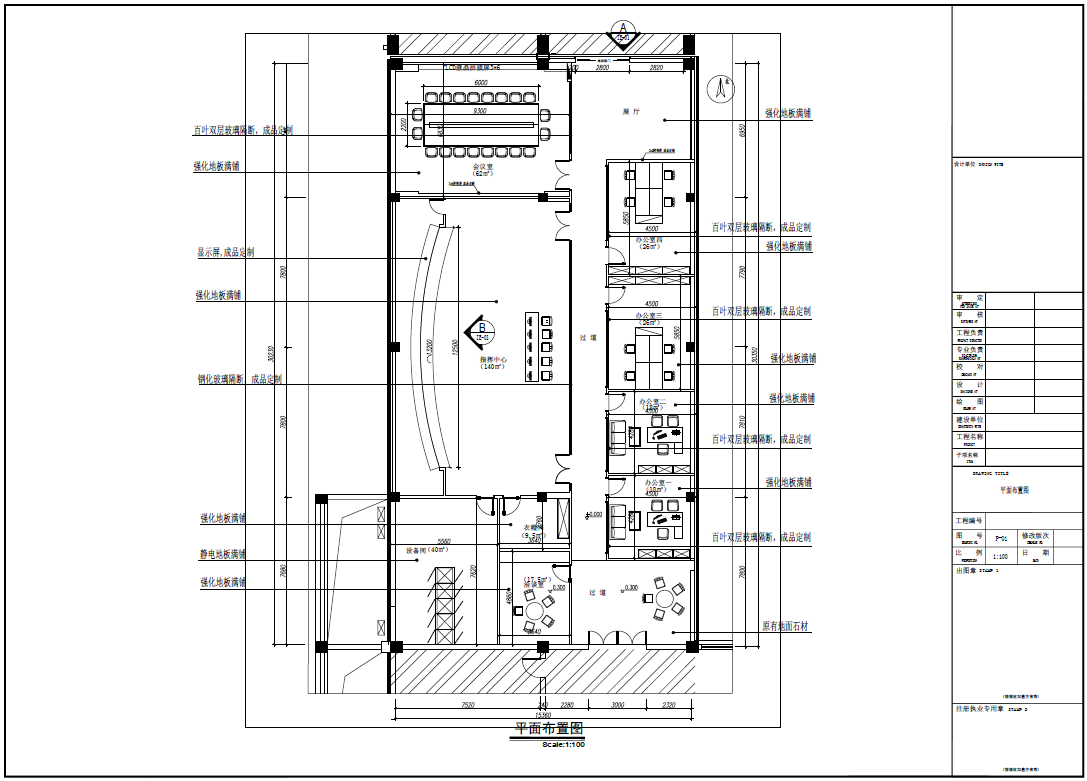 行政楼4楼指挥大厅布局图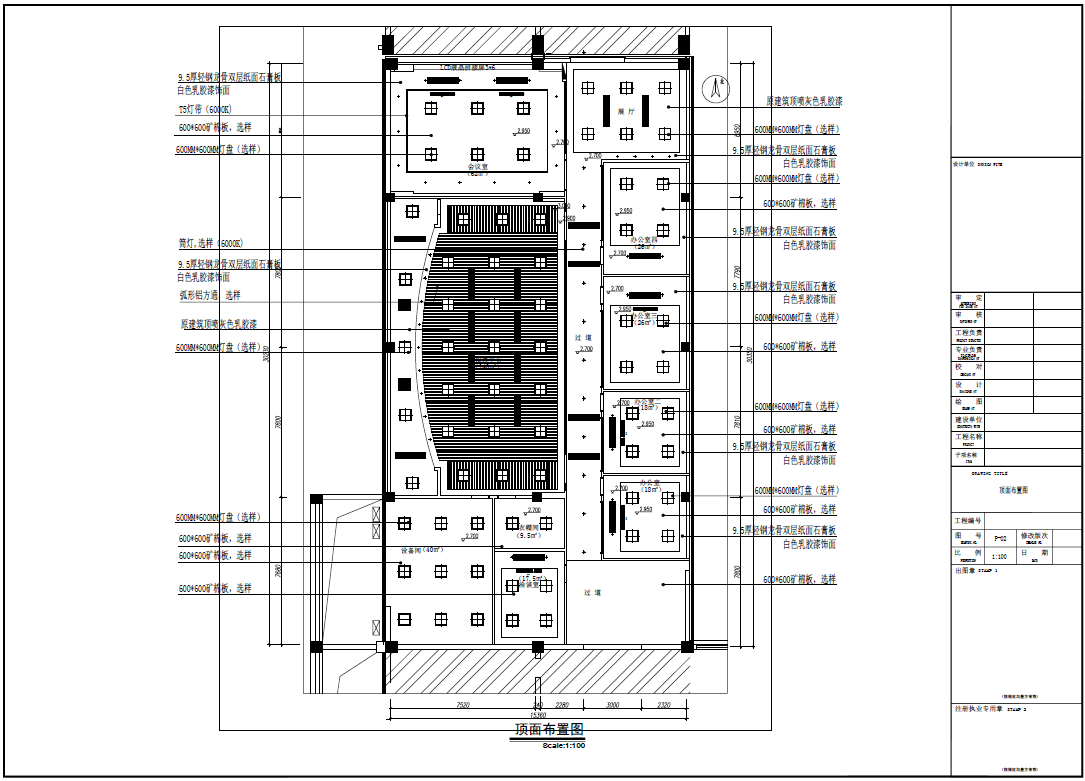 行政楼4楼指挥大厅顶面装修图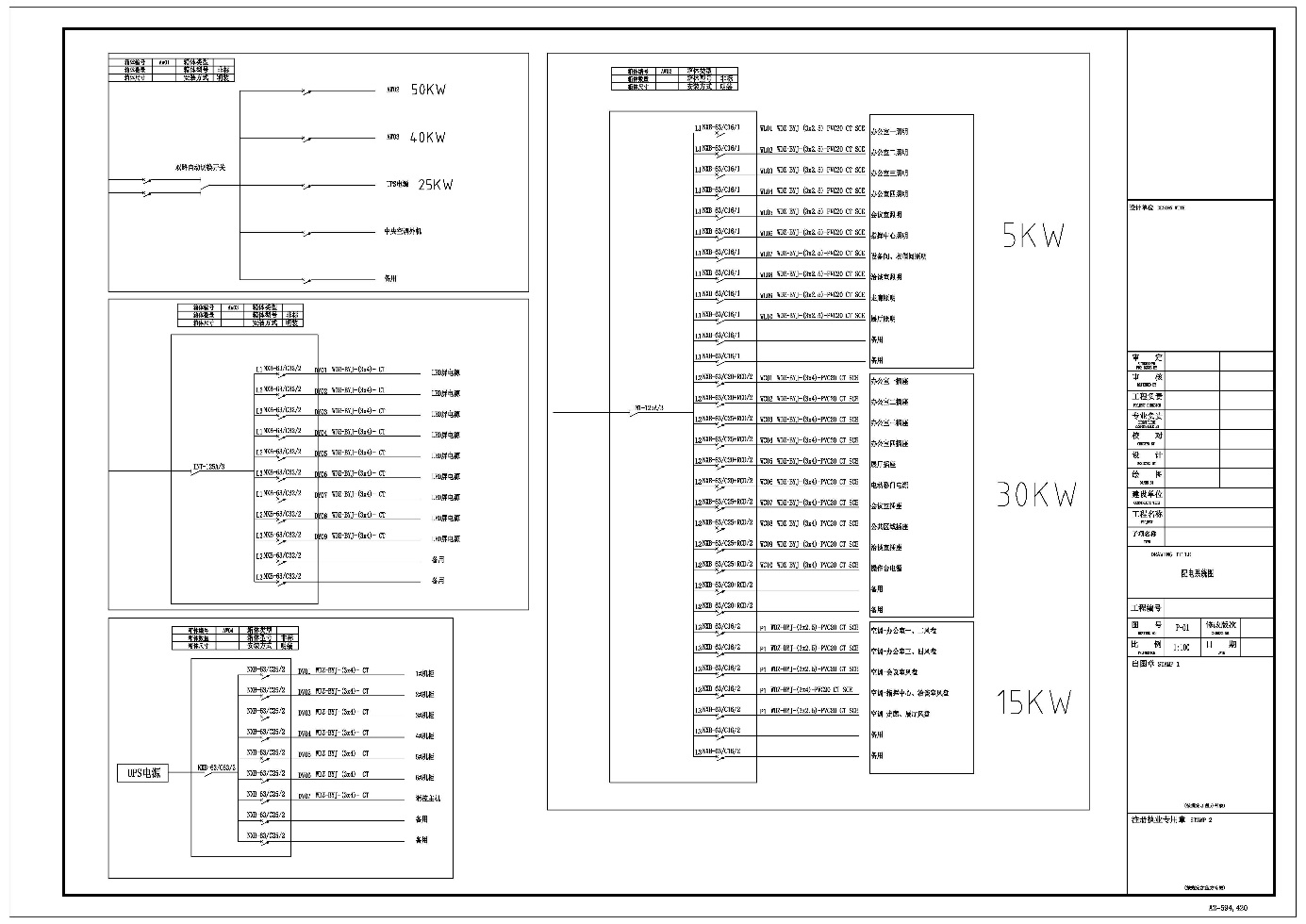 行政楼4楼指挥大厅配电柜系统图（三）点位清单表（四）本项目整体需求设备清单表（五）定制开发一套智慧平安校园安全综合管理平台主要功能技术参数表： （附表1）（六）附表2：行政楼4楼平安校园指挥中心环境装修改造清单（七）附表3：中央空调工程量清单（空调质保期为投标供应商针对对本项目的质保期）说明：附件3和4工程量清单清单不限于表内项目和数量，只作参考，实际需根据装修设计图纸二次深化，最终以使用部门要求完成所有工作。商务要求：1、主要设备（监控设备、大屏显示设备、网络设备、平台软件等）必须提供原厂质保期不少于3年。2、投标供应商所投的设备、系统、软件需充分考虑现有系统的兼容，对后续系统需做到无缝对接及融合，学校现使用的设备、系统为海康产品，供应商应提供系统无缝对接承诺书。3、所列设备、材料（包括线路）质量、安装均应符合现行国家有关标准或行业标准和准入制度要求，产品、网线、电缆等为一线知名品牌，需经强制性认证的，必须具备相应证书。4、提供演示4.1投标人应按采购需求及评分细则要求提供产品功能演示。4.2演示内容由投标人自行摄录,U盘存储，与备份文件一起，在投标截止时间（2022年5月9日13:30）前，以邮寄方式送至采购代理机构。4.3投标人应确保演示视频的质量并配有清晰、详细的解说，时间控制在15分钟以内。因投标人自身原因导致无法演示或者演示效果不理想的，责任自负。4.4邮寄信息详见“须知前附表”。5、各类辅助材料数量长度为预估数，以实地勘查后为准，留有余量，清单内的管线需提供样品，经检测合格后方可批量进场，按照合同数量一次性到位放置在甲方规定地点，根据使用情况分批出库。6、▲响应方投标前应充分勘查现场，充分了解现场施工实际要求，图纸、清单等结合使用,以做出准确报价，实现项目要求。因现场勘查不充分导致的报价缺失由响应方自行承担，招标人不再另行支付费用。现场勘查所产生的一切费用和后果由中标人自行承担。现场勘查联系人：杨志平；联系电话：18969133219。现场勘查人员须提供24小时内核酸阴性检测报告。7、在质保期内，采购人不承担任何因服务、设备及零部件更换和维修等费用，一切费用由中标人承担，质保期后的维修酌情收费。8、项目实施周期:软件部分：开发时间为合同签订后2个半月内完成并提供甲方进行评测，3个月内上线试运行。硬件部分：施工周期为合同签订后120天，4楼指挥中心建设在2022年8月15日前完成装修、完成设备调试，2022年9月1日前正式移交并投入使用。9、质保期要求：终验通过以后，本项目所有硬件设备质保期不少于叁年；质保期内提供免费维护、免费升级、故障排除、性能调优、技术咨询等。定制开发的综合平台软件在验收通过后3年内需做好系统升级、BUG修复，对甲方使用中提出的修改意见需无条件响应。10、质保期内供应商需提供2名（硬件1名+软件1名），其中硬件技术人员驻点服务直到合同质保服务期结束为止；软件技术人员终验结束后驻点不少于2年，驻点期间按照6*8小时工作时间，纳入日常考勤系统，在质保期内如需更换驻点人员，需提前1个月通知相关部门提出申请，同意后才可以更换。11、4楼指挥中心区域的装修需在中标公示结束后1周内提交深化设计方案，经甲方签字确认方可进行实施。12、工程质量要求12.1本项目为交钥匙工程；必须保质保量保进度。12.2施工方必须严格按照招标说明、工程技术要求及行业规范进行施工，并无条件地接受甲方全方位、全过程的监督管理；12.3所有材料设备进场前提供相关证明必须在检验合格经甲方同意后，方可用于本工程；12.4隐蔽工程必须经甲方检查、验收后，方可进行下一道工序；12.5采购人有权监督、检查、检验施工方的施工质量、进度。施工方应把工程质量放在首位，加强技术管理和质量保证体系，严格认真地执行技术标准和规范。12.6依据工程量清单和技术文件要求，本项目的材料、设备、施工必须达到现行中华人民共和国及省、市、行业的一切有关法规、规范的要求，如设计施工图纸、技术文件、标准及规范要求有出入则以较严格者为准。12.7中标人在项目执行过程中必须严格按照有关操作规程进行操作，项目施工组成员需穿戴统一施工服装及安全帽，佩戴施工证件；做好安全防范工作，防止各类事故的发生；期间，出现人身伤亡等事故，一切后果由中标人承担。注：如技术要求中未特别注明需执行的国家相关标准、行业标准、地方标准或者其他标准、规范，则统一执行最新标准、规范。13、履约保证金合同签订后5个工作日内，中标人应以支票/汇票/电汇/或金融机构、担保机构出据的保函等非现金形式，向采购人提交合同金额2.5%的履约保证金；质保期满按合同约定扣除相关款项（如有）后20天内无息退还。    14、付款方式合同签订后7个工作日内，采购人支付合同总价40%的预付款，项目建设完成并通过采购人验收合格，采购人在7个工作日内一次性付清合同款项。附件：6工位操作台（仅供参考样式）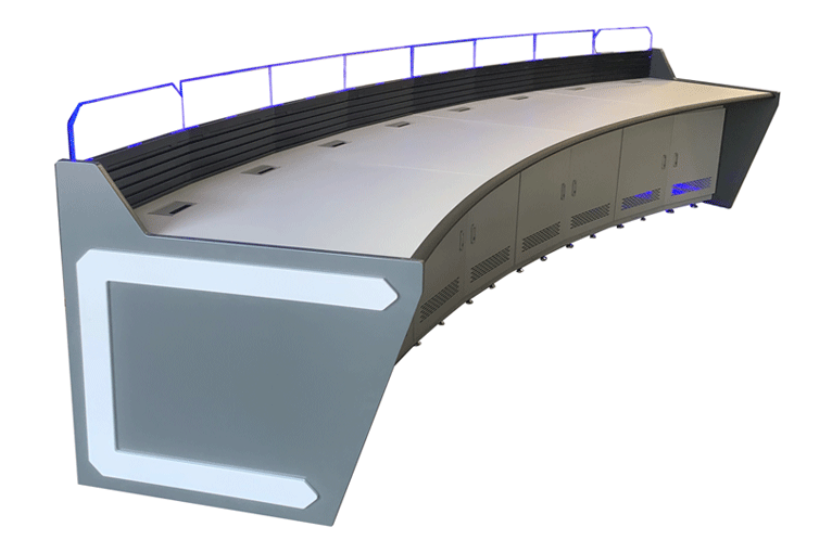 第四部分   评标办法一、评标方法1.本项目采用综合评分法。综合评分法，是指投标文件满足招标文件全部实质性要求，且按照评审因素的量化指标评审得分最高的投标人为中标候选人的评标方法。二、评标标准2. 评标标准：三、评标程序3.1符合性审查。评标委员会应当对符合资格的投标人的投标文件进行符合性审查，以确定其是否满足招标文件的实质性要求。不满足招标文件的实质性要求的，投标无效。3.2 比较与评价。评标委员会应当按照招标文件中规定的评标方法和标准，对符合性审查合格的投标文件进行商务和技术评估，综合比较与评价。3.3汇总商务技术得分。评标委员会各成员应当独立对每个投标人的商务和技术文件进行评价，并汇总商务技术得分情况。3.4报价评审。3.4.1投标文件报价出现前后不一致的，按照下列规定修正：3.4.1.1投标文件中开标一览表(报价表)内容与投标文件中相应内容不一致的，以开标一览表(报价表)为准;3.4.1.2大写金额和小写金额不一致的，以大写金额为准;3.4.1.3单价金额小数点或者百分比有明显错位的，以开标一览表的总价为准，并修改单价;3.4.1.4总价金额与按单价汇总金额不一致的，以单价金额计算结果为准。3.4.1.5同时出现两种以上不一致的，按照3.4.1规定的顺序修正。修正后的报价按照财政部第87号令 《政府采购货物和服务招标投标管理办法》第五十一条第二款的规定经投标人确认后产生约束力。3.4.2投标文件出现不是唯一的、有选择性投标报价的，投标无效。3.4.3投标报价超过招标文件中规定的预算金额或者最高限价的，投标无效。3.4.4评标委员会认为投标人的报价明显低于其他通过符合性审查投标人的报价，有可能影响产品质量或者不能诚信履约的，应当要求其在合理的时间内提供书面说明，必要时提交相关证明材料;投标人不能证明其报价合理性的，评标委员会应当将其作为无效投标处理。3.4.5对于未预留份额专门面向中小企业的政府采购货物或服务项目，以及预留份额政府采购货物或服务项目中的非预留部分标项，对小型和微型企业的投标报价给予10%的扣除，用扣除后的价格参与评审。接受大中型企业与小微企业组成联合体或者允许大中型企业向一家或者多家小微企业分包的政府采购货物或服务项目，对于联合协议或者分包意向协议约定小微企业的合同份额占到合同总金额30%以上的，对联合体或者大中型企业的报价给予3%的扣除，用扣除后的价格参加评审。组成联合体或者接受分包的小微企业与联合体内其他企业、分包企业之间存在直接控股、管理关系的，不享受价格扣除优惠政策。3.5排序与推荐。采用综合评分法的，评标结果按评审后得分由高到低顺序排列。得分相同的，按投标报价由低到高顺序排列。得分且投标报价相同的并列。投标文件满足招标文件全部实质性要求，且按照评审因素的量化指标评审得分最高的投标人为排名第一的中标候选人。多家投标人提供相同品牌产品（单一产品采购项目中的该产品或者非单一产品采购项目的核心产品）且通过资格审查、符合性审查的不同投标人参加同一合同项下投标的，按一家投标人计算，评审后得分最高的同品牌投标人获得中标人推荐资格；评审得分相同的，采取随机抽取方式确定，其他同品牌投标人不作为中标候选人。3.6编写评标报告。评标委员会根据全体评标成员签字的原始评标记录和评标结果编写评标报告。评标委员会成员对需要共同认定的事项存在争议的，应当按照少数服从多数的原则作出结论。持不同意见的评标委员会成员应当在评标报告上签署不同意见及理由，否则视为同意评标报告。四、评标中的其他事项4.1投标人澄清、说明或者补正。对于投标文件中含义不明确、同类问题表述不一致或者有明显文字和计算错误的内容需要投标人作出必要的澄清、说明或者补正的，评标委员会和投标人通过电子交易平台交换数据电文，投标人提交使用电子签名的相关数据电文或通过平台上传加盖公章的扫描件。给予投标人提交澄清、说明或补正的时间不得少于半小时，投标人已经明确表示澄清说明或补正完毕的除外。投标人的澄清、说明或者补正不得超出投标文件的范围或者改变投标文件的实质性内容。4.2投标无效。有下列情况之一的，投标无效：4.2.1投标人不具备招标文件中规定的资格要求的（投标人未提供有效的资格文件的，视为投标人不具备招标文件中规定的资格要求）；4.2.2投标文件未按照招标文件要求签署、盖章的；4.2.3采购人拟采购的产品属于政府强制采购的节能产品品目清单范围的，投标人未按招标文件要求提供国家确定的认证机构出具的、处于有效期之内的节能产品认证证书的；4.2.4投标文件含有采购人不能接受的附加条件的；4.2.5投标文件中承诺的投标有效期少于招标文件中载明的投标有效期的；   4.2.6投标文件出现不是唯一的、有选择性投标报价的;4.2.7投标报价超过招标文件中规定的预算金额或者最高限价的;4.2.8报价明显低于其他通过符合性审查投标人的报价，有可能影响产品质量或者不能诚信履约的，未能按要求提供书面说明或者提交相关证明材料，不能证明其报价合理性的;4.2.9投标人对根据修正原则修正后的报价不确认的；4.2.10投标人提供虚假材料投标的；  4.2.11投标人有恶意串通、妨碍其他投标人的竞争行为、损害采购人或者其他投标人的合法权益情形的；4.2.12投标人仅提交备份投标文件，没有在电子交易平台传输递交投标文件的，投标无效；4.2.13 投标文件不满足招标文件的其它实质性要求的；4.2.14法律、法规、规章（适用本市的）及省级以上规范性文件（适用本市的）规定的其他无效情形。5.废标。根据《中华人民共和国政府采购法》第三十六条之规定，在采购中，出现下列情形之一的，应予废标：5.1符合专业条件的供应商或者对招标文件作实质响应的供应商不足3家的；5.2出现影响采购公正的违法、违规行为的；5.3投标人的报价均超过了采购预算，采购人不能支付的；5.4因重大变故，采购任务取消的。废标后，采购代理机构应当将废标理由通知所有投标人。6.修改招标文件，重新组织采购活动。评标委员会发现招标文件存在歧义、重大缺陷导致评标工作无法进行，或者招标文件内容违反国家有关强制性规定的，将停止评标工作，并与采购人、采购代理机构沟通并作书面记录。采购人、采购代理机构确认后，将修改招标文件，重新组织采购活动。7.重新开展采购。有政府采购法第七十一条、第七十二条规定的违法行为之一，影响或者可能影响中标、成交结果的，依照下列规定处理：7.1未确定中标或者中标人的，终止本次政府采购活动，重新开展政府采购活动。7.2已确定中标或者中标人但尚未签订政府采购合同的，中标或者成交结果无效，从合格的中标或者成交候选人中另行确定中标或者中标人；没有合格的中标或者成交候选人的，重新开展政府采购活动。7.3政府采购合同已签订但尚未履行的，撤销合同，从合格的中标或者成交候选人中另行确定中标或者中标人；没有合格的中标或者成交候选人的，重新开展政府采购活动。7.4政府采购合同已经履行，给采购人、供应商造成损失的，由责任人承担赔偿责任。7.5政府采购当事人有其他违反政府采购法或者政府采购法实施条例等法律法规规定的行为，经改正后仍然影响或者可能影响中标、成交结果或者依法被认定为中标、成交无效的，依照7.1-7.4规定处理。   第五部分 拟签订的合同文本合同编号：           政府采购合同参考范本（货物类）项目名称：                                   甲方：                                       乙方：                                       签订地：                                     签订日期：               年       月       日甲  方（委托方）： 乙  方（受托方）： 采购代理机构（鉴证方）：根据《中华人民共和国民法典》等法律法规和浙江交通职业技术学院智慧平安校园建设（采购编号：BSZB2022-AZZG041），招标文件，投标响应文件、询标澄清记录等相关材料；经双方协商，同意签订本合同，共同遵守。一、采购产品清单及合同价格                        注：本合同价已经包括货款、标准附件、备品备件、专用工具、资料手册、包装、运输、装卸、保险、税金、货到就位以及安装、调试、培训、保修等一切税金和费用。二、质量保证1、乙方所提供的货物技术规格符合采购文件规定的技术规格，货物符合中华人民共和国的设计和制造生产标准或行业标准。2、乙方应保证货物是全新、未使用过的原装合格正品（包括零部件），并完全符合甲方要求的质量、规格和性能要求。如货物安装或配置了软件，乙方保证相关软件均为正版软件。三、技术资料1、乙方应按采购文件规定的时间向甲方提供使用货物的有关技术资料。2、没有甲方事先书面同意，乙方不得将由甲方提供的有关合同或任何合同条文、规格、计划、图纸、样品或资料提供给与履行本合同无关的任何其他人。即向履行本合同有关的人员提供，也是应注意保密并限于履行合同的必需范围。四、知识产权1、乙方应保证所提供的货物或其任何一部分均不会侵犯任何第三方产权。五、产权担保1、乙方保证所交付的货物的所有权完全属于乙方且无任何抵押、查封等产权瑕疵。六、转包或分包1、本合同范围的货物，应由乙方直接供应，不得转让他人供应；2、除非得到甲方的书面同意，乙方不得将本合同范围的货物全部或部分分包给他人供应；3、如有转让和未经甲方同意的分包行为，甲方有权解除合同，没收履约保证金并追究乙方的违约责任。七、项目实施时间、地点1、项目实施周期：                     。2、实施地点：浙江交通职业技术学院。八、履约保证金合同签订后5个工作日内，乙方应以支票/汇票/电汇/或金融机构、担保机构出据的保函等非现金形式，向甲方提交合同金额2.5%的履约保证金，质保期满按合同约定扣除相关款项（如有）后20天内无息退还。    九、付款方式合同签订后7个工作日内，甲方支付合同总价40%的预付款，项目建设完成并通过甲方验收合格，由甲方在7个工作日内一次性付清合同款项。十、税费本合同执行中相关的一切税费均由乙方承担。十一、售后服务1、设备（产品）质保期不少于     年。产品质保期为通过验收之日起开始计算。2、因乙方的原因出现问题，应免费到现场进行再次调试，直至系统恢复正常为止。3、保修期内，免费提供维修及软件维护、升级等技术支持服务；所有产品维修服务、软件维护、升级均为上门服务，由此产生的费用均不再收取。4、在质保期内，发生系统故障等问题，乙方应在接到报修通知后，在2小时内提出解决方案和操作建议，远程指导争取当日解决，如不能解决，维修人员应在48小时内到达现场，查明故障原因并予以解决；对于损坏的设备，供应商在接到甲方通知后，在3天内完成损坏设备的维修更换，使系统或设备恢复正常工作。备件、人员、交通等费用完全由乙方承担。5、技术支持：乙方应及时免费提供合同货物软件（如有）的升级，免费提供合同货物新功能和应用的资料。十二、培训              。十三、安装调试（若需要安装调试）1、安装地点：甲方指定地点。2、安装标准：符合我国国家有关技术规范要求和技术标准。3、乙方应免费提供合同货物的安装服务。4、乙方在投标文件中应提供安装调试计划、对安装场地和环境的要求。十四、验收1、乙方应提供合同货物的有效检验文件，经甲方认可后，与货物的性能指标一起作为合同货物验收标准。甲方对合同货物验收合格后，双方共同签署验收合格证书，验收中发现合同货物达不到验收标准或合同规定的性能指标，乙方必须更换合同货物，并负担由此给甲方造成的损失，直到验收合格为止。2、乙方应于投标文件中提供合同货物的验收标准和检测办法，并在验收中提供甲方认可的相应检测手段，验收标准应符合中国有关的国家、地方、行业的标准，经甲方确认后作为验收的依据。3、如乙方委托国内代理（或其他机构）负责安装或配合安装，应在签约时指明，但乙方仍要对合同货物及其安装质量负全部责任。4、验收费用由乙方承担。十五、货物包装、发运及运输1、乙方应在货物发运前对其进行满足运输距离、防潮、防震、防锈和防破损装卸等要求包装，以保证货物安全运达甲方指定地点。2、使用说明书、质量检验证明书、随配附件和工具以及清单一并附于货物内。3、乙方在货物发运手续办理毕后24小时内货到甲方48小时前通知甲方，以准备接货。4、货物在交付甲方前发生的风险均由乙方负责。5、货物在规定的交付期限内由乙方送达甲方指定的地点视为交付，乙方同时需通知甲方货物已送达。十六、违约责任1、甲方无正当理由拒收货物的，甲方向乙方偿付拒收货款总值的百分之五的违约金。2、甲方无故逾期验收和支付手续的，甲方应按逾期付款总额每日万分之五向乙方支付违约金。3、乙方逾期交付货物的，乙方应按逾期交货总额每日千分之六向甲方支付违约金，由甲方从待付款中扣除。逾期超过约定日期10个工作日不能交货的，甲方解除本合同。乙方因逾期交货或因其他违约行为导致甲方解除合同的，乙方应向甲方支付合同总价5%的违约金，如造成甲方损失超过违约金的，超出部分由乙方继续承担赔偿责任。4、乙方所交的货物品种、型号、规格、技术参数、质量不符合合同规定及招标文件规定标准的，甲方有权拒收该货物，乙方愿意更换货物但逾期交货的，按乙方逾期交货处理。乙方拒绝更换货物的甲方可单方面解除合同。十七、不可抗力事件处理1、在合同有效期内，任何一方因不可抗力事件导致不能履行合同，则合同发行期可延长，其延长与不可抗力影响期相同。2、不可抗力事件发生后，应立即通知对方，并寄送有关权威机构出具的证明。3、不可抗力事件延续120天以上，双方应通过友好协商，确定是否继续履行合同。十八、诉讼1、双方在执行合同中所发生的一切争议，应通过协商解决。如协商不成，可向甲方所在地法院起诉。十九、合同的生效及其它1、本合同经甲方、乙方、鉴证方三方法定代表人或其委托人签字并加盖公章后生效。2、本合同未尽事宜，遵照《民法典》有关条文执行。3、本合同正本一式伍份，具有同等法律效力，甲乙双方各执二份、鉴证方执一份。合同自签字盖章之日起生效。甲方：浙江交通职业技术学院               乙方：电话：                                   电话：地址：                                   地址：法人代表或授权委托代表（签字）：         法人代表或授权委托代表（签字）：开户行：                                 开户行：帐号：                                   帐号：鉴证方：杭州博实招标代理有限公司电话：地址：法人代表或授权委托代表（签字）：签订日期：   年   月   日第六部分 应提交的有关格式范例资格文件部分目录（1）符合参加政府采购活动应当具备的一般条件的承诺函……………（页码）（2）落实政府采购政策需满足的资格要求………………………………（页码）（3）本项目的特定资格要求………………………………………………（页码）  一、 符合参加政府采购活动应当具备的一般条件的承诺函浙江交通职业技术学院、杭州博实招标代理有限公司：我方参与浙江交通职业技术学院智慧平安校园建设【招标编号：BSZB2022-AZZG041】政府采购活动，郑重承诺：（一）具备《中华人民共和国政府采购法》第二十二条第一款规定的条件：1、具有独立承担民事责任的能力；2、具有良好的商业信誉和健全的财务会计制度； 3、具有履行合同所必需的设备和专业技术能力；4、有依法缴纳税收和社会保障资金的良好记录；5、参加政府采购活动前三年内，在经营活动中没有重大违法记录；6、具有法律、行政法规规定的其他条件。（二）未被信用中国（www.creditchina.gov.cn)、中国政府采购网（www.ccgp.gov.cn）列入失信被执行人、重大税收违法案件当事人名单、政府采购严重违法失信行为记录名单。（三）不存在以下情况：1、单位负责人为同一人或者存在直接控股、管理关系的不同供应商参加同一合同项下的政府采购活动的；2、为采购项目提供整体设计、规范编制或者项目管理、监理、检测等服务后再参加该采购项目的其他采购活动的。投标人名称(电子签名)：                                              日期：  年  月   日二、落实政府采购政策需满足的资格要求无三、本项目的特定资格要求无商务技术文件部分目录（1）投标函…………………………………………………………………………………（页码）（2）授权委托书或法定代表人（单位负责人、自然人本人）身份证明………（页码）（3）联合协议………………………………………………………………………………（页码）（4）分包意向协议…………………………………………………………………………（页码）（5）符合性审查资料………………………………………………………………………（页码）（6）评标标准相应的商务技术资料……………………………………………………（页码）（7）商务技术偏离表………………………………………………………………………（页码）（8）政府采购供应商廉洁自律承诺书…………………………………………………（页码）一、投标函浙江交通职业技术学院、杭州博实招标代理有限公司：我方参加你方组织的浙江交通职业技术学院智慧平安校园建设【招标编号：BSZB2022-AZZG041】招标的有关活动，并对此项目进行投标。为此：1、我方承诺投标有效期从提交投标文件的截止之日起     天（不少于90天），本投标文件在投标有效期满之前均具有约束力。2、我方的投标文件包括以下内容：2.1资格文件：2.1.1承诺函；2.1.2落实政府采购政策需满足的资格要求（如果有）；2.1.3本项目的特定资格要求（如果有）。2.2 商务技术文件：2.2.1投标函； 2.2.2授权委托书或法定代表人（单位负责人）身份证明；2.2.3联合协议（如果有）；2.2.4分包意向协议（如果有）；2.2.5符合性审查资料；2.2.6评标标准相应的商务技术资料；2.2.7商务技术偏离表；2.2.8政府采购供应商廉洁自律承诺书；2.3报价文件2.3.1开标一览表（报价表）；2.3.2中小企业声明函（如果有）。3、我方承诺除商务技术偏离表列出的偏离外，我方响应招标文件的全部要求。4、如我方中标，我方承诺：4.1在收到中标通知书后，在中标通知书规定的期限内与你方签订合同； 4.2在签订合同时不向你方提出附加条件； 4.3按照招标文件要求提交履约保证金； 4.4在合同约定的期限内完成合同规定的全部义务。 5、其他补充说明:                                        。投标人名称（电子签名）：                               日期：  年   月   日二、授权委托书或法定代表人（单位负责人、自然人本人）身份证明授权委托书（适用于非联合体投标）                               浙江交通职业技术学院、杭州博实招标代理有限公司：现委托          （姓名）为我方代理人（身份证号码：          ，手机：          ），以我方名义处理浙江交通职业技术学院智慧平安校园建设【招标编号：BSZB2022-AZZG041】政府采购投标的一切事项，其法律后果由我方承担。    委托期限：自   年 月  日起至  年  月  日止。    特此告知。                                                 投标人名称(电子签名)：                                                 签发日期：  年  月   日       授权委托书（适用于联合体投标）浙江交通职业技术学院、杭州博实招标代理有限公司：现委托          （姓名）为我方代理人（身份证号码：          ，手机：          ），以我方名义处理（项目名称）【招标编号：（采购编号）】政府采购投标的一切事项，其法律后果由我方承担。    委托期限：自   年 月  日起至  年  月  日止。    特此告知。联合体成员名称(电子签名/公章)：联合体成员名称(电子签名/公章)：……                                          日期：  年  月   日法定代表人、单位负责人或自然人本人的身份证明（适用于法定代表人、单位负责人或者自然人本人代表投标人参加投标）身份证件扫描件：                  投标人名称(电子签名)：                                                 日期：  年  月  日三、联合协议（以联合体形式投标的，提供联合协议；本项目不接受联合体投标或者投标人不以联合体形式投标的，则不需要提供）（联合体所有成员名称）自愿组成一个联合体，以一个投标人的身份参加（项目名称）【招标编号：（采购编号）】投标。 一、各方一致决定，（某联合体成员名称）为联合体牵头人，代表所有联合体成员负责投标和合同实施阶段的主办、协调工作。二、所有联合体成员各方签署授权书，授权书载明的授权代表根据招标文件规定及投标内容而对采购人、采购代理机构所作的任何合法承诺，包括书面澄清及相应等均对联合投标各方产生约束力。三、本次联合投标中，分工如下：（联合体其中一方成员名称）承担的工作和义务为：             ；……。四、（联合体其中一方成员名称）提供的全部货物由小微企业制造，其合同份额占到合同总金额     %以上；……。（未预留份额专门面向中小企业采购的的采购项目，以及预留份额中的非预留部分采购包，接受联合体投标的，联合体其中一方提供的货物全部由小微企业制造，且其合同份额占到合同总金额 30%以上，对联合体报价给予3%的扣除）五、如果中标，联合体各成员方共同与采购人签订合同，并就采购合同约定的事项对采购人承担连带责任。六、有关本次联合投标的其他事宜：1、联合体各方不再单独参加或者与其他供应商另外组成联合体参加同一合同项下的政府采购活动。2、联合体中有同类资质的各方按照联合体分工承担相同工作的，按照资质等级较低的供应商确定资质等级。3、本协议提交采购人、采购代理机构后，联合体各方不得以任何形式对上述内容进行修改或撤销。联合体成员名称(电子签名/公章)：……                                               日期：  年  月   日四、分包意向协议（中标后以分包方式履行合同的，提供分包意向协议；采购人不同意分包或者投标人中标后不以分包方式履行合同的，则不需要提供。）（投标人名称）若成为（项目名称）【招标编号：（采购编号）】的中标供应商，将依法采取分包方式履行合同。（投标人名称）与（所有分包供应商名称）达成分包意向协议。 一、分包标的及数量（投标人名称）将   XX工作内容   分包给（某分包供应商名称），（某分包供应商名称），具备承担XX工作内容相应资质条件且不得再次分包；……二、分包工作履行期限、地点、方式三、质量四、价款或者报酬五、违约责任六、争议解决的办法七、其他（分包供应商名称）提供的货物全部由小微企业制造，其合同份额占到合同总金额     %以上。（未预留份额专门面向中小企业采购的的采购项目，以及预留份额中的非预留部分采购包，允许分包的，分包供应商提供的货物全部由小微企业制造，且其合同份额占到合同总金额 30%以上的，对大中型企业的报价给予3%的扣除）                                               投标人名称(电子签名)：分包供应商名称：……                                               日期：  年  月   日五、符合性审查资料六、评标标准相应的商务技术资料（按招标文件第四部分评标办法前附表中“投标文件中评标标准相应的商务技术资料目录”提供资料）七、商务技术偏离表投标人保证：除商务技术偏离表列出的偏离外，投标人响应招标文件的全部要求八、产品配置清单九、政府采购供应商廉洁自律承诺书浙江交通职业技术学院、杭州博实招标代理有限公司：我单位响应你单位项目招标要求参加投标。在这次投标过程中和中标后，我们将严格遵守国家法律法规要求，并郑重承诺：一、不向项目有关人员及部门赠送礼金礼物、有价证券、回扣以及中介费、介绍费、咨询费等好处费； 二、不为项目有关人员及部门报销应由你方单位或个人支付的费用； 三、不向项目有关人员及部门提供有可能影响公正的宴请和健身娱乐等活动； 四、不为项目有关人员及部门出国（境）、旅游等提供方便；五、不为项目有关人员个人装修住房、婚丧嫁娶、配偶子女工作安排等提供好处；六、严格遵守《中华人民共和国政府采购法》《中华人民共和国招标投标法》《中华人民共和国民法典》等法律法规，诚实守信，合法经营，坚决抵制各种违法违纪行为。 如违反上述承诺，你单位有权立即取消我单位投标、中标或在建项目的建设资格，有权拒绝我单位在一定时期内进入你单位进行项目建设或其他经营活动，并通报浙江省财政厅。由此引起的相应损失均由我单位承担。投标人名称（电子签名）：                                                                                                                                                                                                               日期：   年   月   日报价文件部分目录（1）开标一览表（报价表）………………………………………………………（页码）（2）中小企业声明函………………………………………………………………（页码）一、开标一览表（报价表）浙江交通职业技术学院、杭州博实招标代理有限公司：按你方招标文件要求，我们，本投标文件签字方，谨此向你方发出要约如下：如你方接受本投标，我方承诺按照如下开标一览表（报价表）的价格完成浙江交通职业技术学院智慧平安校园建设【招标编号：BSZB2022-AZZG041】的实施。开标一览表（报价表）(单位均为人民币元)注：1、投标人需按本表格式填写，不得自行更改。2、有关本项目实施所涉及的一切费用均计入报价。采购人将以合同形式有偿取得货物或服务，不接受投标人给予的赠品、回扣或者与采购无关的其他商品、服务，不得出现“0元”“免费赠送”等形式的无偿报价，否则视为投标文件含有采购人不能接受的附加条件的，投标无效。3、以上表格要求细分项目及报价，在“规格型号（或具体服务）”一栏中，货物类项目填写规格型号，服务类项目填写具体服务。4、特别提示：采购机构将对项目名称和项目编号，中标供应商名称、地址和中标金额，主要中标标的的名称、规格型号、数量、单价、服务要求等予以公示。5、符合招标文件中列明的可享受中小企业扶持政策的投标人，请填写中小企业声明函。注：投标人提供的中小企业声明函内容不实的，属于提供虚假材料谋取中标、成交，依照《中华人民共和国政府采购法》等国家有关规定追究相应责任。二、中小企业声明函[招标公告落实政府采购政策需满足的资格要求为“无”即本项目或标项未预留份额专门面向中小企业时，符合《政府采购促进中小企业发展管理办法》规定的小微企业拟享受价格扣除政策的，需提供中小企业声明函（附件5）。]附件附件1：残疾人福利性单位声明函本单位郑重声明，根据《财政部 民政部 中国残疾人联合会关于促进残疾人就业政府采购政策的通知》（财库〔2017〕 141号）的规定，本单位为符合条件的残疾人福利性单位，且本单位参加______单位的______项目采购活动提供本单位制造的货物（由本单位承担工程/提供服务），或者提供其他残疾人福利性单位制造的货物（不包括使用非残疾人福利性单位注册商标的货物）。本单位对上述声明的真实性负责。如有虚假，将依法承担相应责任。               投标人名称（电子签名）：       日  期：附件2：质疑函范本及制作说明质疑函范本一、质疑供应商基本信息质疑供应商：                                        地址：                          邮编：                                                   联系人：                      联系电话：                              授权代表：                                          联系电话：                                            地址：                         邮编：                                                二、质疑项目基本情况质疑项目的名称：                                      质疑项目的编号：               包号：                 采购人名称：                                         采购文件获取日期：                                           三、质疑事项具体内容质疑事项1：                                         事实依据：                                          法律依据：                                          质疑事项2……四、与质疑事项相关的质疑请求请求：                                               签字(签章)：                   公章：                      日期：    质疑函制作说明：1.供应商提出质疑时，应提交质疑函和必要的证明材料。2.质疑供应商若委托代理人进行质疑的，质疑函应按要求列明“授权代表”的有关内容，并在附件中提交由质疑供应商签署的授权委托书。授权委托书应载明代理人的姓名或者名称、代理事项、具体权限、期限和相关事项。3.质疑供应商若对项目的某一分包进行质疑，质疑函中应列明具体分包号。4.质疑函的质疑事项应具体、明确，并有必要的事实依据和法律依据。5.质疑函的质疑请求应与质疑事项相关。6.质疑供应商为自然人的，质疑函应由本人签字；质疑供应商为法人或者其他组织的，质疑函应由法定代表人、主要负责人，或者其授权代表签字或者盖章，并加盖公章。附件3：投诉书范本及制作说明投诉书范本一、投诉相关主体基本情况投诉人：                                               地     址：                             邮编：            法定代表人/主要负责人：                                     联系电话：                                             授权代表：             联系电话：                  地     址：                             邮编：                             被投诉人1：                                             地     址：                             邮编：           联系人：               联系电话：                       被投诉人2……相关供应商：                                               地     址：                             邮编：           联系人：               联系电话：                            二、投诉项目基本情况采购项目名称：                                        采购项目编号：                 包号：              采购人名称：                                             代理机构名称：                                         采购文件公告:是/否 公告期限：                                 采购结果公告:是/否 公告期限：                        三、质疑基本情况投诉人于   年   月  日,向                   提出质疑，质疑事项为：                                采购人/代理机构于   年   月   日,就质疑事项作出了答复/没有在法定期限内作出答复。四、投诉事项具体内容投诉事项 1：                                       事实依据：                                         法律依据：                                          投诉事项2……五、与投诉事项相关的投诉请求请求：                                               签字(签章)：                   公章：                      日期：    投诉书制作说明：1.投诉人提起投诉时，应当提交投诉书和必要的证明材料，并按照被投诉人和与投诉事项有关的供应商数量提供投诉书副本。2.投诉人若委托代理人进行投诉的，投诉书应按照要求列明“授权代表”的有关内容，并在附件中提交由投诉人签署的授权委托书。授权委托书应当载明代理人的姓名或者名称、代理事项、具体权限、期限和相关事项。3.投诉人若对项目的某一分包进行投诉，投诉书应列明具体分包号。4.投诉书应简要列明质疑事项，质疑函、质疑答复等作为附件材料提供。5.投诉书的投诉事项应具体、明确，并有必要的事实依据和法律依据。6.投诉书的投诉请求应与投诉事项相关。7.投诉人为自然人的，投诉书应当由本人签字；投诉人为法人或者其他组织的，投诉书应当由法定代表人、主要负责人，或者其授权代表签字或者盖章，并加盖公章。附件4：业务专用章使用说明函（采购人）、（采购代理机构）我方                         (投标人全称)是中华人民共和国依法登记注册的合法企业，在参加你方组织的（项目名称）【招标编号：（采购编号）】投标活动中作如下说明：我方所使用的“XX专用章”与法定名称章具有同等的法律效力，对使用“XX专用章”的行为予以完全承认，并愿意承担相应责任。   特此说明。投标单位（法定名称章）：                              日期：       年     月     日附：投标单位法定名称章（印模）                投标单位“XX专用章”（印模）附件5：中小企业声明函中小企业声明函（货物）本公司（联合体）郑重声明，根据《政府采购促进中小企业发展管理办法》（财库﹝2020﹞46 号）的规定，本公司（联合体）参加 （单位名称） 的（项目名称）采购活动，提供的货物全部由符合政策要求的中小企业制造。相关企业（含联合体中的中小企业、签订分包意向协议的中小企业）的具体情况如下：1. （标的名称） ，属于 （采购文件中明确的所属行业）行业 ；制造商为 （企业名称） ，从业人员  人，营业收入为  万元，资产总额为   万元，属于 （中型企业、小型企业、微型企业） ；2. （标的名称） ，属于 （采购文件中明确的所属行业）行业 ；制造商为 （企业名称） ，从业人员  人，营业收入为  万元，资产总额为   万元，属于 （中型企业、小型企业、微型企业） ；……以上企业，不属于大企业的分支机构，不存在控股股东为大企业的情形，也不存在与大企业的负责人为同一人的情形。本企业对上述声明内容的真实性负责。如有虚假，将依法承担相应责任。投标人名称(电子签名)：                                           日期：  年  月   日从业人员、营业收入、资产总额填报上一年度数据，无上一年度数据的新成立企业可不填报。注：符合《关于促进残疾人就业政府采购政策的通知》（财库〔2017〕141号）规定的条件并提供《残疾人福利性单位声明函》（附件1）的残疾人福利性单位视同小型、微型企业；根据《关于政府采购支持监狱企业发展有关问题的通知》（财库[2014]68号）的规定，投标人提供由省级以上监狱管理局、戒毒管理局（含新疆生产建设兵团）出具的属于监狱企业证明文件的，视同为小型和微型企业。中小企业声明函（工程、服务）本公司（联合体）郑重声明，根据《政府采购促进中小企业发展管理办法》（财库﹝2020﹞46 号）的规定，本公司（联合体）参加 （单位名称） 的（项目名称）采购活动，工程的施工单位全部为符合政策要求的中小企业（或者：服务全部由符合政策要求的中小企业承接）。相关企业（含联合体中的中小企业、签订分包意向协议的中小企业）的具体情况如下：1. （标的名称），属于 （采购文件中明确的所属行业） ；承建（承接）企业为 （企业名称） ，从业人员   人，营业收入为  万元，资产总额为   万元属于 （中型企业、小型企业、微型企业） ；2. （标的名称），属于 （采购文件中明确的所属行业） ；承建（承接）企业为 （企业名称） ，从业人员   人，营业收入为  万元，资产总额为   万元属于 （中型企业、小型企业、微型企业） ；……以上企业，不属于大企业的分支机构，不存在控股股东为大企业的情形，也不存在与大企业的负责人为同一人的情形。本企业对上述声明内容的真实性负责。如有虚假，将依法承担相应责任。投标人名称（电子签名）：日 期：从业人员、营业收入、资产总额填报上一年度数据，无上一年度数据的新成立企业可不填报。   注：符合《关于促进残疾人就业政府采购政策的通知》（财库〔2017〕141号）规定的条件并提供《残疾人福利性单位声明函》（附件1）的残疾人福利性单位视同小型、微型企业；根据《关于政府采购支持监狱企业发展有关问题的通知》（财库[2014]68号）的规定，投标人提供由省级以上监狱管理局、戒毒管理局（含新疆生产建设兵团）出具的属于监狱企业证明文件的，视同为小型和微型企业。序号事项本项目的特别规定1报价要求有关本项目实施所需的所有费用（含税费）均计入报价。开标一览表（报价表）是报价的唯一载体。投标文件中价格全部采用人民币报价。招标文件未列明，而投标人认为必需的费用也需列入报价。投标报价出现下列情形的，投标无效：(1)投标文件出现不是唯一的、有选择性投标报价的；(2)投标报价超过招标文件中规定的预算金额或者最高限价的;(3)报价明显低于其他通过符合性审查投标人的报价，有可能影响产品质量或者不能诚信履约的，未能按要求提供书面说明或者提交相关证明材料证明其报价合理性的;(4)投标人对根据修正原则修正后的报价不确认的。2分包 A同意将非主体、非关键性的             工作分包。 B不同意分包。3投标人应当提供的资格、资信证明文件（1）资格证明文件：见招标文件第二部分11.1。投标人未提供有效的资格证明文件的，视为投标人不具备招标文件中规定的资格要求，投标无效。3投标人应当提供的资格、资信证明文件（2）资信证明文件：根据招标文件第四部分评标标准提供。4开标前答疑会或现场考察A不组织。如有需要可与采购公告中采购人项目联系人联系，自行前往。B组织，时间：      ,地点：      ，联系人：      ，联系方式：      。5样品提供A不要求提供。B要求提供，（1）样品：    ；（2）样品制作的标准和要求：    ；（3）样品的评审方法以及评审标准：详见评标办法；（4）是否需要随样品提交检测报告：否；是，检测机构的要求：    ；检测内容：    。（5）提供样品的时间：    ；地点：    ；联系人：   ，联系电话：    。请投标人在上述时间内提供样品并按规定位置安装完毕。超过截止时间的，采购人或采购代理机构将不予接收，并将清场并封闭样品现场。 (6)采购活动结束后，对于未中标人提供的样品，采购人、采购代理机构将通知未中标人在规定的时间内取回，逾期未取回的，采购人、采购代理机构不负保管义务；对于中标人提供的样品，采购人将进行保管、封存，并作为履约验收的参考。（7）制作、运输、安装和保管样品所发生的一切费用由投标人自理。6软件平台讲解演示A不组织。B组织。(1)投标人应按采购需求及评分细则要求提供产品功能演示。(2)演示内容由投标人自行摄录,U盘存储，与备份文件一起，在投标截止时间（2022年5月9日13:30）前，以邮寄方式送至采购代理机构。(3)投标人应确保演示视频的质量并配有清晰、详细的解说，时间控制在15分钟以内。因投标人自身原因导致无法演示或者演示效果不理想的，责任自负。(4)邮寄信息详见本附表第11项。7是否允许采购进口产品本项目不允许采购进口产品。可以采购进口产品，优先采购向我国企业转让技术、与我国企业签订消化吸收再创新方案的供应商的进口产品；但如果因信息不对称等原因，仍有满足需求的国内产品要求参与采购竞争的，采购人及其委托的采购代理机构不对其加以限制，将按照公平竞争原则实施采购。8项目属性与核心产品A货物类，单一产品或核心产品为： 智慧平安校园综合安全管理平台软件 。B服务类。9采购标的对应的中小企业划分标准所属行业（1）标的： 浙江交通职业技术学院智慧平安校园建设，属于 软件和信息技术服务 行业。10节能产品、环境标志产品采购人拟采购的产品属于品目清单范围的，采购人及其委托的采购代理机构将依据国家确定的认证机构出具的、处于有效期之内的节能产品、环境标志产品认证证书，对获得证书的产品实施政府优先采购或强制采购。11备份投标文件送达地点和签收人员 备份投标文件送达地点： 杭州市拱墅区登云路518号恒策西城时代3幢1706室 ；备份投标文件签收人员联系电话： 邓瑞银、13645711835  。采购人、采购代理机构不强制或变相强制投标人提交备份投标文件。12招标代理费的收取（1）本项目按照浙价服[2003]77号文规定的货物类收费标准八折向中标单位收取。（2）招标代理服务费可以是现金、支票或汇票。（3）收取时间：中标通知书发出后3个工作日内。（4）汇款信息：收款人：杭州博实招标代理有限公司开户银行：杭州联合农村商业银行股份有限公司丰潭支行账号：20100006951447913特别说明无。序号楼栋400万高清筒机400万高清半球电梯摄像机全彩枪球一体机全景拼接AR鹰眼全景拼接摄像机 热成像摄像机离岗检测摄像机全局人脸摄像机人脸抓拍摄像机周界警戒摄像机楼顶预警摄像机河道预警摄像机安消摄像机1行政楼532241222图书馆33621333智慧信息学院316124轨道学院842245航空学院8341246海运学院451257路桥学院743258汽车学院49129士官学院12110汽车综合实训楼1821211大礼堂64112轮机实训楼5113人文学院4811414成教学院2381215游泳馆116第三教学楼22142617教工食堂412222318学生食堂853221319文体中心4412220体育馆101421校史馆141221号宿舍楼22232号宿舍楼22243号宿舍楼22254号宿舍楼2265号宿舍楼22276号宿舍楼2421287号宿舍楼122298号宿舍楼122309号宿舍楼223110号宿舍楼223211号宿舍楼213312号宿舍楼134南苑1号宿舍楼10135南苑2号宿舍楼10136后勤楼（超市）52137田径场3238室外篮球场3139风雨网球场240驾校训练场41东大门211242西大门23121243北大门11144南小门1145梦之船146飞机停机坪61247东校区室外主要干道38336748西校区室外主要干道3332649宿舍楼室外区域121850周界围墙7851合计25243413101566415478647652总合计1090（含预留50台）1090（含预留50台）1090（含预留50台）1090（含预留50台）1090（含预留50台）1090（含预留50台）1090（含预留50台）1090（含预留50台）1090（含预留50台）1090（含预留50台）1090（含预留50台）1090（含预留50台）1090（含预留50台）1090（含预留50台）一、校园内监控增补及覆盖一、校园内监控增补及覆盖一、校园内监控增补及覆盖一、校园内监控增补及覆盖一、校园内监控增补及覆盖序号设备名称技术参数单位数量前端设备前端设备前端设备1高清网络摄像机（含支架）400万 1/1.8" CMOS 臻全彩筒型网络摄像机具有不小于1/1.8"靶面尺寸
智能侦测：支持越界侦测，区域入侵侦测
最低照度: 彩色：0.0005 Lux @（F1.0，AGC ON），0 Lux with Light
宽动态: 120 dB最低照度彩色：0.0005 lx。
内置暖白光补光灯。
需支持IP67防尘防水。
补光距离: 最远可达30 m
防补光过曝: 支持
补光灯类型: 柔光灯
最大图像尺寸: 2560 × 1440
视频压缩标准: 主码流：H.265/H.264
网络存储: 支持NAS（NFS，SMB/CIFS均支持）
音频: 1个内置麦克风
网络: 1个RJ45 10 M/100 M自适应以太网口
启动和工作温湿度: -30 ℃~60 ℃，湿度小于95%（无凝结）
供电方式: DC：12 V ± 25%，支持防反接保护；PoE：802.3af，Class 3
电流及功耗: DC： 12 V，0.42 A，最大功耗：5 W；PoE：（802.3af，36 V~57 V），0.18 A~0.12 A，最大功耗：6.5 W
电源接口类型: Ø5.5 mm圆口台3022高清网络半球摄像机400万 1/1.8" CMOS 臻全彩半球型网络摄像机
具有不小于1/1.8"靶面尺寸。
在白光灯关闭的情况下：0.0005lx（F=1.0,快门1s，AGC ON,彩色模式），能基本分辨被摄目标的轮廓特征和色彩。最大亮度鉴别等级不小于11级
白光摄像机在30米距离下应能探测到目标。
宽动态: 120 dB
调节角度: 水平：0°~360°，垂直：0°~75°，旋转：0°~360° 防补光过曝: 支持
补光灯类型: 柔光灯
补光距离: 最远可达30 m
最大图像尺寸: 2560 × 1440
视频压缩标准: 主码流：H.265/H.264
网络存储: 支持NAS（NFS，SMB/CIFS均支持）
音频: 1个内置麦克风
网络: 1个RJ45 10 M/100 M自适应以太网口
启动及工作温湿度: -30 ℃~60 ℃，湿度小于95%（无凝结） 
供电方式: DC：12 V ± 25%，支持防反接保护；PoE：802.3af，Class 3
电流及功耗: DC：12 V，0.42 A，最大型号：5 W；PoE：（802.3af，36 V to 57 V），0.18 A to 0.12 A，最大型号：6.5 W
射频电磁场辐射抗扰度限值应符合GB/T 17626.3-2006中试验等级3的规定。
传导骚扰限值应符合GB/T 9254-2008中等级A的规定。
辐射骚扰限值应符合GB/T 9254-2008中等级A的规定。
电源接口类型: Ø5.5 mm圆口
防护: IP66台4343电梯专用摄像机自带专用传感器,支持电梯楼层信息叠加
支持Smart侦测：10项事件检测，1项异常检测
最低照度: 彩色：0.01 Lux @（F1.2，AGC ON），0 Lux with IR
宽动态: 120 dB
调节角度: 水平：-30°~30°，垂直：0°~75°，旋转：0°~360°
焦距&视场角: 2.8 mm，水平视场角：107.1°，垂直视场角：57°，对角线视场角：127.6°
补光灯类型: 红外灯
补光距离: 最远可达10 m
最大图像尺寸: 1920 × 1080
视频压缩标准: 主码流：H.265/H.264
网络存储: 支持NAS（NFS，SMB/CIFS均支持），支持Micro SD(即TF卡)/Micro SDHC/Micro SDXC卡（最大256 GB）
网络: 1个RJ45 10 M/100 M自适应以太网口
音频: 1个内置麦克风
复位: 支持
摄像机能够在-25~55摄氏度，湿度小于93%环境下稳定工作。
电流及功耗: DC：12 V，0.54 A，最大功耗：6.5 W；PoE：802.3af，36 V~57 V，0.20 A~0.13 A，最大功耗：7.5 W
供电方式: DC：12 V ± 25%；PoE：802.3af，Class 3
电源接口类型: Ø5.5 mm圆口
防护: IP66，IK08台134全彩全景枪球智能一体机（1）内置2个镜头，可以输出两路视频图像，1路全景视频图像、1路细节视频图像，内置2颗GPU芯片（2）视频输出支持2560×1440@25fps，分辨力不小于1400TVL，红外距离可达150米,支持最低照度可达彩色0.0002Lux，黑白0.0001Lux
（3） 支持水平手控速度不小于550°/S，垂直速度不小于120°/S，云台定位精度为±0.1°，水平旋转范围为360°连续旋转，垂直旋转范围为-20°~90°
（4） 支持对镜头前盖玻璃加热，去除玻璃上的冰状和水状附着物。
（5） 支持300个预置位，可按照所设置的预置位完成不小于8条巡航路径，支持不小于4条模式路径设置，支持预置位视频冻结功能；可实现RS485接口优先或RJ45网络接口优先控制功能
（6） 支持区域遮盖功能，支持设置不少于24个不规则四边形区域，可设置不同颜色
（7） 支持二维码功能检测，在IE浏览器下，可通过手机扫描预览界面上的二维码获取设备资料
（8） ★支持双路智能行为分析功能，全景通道和细节通道均支持区域入侵、越界侦测、进入区域、离开区域等SMART智能行为分析功能
（9） ★支持定位联动功能，可自动标定全景视频图像与细节视频图像，使通过客户端软件或IE浏览器在全景视频图像中点击或框选任意区域后，在细节视频图像旋转角度范围允许的条件下，可将该区域处于细节视频图像中央，标定点数量不少于6个，且标定用时不大于1s★需提供公安部检验报告证明资料台105星光级180°全景拼接AR鹰眼星光级全景网络高清智能球机，采用一体化设计，单产品即可同时提供全景与特写画面，兼顾全景与细节。其中全景画面由4个传感器拼接而成，实现180度的全景监控
（2）具备AR视频标签添加，修改，删除和标准等系列管理功能，支持全景通道添加最多1000个标签，细节通道添加最多500个标签；标签类型包括：**站视频标签，建筑物视频标签，卡口视频标签，普通视频标签等
（3）彩色：0.0003lux；黑白：0.0001lux
（4）水平视场角不小于190°，垂直视场角102
（5）具备AR视频标签联动功能，并可对高-高，高-低，低-高三种标签的位置的视频图像，进行切换预览。
（6）支持标签跟踪和同步功能，可对全景通道、细节通道监控画面中移动标签进行跟踪且跟踪时间、跟踪倍率可设置。在跟踪过程中，移动标签应始终位于画面中心位置。在细节通道上添加或删除指定标签时，全景通道的相同位置应自动添加或删除该标签
（7）内置不少于3个GPU芯片 
（8）★设备镜头需具备良好的防刮性能，应采用蓝宝石单晶透光片，在使用淬硬的钢针以不小于10牛的作用力，不小于20毫米每秒的速度划痕，钢针移动距离不小于15厘米的情况下，设备透光片无明显划痕且不被刺透。
（9）★全景镜头光圈均不小于F1.0。★设备内置除湿器，可对设备内部进行除湿，除去玻璃罩上的水状附着物。（11）全景通道采用4个靶面尺寸为 1/1.8＂的镜头，分辨率为均为2560×1440，细节通道采用1个靶面尺寸为1/1.8＂镜头，分辨率为2560×1440。可输出1路主视频图像和4路辅视频图像。拼接后抓拍图片的分辨率为:主视频：2560×1440；辅视频：5520×2400
（12）主视频支持不小于40倍光学变倍，支持检测当前镜头指向方向与地平面夹角，并可根据夹角变化自动调整★需提供公安部检验报告证明资料台16星光级全景拼接网络摄像机（1）3200万 1/1.8” 全景拼接网络摄像机
（2）最高分辨率可达3200万像素。
（3）水平视场角不小于180°，垂直视场角不小于90°。
（4）最低照度彩色：0.002 lx，黑白:0.0008 lx，最大亮度鉴别等级（灰度等级）不小于11级。
（5）红外距离不小于50米。
（6）★可通过IE浏览器或客户端软件远程调节每颗红外灯亮度。
（7）动态范围不小于120dB。
（8）★支持全景+ePTZ、全景图像、原始图像、全景分割4种码流输出模式。
（9）水平中心分辨力不小于2000TVL。
（10）摄像机能够在-40~70摄氏度，湿度小于93%环境下稳定工作。
（11）不低于IP67防尘防水和IK10防暴等级。★需提供公安部检验报告证明资料台57岗位离岗检测摄像机AI智能人员检测半球型摄像机内嵌深度学习算法，以海量图片及视频资源为路基，实现对客流统计、区域关注度、人员密度等功能的准确统计
支持3种智能APP切换：倾斜客流、人员密度、人数统计
人数统计APP：支持同时运行人员统计、区域关注度、在离岗检测、热度图功能，除热度图为1个识别区域外，其他功能至多支持8个识别区域，128个目标
倾斜客流APP：基于行人轨迹分析，统计指定场景内目标人员进入和离开的情况，至多支持3个识别区域
人员密度APP：可检测指定场景内人员的拥挤情况，根据人数和占空比配置密度等级，至多支持8个识别区域
最低照度: 彩色：0.0005 Lux @（F1.2，AGC ON）；黑白：0.0001 Lux @（F1.2，AGC ON），0 Lux with IR
调节角度: 水平：0~355°，垂直：0~75°，旋转：0~355°
宽动态: 120 dB
焦距＆视场角: 2.8~12 mm：水平视场角：107°~39.8°，垂直视场角：56°~22.4°，对角视场角：130.1°~45.7°
补光灯类型: 红外灯
补光距离: 普通监控：最远可达30 m
防补光过曝: 支持
红外波长范围: 850 nm
最大图像尺寸: 2560 × 1440
视频压缩标准: 主码流：H.265/H.264
网络存储: 支持MicroSD(即TF卡)/MicroSDHC/MicroSDXC卡（最大256 GB）断网本地存储及断网续传，NAS（NFS，SMB/CIFS均支持），配合海康黑卡支持SD卡加密及SD卡状态检测
网络: 1个RJ45 10 M/100 M自适应以太网口
音频: 2路输入（Line in），1路输出（Line out），2个内置麦克风，1个内置扬声器
报警: 3路输入，2路输出（报警输入支持开关量，报警输出最大支持DC12 V，30 mA）
RS-485: 1路RS-485接口
复位: 支持
电源输出: 支持DC12 V，100 mA
接口类型: 外甩线
产品尺寸: Ø144.3 × 114.1 mm
包装尺寸: 244 × 174 × 173 mm
设备重量: 880 g
带包装重量: 1285 g
存储温湿度: -30 ℃~60 ℃，湿度小于95%（无凝结）
启动和工作温湿度: -30 ℃~60 ℃，湿度小于95%（无凝结）
电流及功耗: DC：12 V，0.93 A，最大功耗：11.2 W；AC：24 V，0.73 A，最大功耗：10.5 W；PoE：802.3at，42.5 V~57 V，0.26 A~0.2 A，最大功耗：11.2 W
供电方式: DC：12 V ± 20%，支持防反接保护；AC：24 V ± 20%；PoE：802.3at，Type 2，Class 4
电源接口类型: 3芯接口
线缆长度: 25 cm
防护: IP67台68双光谱半球摄像机（1）热成像半球型网络摄像机
（2）热成像：分辨率160 × 120；焦距6mm；视场角：25°× 18.7°;可见光：分辨率2688 × 1520；焦距8mm；
（3）目标物最远测温距离（以0.1米*0.1米为准）:6.8m；
（4）支持1路音频输入，1路音频输出，支持2路报警输入，2路报警输出
（5）外壳防护等级：IP67
（6） 热成像视频图像（1920×1080、1280*720、704*576、640*512、384*288、352*288、320*240）
（7）最低照度 彩色0.0002lx，黑白0.0001lx
（8）可通过IE浏览器在热成像画面中设置点、线段、区域测温规则，最多可设置35个点，35个区域和11条线
（9）支持声音联动报警功能。可对智能行为、温度超过阈值、出现高温点等行为进行检测并报警，报警声音可设置，同时支持自定义
（10）★噪声等效温差(NETD)在10mk及以下
（11）★最小可分辨温差≤150mk
（12）★可对监控画面中由目标发生镜面反射而产生的报警进行过滤★需提供公安部检验报告证明资料台69合计后端存储设备及控制系统后端存储设备及控制系统后端存储设备及控制系统1网络存储主机1. 硬件规格：2U标准机架式；2个HDMI，2个VGA，HDMI1和VGA1同源，HDMI2和VGA2同源，组间异源；8盘位，可满配8T硬盘；2个千兆网口；2个USB2.0接口、1个USB3.0接口；1个eSATA接口；报警IO：16进4出（选配16进8出）
2. 软件性能：输入带宽：512Mbps；64路H.264、H.265混合接入；最大支持8×1080P解码；支持H.265、H.264解码；Smart 2.0/ANR/智能检索/智能回放/车牌检索/人脸检索/热度图/客流量统计/分时段回放/超高倍速回放/双系统备份
3. 开启视频流智能分析，NVR网络发送带宽不会降低台52监控硬盘容量8TB  块403集中存储主机（1） 单设备应配置≥64位多核处理器，≥4GB内存，内存支持扩展到≥32GB，需配置冗余金牌电源，支持双系统
（2） 单设备应标配≥2个千兆网口，可增扩≥2个万兆口或≥2个光纤接口或增配≥4个HDMI接口或≥2个SAS3.0接口
（3） 应支持FCSAN、IPSAN、NAS存储功能
（4） 可接入硬盘≥48块，支持SATA和SAS混插，并支持≥12级扩展柜级联扩展；
（5） 应能提供RAID0、1、3、5、6、10、50，60、JBOD模式，支持全局、局部等多种热备选择，支持坏盘自动重构；
（6） 设备可对视音频、图片、智能数据（智能行为分析录像）流进行混合直存，无须存储服务器和图片服务器的参与，平台服务器宕机时，存储业务正常
（7） 应能接入并存储1880Mbps视频图像，同时转发1880Mbps的视频图像；同时回放512Mbps的视频图像；
（8） 支持不低于600MBps图片并发输入，同时不低于600MBps图片并发输出
（9） 可接入MPEG4、H.264、H.265、Smart265、SVAC编码格式的前端设备并存储录像文件,可将大华、宇视、海康等厂商SDK封装格式的视频流转成标准（MPEG4、H.264、H.265、SVAC、4K等编码格式）PS流（ProgramStream）输出。
（10） ★网络中断后重新恢复，设备可续存断网期间存储在前端设备中的录像文件，并可通过IE浏览器设置自动回传和手动回传。支持256路4M的录像回传。
（11） ★设备可同时支持视频、图片、智能流和文件直写存储。
（12） ★支持多路文件采用非NAS方式直接上传存储，且速度可设置。★需提供公安部检验报告证明资料台94综合管理软件平台升级扩容（1） 平台是一套“集成化”、“智能化”的平台，通过接入视频监控、一卡通、报警检测等系统的设备，获取边缘节点数据，实现安防信息化集成与联动。以电子地图为载体，融合各系统能力实现丰富的智能应用。
（2) 要求监控点最多管理容量为1000000路。
（3) 要求支持BS客户端、CS客户端、移动客户端（Android、iOS）视频预览，支持多浏览器实时预览
（4) 要求支持客户端预览记忆功能，包括当前预览的监控点和当前分屏状态
（5) 要求支持CS客户端对入侵报警设备子系统状态展示、布撤防、消警，报警防区展示、旁路、旁路恢复等操作
（6) 要求支持纯车牌，车主卡辅，纯卡片，卡主车辅四种识别模式；支持新能源车牌识别
（7) 要求支持黑名单车辆管控，黑名单车辆进出报警提醒
（8) 要求支持人员的卡权限在平台进行权限认证，当卡权限还未下发到设备时，平台可以根据刷卡事件进行人员权限判断并进行反控开门
（9) 要求支持可设置门禁权限为长期有效；权限时间支持精确到秒；门禁权限手动冻结、解冻；自动清理长期未使用的门禁权限
（10) 要求支持访客条码（登记之后打印出来的访客单）、二维码、身份证、IC卡、人脸等多种介质授权通行门禁、可视对讲、梯控、停车场；支持访客身份证人证合一验证套15流媒体服务器流媒体服务器产品，集成DAC、VTDU于一体, 支持海康/GB/ONVIF/PSIA标准协议的视频接入和转发（性能：600路*4Mbps的接入和600路*4Mbps转发）。配置：1个64位多核处理器，16GB。
支持CE,FCC,UL,TUV,VCCI,CB,LVD台16校时服务器根据授时信号的强度，支持GPS/北斗自动切换校时，可选配支持CDMA模块
守时能力：精度24小时＜28us
授时容量：单端口≥7000次/秒
标配4个端口（可选6个端口）
高授时精度：＜5 us
授时频段：
GPS授时中心频率1575MHz
北斗授时中心频率2491MHz
CDMA授时中心频率800MHz
电源功率 50W台17NTP天线内导体材料：裸铜丝；结构：1/1.40±0.02mm；标称截面：1.54 mm2
绝缘材料：聚乙烯；平均厚度：1.7mm；
外导体：材料铜丝套18平台服务器4210×1/64G DDR4/600G 10K  SAS×4(RAID_10)/SAS_HBA/1GbE×2/550W(1+1)/2U/16DIMM台29三维数据服务器CPU：1颗intel至强系列处理器，核数≥10核，主频≥2.4GHz
内存：16G*2 DDR4，16根内存插槽，最大支持扩展至2TB内存
硬盘：2块1.2T 10K 2.5寸 SAS硬盘
阵列卡：SAS_HBA卡, 支持RAID 0/1/10
PCIE扩展：最大可支持6个PCIE扩展插槽
网口：2个千兆电口
其他接口：1个RJ45管理接口，后置2个USB 3.0接口，前置2个USB2.0接口，1个VGA接口
电源：标配550W（1+1）高效铂金CRPS冗余电源 ）
操作系统：Windows Server 2016 64位台110三维图形工作站CPU： Intel Xeon Silver 4210R；
内存： DDR4/2400MHz/RECC 16G*2；                                                 
硬盘： 企业级固态硬盘960G；                                                            
网卡：2网口千兆；                                                                                         电源：电源800W；                                                                                显卡：NVIDIA Quadro RTX5000（1块）；                                                                                                                      操作系统：Windows Server 2016 64位台111※智慧平安校园综合安全管理平台软件（本项目核心产品）定制开发一套智慧平安校园安全综合管理平台，主要功能技术参数表详见附表1套112三维地图升级1、采用三维立体建模模型构建三维真实场景，能够360度进行旋转查看
2、支持提供独立互联网级别的三维地图平台应用
具有硬件加速特性，能流畅支持同时打开三维场景和多路视频预览画面
3、具有软件加速特性，平台启动后，能优化对内存的独占模式，保证顺畅浏览
4、直接支持ArcSDE、Oracle Spatial空间数据库
支持常用矢量基础数据，SHP和TAB格式数据
满足三维应用中常见的功能，包括：鼠标缩放、拖动、视角变换、漫游（9视角浏览）、定位、飞行、键盘操作、截图及量测（距离量测、高度量测、面积量测）等功能
5、支持3D特效，支持对天气情况的模拟（雨、雾、雪天气），支持粒子系统模拟，对烟雾爆炸、喷泉、动态水面的模拟。
6、支持人物动画，支持对巡更人员动画的模拟支持开放的二次开发，支持开发B/S及C/S的应用程序，满足项目的多重使用
7、支持在视频预览画面上，增强文字标注、图标标记，通过文字标注，直观显示预览画面中的道路名称、建筑名称等；通过图标标记，直观显示视频预览画面中其他摄像机的位置套1133D地图引擎1、场景发布
   底图数据支持方便发布，基于服务器端存储，通过软件一键式发布，客户端通过TCP/IP协议进行实时并发访问，数据访问响应时间在1秒以内
2、监控点位上图、分布查看及视频应用
   提供各类设备1:1标准模型，设备模型库包括本次项目中的所有监控设备
   支持监控点位图标方式及名称标注方式显示分布情况，支持监控点位对应视野方向的显示
   各类分布查看方式，支持实时生成，生成并显示时间在3秒内
   点击设备模型，支持对应设备的视频预览查看，视频回放查看
   支持VAG、IP/端口号进行视频取流，取流并显示预览的时间在3秒内
   支持视角同步功能，保持实际预览画面和监控点模型的视野方向一致
   一键式切换至该视频回放查看，通过设置回放时间段，查看视频回放
3、视频报警应用
   支持视频报警信号提示，报警信号以主动触发方式接收
   支持视频越界报警、周界防区报警、视频异常报警，对报警设备能够快速定位到该模型，并以突出显示方式进行查看
   支持对报警信号进行等级区分，一类等级的报警信号具有接收到信号后直接响应上图并进行报警及打开视频预览功能
4、围栏报警应用
   支持在三维地图中对围栏报警设备的信号接入，报警信号以主动出发式方式接收
   支持围栏报警的快速上图应用，对报警的围栏能够快速联动到真实视频画面
5、对讲联动应用
   支持对讲信号的接入，支持图上直接发起对讲
   对对讲的发起信号位置，直接调用实时视频预览
6、其他开放接口
   支持扩展应用，包括人员定位，以及其他物联网设备的接入套114合计二、人脸抓拍及智能分析、轨迹追踪、宿管人脸考勤系统设备二、人脸抓拍及智能分析、轨迹追踪、宿管人脸考勤系统设备二、人脸抓拍及智能分析、轨迹追踪、宿管人脸考勤系统设备二、人脸抓拍及智能分析、轨迹追踪、宿管人脸考勤系统设备二、人脸抓拍及智能分析、轨迹追踪、宿管人脸考勤系统设备序号设备名称技术参数单位数量1全局AI人脸摄像机（含配套支架）（1）全结构化双400万1/1.8" CMOS双暖光全局动点摄像机
（2）摄像机定焦镜头、变焦镜头靶面尺寸均不小于1/1.8英寸。
（3）内置不少于2个GPU芯片。
（4）两路视频输出分别支持分辨率设置为2560x1440，帧率设置为25fps，分辨力不小于1500线。
（5）支持最低照度可达彩色0.0002Lux，黑白0.0001Lux。
（6）★设备内置8个补光灯，其中全景4个补光灯，细节4个补光灯。
（7）支持对镜头前盖玻璃加热，去除玻璃上的冰状和水状附着物。
（8）支持水平、垂直旋转，水平手控速度不小于240°/s，定位准确度不大于0.1°。
（9）设备可同时对行人、非机动车、机动车进行检测、跟踪及抓拍；可支持人脸、车牌的抠图及人脸与人体、车牌与车辆的关联显示。
（10）设备应支持正面/侧面/背面行人的检测、跟踪、抓拍；应支持对骑自行车、骑三轮车、骑电动车、踩平衡车等非机动车的检测、跟踪、抓拍。
（11）可通过客户端软件显示行人的属性，包括上衣颜色、下装颜色、是/否戴眼镜、是/否背包、是/否戴帽子。
（12）★设备可对30米处的行人进行人脸抓拍，并可生成分辨率不小于110×120的人脸图片,图片中人脸两眼瞳距应≥40像素。
（13）★设备支持人脸抓拍去重功能，去重后在所有人脸抓拍图片中，同一人脸抓拍图的数量占比应≤1%。★需提供公安部检验报告证明资料台43AI智能人脸抓拍网络摄像机400万 星光级1/1.8" CMOS AI多摄泛智能网络摄像机
支持智能资源模式切换：全结构化（默认）、人脸抓拍、人脸比对、道路监控、Smart事件
全结构化模式：
a)抓拍人体：支持运动方向、上衣颜色、下装颜色、性别、戴眼镜、背包、拎东西、戴帽子、戴口罩、上衣类型、下装类型、发型、骑行状态、载人状态、骑车类型等属性识别
b)抓拍人脸：支持性别、年龄、年龄段、戴眼镜、戴口罩、表情、戴帽子等属性识别
c)抓拍非机动车：支持上衣颜色、下装颜色、性别、戴眼镜、年龄段、背包、拎东西、戴帽子、上衣类型、下装类型、戴口罩、发型、非机动车类型，帽子款式等属性识别
d)抓拍机动车：支持车牌号码、车牌类型、车辆类型、车身颜色、车辆品牌等属性识别
人脸抓拍模式：
a)支持对运动人脸进行检测、跟踪、抓拍、评分、筛选，输出最优的人脸
b)支持人脸去误报、快速抓拍人脸
c)支持快速抓拍和最佳抓拍两种模式
d)最多同时检测60张人脸
e)支持人脸去重
人脸比对模式：
a)支持前端人脸比对
b)支持最多10个人脸库的管理，最多15万张人脸的导入
c)支持合计人脸库的存储空间最大3 GB，单张人脸不超过300 KB
d)支持不同人脸库不同时间布防
e)支持黑名单比对成功报警输出
f)支持人脸瞳距20像素以上的人脸检测
g)支持人脸快速比对，最佳比对方式设置
h)最多同时检测60个目标
道路监控模式
a)车辆检测：支持车牌识别并抓拍，车牌号码/车身颜色/车辆类型/车辆品牌
b)混行检测：检测正向或逆向行驶的车辆以及行人和非机动车，自动对车辆牌照进行识别，可以抓拍无车牌的车辆图片
Smart事件模式：
支持越界侦测，区域入侵侦测，进入/离开区域侦测，徘徊侦测，人员聚集侦测，快速移动侦测，停车侦测，物品遗留/拿取侦测，场景变更侦测，音频陡升/陡降侦测，音频有无侦测，虚焦侦测
设备支持上下双通道镜头，上通道内置电动变焦镜头，操作便易，变焦过程平稳；下通道定焦全彩镜头，满足低照度下的监控需求
设备内置高效温和补光灯，告别光污染，保证夜间正常进行人脸抓拍
传感器类型: 通道1：1/1.8" Progressive Scan CMOS；通道2：1/2.7" Progressive Scan CMOS
最低照度: 
通道1：彩色：0.0005 Lux @（F1.2，AGC ON），0 Lux with Light；黑白：0.0001 Lux @（F1.2，AGC ON），0 Lux with IR
通道2：彩色：0.0005 Lux @（F1.0，AGC ON），0 Lux with Light；黑白：0.0001 Lux @（F1.0，AGC ON），0 Lux with IR
宽动态: 120 dB
焦距&视场角:  
通道1：8~32 mm：水平视场角：42.5°~15.2°，垂直视场角：23.4°~8.7°，对角视场角：49.7°~17.3° 
通道2：4 mm：水平视场角：83.6°，垂直视场角：44.6°，对角视场角：99.1°
补光灯类型: 混合补光（支持白光模式和混光模式），750 nm + 暖白光
补光距离: 通道1：普通监控：80 m，人脸抓拍/识别：15 m；通道2：普通监控：30 m
最大图像尺寸: 通道1：2688 x 1520；通道2：1920 x 1080
视频压缩标准: H.265/H.264/MJPEG
网络存储: 支持Micro SD(即TF卡)/Micro SDHC/Micro SDXC卡（最大256 GB）断网本地存储及断网续传，NAS（NFS，SMB/CIFS均支持），配合海康黑卡支持SD卡加密及SD卡状态检测
网络: 1个RJ45 10 M/100 M/1000 M自适应以太网口
音频: 2个内置麦克风，1个内置扬声器
复位: 支持
接口类型: 外甩线
产品尺寸: 254.1 × 116.7 × 101.7 mm
包装尺寸: 450 × 164 × 150mm
设备重量: 1700 g
带包装重量: 2650 g
存储温湿度: -30 ℃~60 ℃，湿度小于95%（无凝结）
启动和工作温湿度: -30 ℃~60 ℃，湿度小于95%（无凝结）
电流及功耗: DC：12 V，1.70 A，最大功耗：20.4 W；PoE：802.3at，42.5 V~57 V，0.43 A~0.57 A，最大功耗：24.2 W
供电方式: DC：12 V ± 20%，支持防反接保护；PoE：802.3at，Type 2，Class 4
电源接口类型: 3芯接口
线缆长度: 35 cm
防护: IP67台1304智能应用服务器智能应用服务器
★单台服务器支持视频流的人脸、人体、车辆分析；
★单台服务器支持图片流的人脸、人体、车辆分析；
支持本地存储不小于5000万条人脸图片、模型及结构化数据；
★支持不少于100GB的录像上传及存储分析；
算法种类：
人脸算法 视频结构化算法 AI算法（AI开放平台和私有化训练平台的成果物均支持）
产品性能：
视频（H.265/H.264）/图片（JPG/JPEG/PNG/BMP/TIF）/录像人脸分析、比对、聚类；
支持60路1080P视频人脸分析、比对；
★支持340张/秒人脸图片分析、比对（单机接入≤340路抓拍机）；
支持300万人脸名单库比对报警，支持128个名单库；
支持1000万人脸静态库；
支持60路1080P人体车辆视频分析；
支持120张/秒人体车辆图片分析；
支持180张/秒AI检测算法分析；
支持180张/秒AI分类算法分析；
支持80张/秒AI混合算法分析；
支持32路1080P视频AI算法分析；
支持1000条车牌布控；
支持导入录像分析（人脸录像可同步开启布控）；
支持5000万条图片、结构化属性、模型存储；
支持5台以内设备集群部署；
产品应用：
提供Web应用、AIShow客户端、海康猎鹰客户端展示；
Web应用：支持数据可视化展示、名单报警（黑名单、陌生人、高频、低频）、车牌报警、人员档案、智能检索（身份确认、属性检索、以脸搜脸、以车搜车、以人搜人）、1V1比对、二维地图、设备运维等功能；
AIShow客户端：支持实时视频预览、报警，人脸信息展示（姓名、人脸属性、频次等），性别统计等；
海康猎鹰客户端: 支持实时视频预览，人体、二轮车、三轮车、机动车信息展示，数量统计等。
支持web界面进行多台设备集群管理，存储及分析性能的线性扩展；且可对集群中的资源使用情况、健康状况进行监测
支持设备间灾备，可保证图片在主备中URL一致，实现图片无缝提取；支持当磁盘或设备故障时，支持智能数据恢复，对标明重要的特定文件中的数据优先恢复；
支持管理License 授权控制，可限制云存储系统的授权时间、最大接入计划数量、存储节点数量、存储容量、资源池数量等；支持账户冻结、有效期、有效时间段及MAC 地址绑定等安全属性的设定；支持对用户（组）设定各设备节点的访问权限以及各业务功能的应用权限；
系统可扩容，增加管理或存储节点。在多节点系统中，任何一个存储节点出现故障，应不影响数据的正常存取；支持控制流与数据流分离，数据的存储或读取由存储节点并行读写；
云存储支持单机EC方案，即支持以任一存储节点为单位独立设置N+M数据保护，支持多硬盘时，业务不中断，数据不丢失，同时可根据实时接入业务进行负载均衡；支持对人脸智能结构化数据进行实时缓存备份和全量备份存储
支持解析的编码格式包括：H.264、H.265等；支持的录像格式包括avi、mp4、ps、ts、dav等
支持对人脸图片在人脸被遮挡住半边脸的情况下，可正确检测人脸，检出率不小于99%
单卡人脸图片建模速度不低于250张/秒，建模加比对分析性能不低于200张/秒；单卡支持接入30路1080P视频流进行实时人脸分析比对
人脸图片建模成功率不低于99.99%
★单卡支持接入30路1080P视频流进行活动目标智能分析
支持数据两副本冗余存储
★支持本地web界面展示报警统计信息、点位统计信息、人流量/车流量统计信息、点位抓拍日均值、峰值、排行等信息
★支持本地web界面添加相机的实时预览，支持16分屏同时预览，支持抓拍图片的实时展示、陌生人报警、名单报警、高频报警的实时展示，支持不同报警信息提示不同的报警声音以及报警信息支持以弹窗方式展示
★本地web界面支持名单报警、陌生人报警、高频报警、低频报警、车牌报警查询，支持按照抓拍图片的点位、时间、名单库、报警的确认状态、相似度等信息进行筛选展示，支持报警结果的导出
支持本地web界面对人员档案的查询、检索功能，支持以图表、数据的形式展示档案总数、实名及路人档案、昨日新增档案数以及档案新增报表
支持在本地web界面，按照条件进行以图搜图、身份确认、抓拍库检索操作
支持本地web界面1V1比对功能
支持本地web界面单张及批量名单的导入、删除、修改、查询等功能
支持本地web界面直接添加人脸抓拍机、普通摄像机、结构化相机和导入录像，并支持下发任务进行人脸分析、视频结构化分析、人脸布控、车牌布控
支持一个画面中两眼瞳距14像素点以上的128张人脸同时进行检测；
支持检出人脸图片中两眼瞳距8像素点以上的人脸；
光照条件正常，人脸无明显遮挡的情况下，白天和夜晚人脸图片的检出率不低于99%；
人脸检测后台响应时间不超过1秒；
支持检出人脸图片中右斜向上、右斜向下、左斜向上、左斜向下等不同角度的人脸；
支持不同表情条件下人脸检出（微笑、大笑、瞪眼、闭眼、张嘴、歪嘴、吐舌头等）；
支持检出齐刘海遮挡眉毛、头发遮挡眼睛、戴普通眼镜、戴墨镜、戴彩色眼镜、戴棒球帽、戴雷锋帽、戴普通帽子、戴头戴式耳机、披肩长发、长刘海等遮挡方式的人脸；
支持不同光照条件下人脸检出（过曝、欠曝、阴阳脸、逆光下等）
支持识别32×32~2000万像素人脸图片，支持识别不低于8MB人脸图片，支持比对两眼瞳距不小于8像素点的人脸图片，支持比对水平转动不超过60度，俯仰角不超过45度的人脸图片
支持对人脸图片识别人脸性别，人脸性别检出率不低于99%，人脸性别识别准确率不低于99%
支持对人脸图片识别人脸年龄段（婴幼儿、童年、少年、青年、中年、老年），人脸年龄段检出率不低于99%
支持对人脸图片识别人脸是否戴眼镜，人脸图片戴眼镜检出率不低于99%，人脸图片戴眼镜识别准确率不低于99%
支持对人脸图片识别人脸是否戴口罩，人脸图片戴口罩检出率不低于99%，人脸图片戴口罩识别准确率不低于99%
支持对人脸图片识别人脸是否微笑，人脸图片人脸是否微笑检出率不低于99%
★支持识别256×256～900万像素人体/车辆图片，支持识别图片大小小于等于8MB的人体/车辆图片，支持在同一画面中可同时检测30个人体或车辆目标
目标大小应满足以下条件：
人体、车辆目标大小为120×120
支持对活动目标进行分类和检索（人、机动车、二轮车、三轮车），并支持识别活动目标的速度（快速、正常、慢速）、目标尺寸（大、中、小）、方向（上、下、左、 右）
活动目标识别准确率不低于98%
支持黑、白、蓝、黄、绿五种车牌颜色的识别
视频结构化后，白天（光线正常）识别准确率不低于97%，夜晚（补光正常）识别准确率不低于95%
支持无车牌车辆的识别
支持红/粉/紫、黄/橙/棕、绿、蓝、白/灰、黑车身颜色识别
视频结构化后，车辆颜色识别白天（光线正常）正向准确率不低于95%，背向准确率不低于92%
支持客车，大货车，轿车，面包车， 小货车，SUV/MPV，中型客车7种车型的识别
视频结构化后，车辆类型识别白天（光线正常）正向识别准确率不低于97% ，背向识别准确率不低于95%；车辆类型识别夜晚（补光正常）正向识别准确率不低于95%，背向识别准确率不低于90% 
视频结构化后，支持正向不少于260种机动车车辆品牌的识别；支持背向不少于200种机动车车辆品牌的识别
视频结构化后，车辆品牌识别白天（光线正常）正向识别准确率不低于98%，白天背向识别准确率不低于97%；车辆品牌识别夜晚（补光正常）正向识别准确率不低于95%，背向识别准确率不低于95%
视频结构化后，支持正向不少于5300种车辆子品牌和年款的识别，背向不少于2800种车辆子品牌和年款的识别
视频结构化后，车辆品牌识别白天（光线正常）正向识别准确率不低于95% ，背向识别准确率不低于93%；车辆品牌识别夜晚（补光正常）正向识别准确率不低于92%，背向识别准确率不低于92%
支持车牌号码识别
★支持危险品车辆的检测识别，黄标车的检测识别，主驾驶未系安全带检测识别，主、副驾驶遮阳板打开检测识别，驾驶人打手机检测识别，侧面及斜侧角度（≤60°）检测车型、车辆品牌、子品牌、年款
支持非机动车（二轮车/三轮车）驾驶人年龄段（少年、青年、中年、老年）、 性别、发型（长发、短发）、是否戴眼镜、是否背包、是否拎东西、是否戴帽子、是否戴口罩、上衣颜色（白、灰、黑、红、橙、蓝、黄、绿、棕、粉、紫、青、混色）、上衣类型（短袖、长袖）、骑车类型（自行车、二轮摩托车/电动车、三轮车）、骑车人数（单人、多人）的识别
支持人体年龄段（少年、青年、中年、老年）、 性别、发型（长发、短发）、是否戴眼镜、是否骑车、是否背包、是否拎东西、是否戴帽子、是否戴口罩、上衣颜色（白、灰、黑、红、橙、蓝、黄、绿、棕、粉、紫、青、混色）、下衣颜色（白、黑、灰、蓝、黄、棕混色）、上衣类型（短袖、长袖）、下衣类型（短裤、长裤、裙子）、骑车类型（自行车、二轮摩托车/电动车、三轮车）、骑车人数（单人、多人）的识别
支持对视频中的人员、二轮车、三轮车、机动车目标进行建模
支持对人体、车辆图片进行建模
支持检测视频中的人体目标，并且同时输出满足要求的人体目标的人脸图片，进行以图搜图、身份确认
支持对抓拍的人脸照片进行分析，将分析后的结果与关联的名单库进行比较，比对成功时触发报警，并产生报警提示
黑名单实时报警首位命中准确率不低于99%，实时报警误报率不超过1%，实时报警漏报率不超过1%
支持对白名单人员进行报警
支持对指定前端点位抓拍的人员多次出现超过设定阈值进行报警
支持对指定前端点位和指定名单库的人员出现次数进行统计（抓拍间隔可配置为1分钟-1440分钟），在固定周期内（可配置1天-180天），对出现次数低于阈值（可配置1次-100次）的人员进行报警
支持对指定车牌号进行布控，比对成功时触发报警，并获得报警提示
支持单张或批量导入名单照片及信息；动态比对支持500万人脸布控；支持1000万的名单库存储及检索；支持1000条车牌号码布控
支持按照姓名、性别、省份、城市、身份证号、起始生日、截止生日查询名单库中的人脸照片
支持将名单分为最多9999个库分别管理，每个库可设置不同的报警阈值或关联相机
支持抓拍库以图搜图及身份确认功能，同时支持按照抓拍设备、时间、相似度、年龄、性别、是否戴眼镜、是否微笑等属性信息进行筛选检索；以脸搜脸结果支持以二维地图展示轨迹
支持上传一张人脸图片，与抓拍库或名单库中的人脸图片进行比对，输出比对相似的人脸图片
5000万张图片的人脸抓拍库，进行以图搜图检索，后台响应时间不超过0.5秒
支持使用视频中车辆截图或目标车辆照片（含正向及逆向）在监控视频中抓拍形成的图像库中搜索相似机动车，得到相似度并排序
支持多张人体图片以图搜图，结果按照相似度值降序排列，支持自动识别框选人体
支持导入两张人脸照片进行一对一比对，输出比对相似度；比对性能不低于200次/秒；单卡1V1比对平均响应时间不超过0.5秒
支持通过web本地界面进行人脸抓拍机、普通摄像机、录像文件的布防管理
支持在web界面对档案的总数、新增档案数、实名档案及陌生人档案的数据信息进行图形化展示、轨迹展示，支持按照实名及陌生人档案进行分类查询
支持将解析后的人脸图片与名单库内的人员进行比对，对于相似度大于阈值的人脸图片，自动聚类至已有实名人员档案中，档案信息包括姓名、性别等档案属性
支持将解析后的人脸图片与名单库内的人员进行比对，对于相似度小于阈值的人脸图片，自动入库至路人库，并生成具有人员ID的档案，当该人员下次被抓拍到时，抓拍图片能够聚类到该人员已有的档案中
1、支持通过人员姓名和照片进行档案信息查询，档案能够以人像缩略图方式展示，点击档案可查看详情；
2.档案信息统计报表：支持按照时间、监控点、人员档案进行人流总量统计、按性别统计、按人员年龄段统计，支持统计数据按照日、周、月、年报表导出，按照折线、柱状、饼状图展示
支持NTP校时服务器配置，并支持手动校时
整机支持对视频文件全帧率60倍加速进行活动目标智能分析（最小切片时长2min）
整机支持接入不少于500路人脸抓拍机同时分析，分析速度不小于500张/s，支持60路动态摄像头视频流的接入和处理分析能力；
安全防范报警设备的电源插头或电源引入端与外壳裸露金属部件之间，应能承受GB16796-2009中表1规定的45Hz～65Hz交流电压的抗电强度试验，历时1min应无击穿和飞弧现象

硬件规格：
机箱规格：19英寸2U标准机架式，87mm(高) × 446mm(宽) × 797.5 mm(深)；
设备重量：净重21.23kg；
处理器：2颗Intel 至强系列5218R CPU；2张Tesla T4 GPU卡；
内存：256GB DDR4内存；
硬盘：1块240GB SSD（系统盘）；3块480GB SSD（数据存储）；4块 8TB SATA盘（图片存储）；
数据接口：2个VGA接口，4个千兆网口，4个USB3.0接口；
额定功耗：1600W 1+1冗余电源；
实际功耗：约800W；★需提供公安部检验报告证明资料台15人脸抓拍摄像机（宿管考勤）（1） 400万 星光级1/1.8" AI抓拍筒型网络摄像机
（2）  分辨率设置为2688×1520@25fps，分辨力不小于1500TVL。
（3） 具有不小于1/1.8"靶面尺寸。
（4） 内置GPU芯片。
（5） 内置混合补光灯，可对红外灯及白光灯功率进行调节。
（6） 最低照度彩色不大于0.0002 lx，黑白不大于0.0001 lx。
（7） 在分辨率1920x1080 @ 25fps，延时不大于70ms。
（8） 支持检出两眼瞳距40像素点以上的人脸图片，支持单场景同时检出不少于30张人脸图片，并支持面部跟踪，人脸检出率不小于99%。
（9） 支持透雾自动切换功能，当检测到雾的浓度达到设定的阈值时，可自动在算法透雾和光学透雾之间进行切换。
（10） 设备恢复出厂设置后，通过客户端软件或WEB方式登录设备必须设置密码才能使用，无其他缺省密码或空密码。
（11） 射频电磁场辐射抗扰度应符合GB/T 17626.3-2006中试验等级3的规定。
（12） 在IE 浏览器下，可通过扫描预览界面上的二维码获取设备资料。
（13） 支持数据感知功能，可同时支持10路客户端和5路web端事件布防，设备在布防时间段内主动上传感知数据，断网重连后，报警信息与报警图片可继续上传。★需提供公安部检验报告证明资料台246宿管信息显示屏1、支持归寝情况展示，展示数据有总人数、在寝人数、外出人数；
2、支持签到情况展示，展示数据为关联该信息发布屏宿舍楼栋的总人数；
3、支持近7日归寝/签到人数统计；
4、支持实时进出记录展示，包括陌生人和学生；
5、支持展示关联考勤点视频画面。
6、支持通过平台配置后，人脸识别联动语音播报。
基础规格：
1、显示参数：
    32寸，1920 × 1080@60Hz，450cd/m2
2、系统参数：
    Android 8.1，Cortex-A17， 4核，主频1.6 GHz，内存2G，16G EMMC
3、接口参数：
    LAN × 1，Wi-Fi × 1，USB 2.0 × 2，TF Card × 1，BT 4.0  × 1，AUDIO IN × 1，HDMI × 2，VGA × 1，AUDIO OUT × 1，speaker (8 Ω 2 W)  × 2台117考勤补录机1、设备外观：采用7英寸LCD触摸显示屏，200万像素双目摄像头，面部识别距离0.2-3m，支持照片视频防假；
2、设备容量：支持6000张人脸白名单，1：N人脸比对时间＜0.2S/人，支持5000枚指纹，6000张卡片，50000条记录；
3、认证方式：支持人脸、刷卡、指纹、密码及其组合的认证方式；可读取Mifare卡（IC卡）、CPU卡序列号、身份证序列号；
4、通讯方式：上行通讯为TCP/IP；支持外接RS485，Wiegand副读卡器；基线支持标准韦根34/26；
5、视频对讲：支持与云眸、4200客户端、主副室内分机、管理机的视频对讲功能；支持远程视频预览功能，可以通过RTSP协议输出视频码流，编码格式H.264；
6、输入接口：LAN*1、RS485*1、wiegand * 1、USB*1、门磁*1、报警输入*2、防拆*1、开门按钮*1；
7、输出接口：电锁*1个，报警输出*1个；
8、工作电压： DC 12V/2A，不自带电源；
9、使用环境：室内外环境，室外使用必须搭配遮阳罩；
10、安装方式：标配金属安装挂板，支持明装、86底盒安装；
11、产品尺寸：290mm*116.5mm*33mm；
12、工作温度：-30~65℃。台368吊装支架铝合金材质  管径45MM，可伸缩，长度范围：0.5-1.0米台249超脑主机【合智能】大超脑，4颗GPU 
支持人脸、周界、视频结构化三种模式并行，默认人脸模式
一、人脸模式性能：
名单库比对报警：最高64路图片流或32路视频流
64个人脸名单库，总库容50万张
路人档案30万份 
支持陌生人报警
支持人员频次统计
支持人脸签到和考勤
支持人脸1V1比对
支持以脸搜脸、按姓名检索、按属性检索
（单颗GPU换算说明：人脸抓拍机图片流最高支持800W分辨率，不降路数=16路；IPC视频流，400W内不降路数=8路，500W=6路，800W=4路）

二、周界防范模式性能：
支持最大48路周界报警（越界、区域入侵）去误报分析（200W）  
（单颗GPU性能说明：
200W分辨率，常规距离12路， 中距离9路，远距离6路
400W分辨率，常规距离是8路，中距离6路，远距离4路
800W分辨率，常规距离是2路，中距离2路，远距离2路）

三、视频结构化模式性能：
24路视频流实时人脸、人体、车辆结构化分析（200W）
1)支持人脸分析
2)支持人体分析
本地展示人体属性（性别、年龄段、上衣颜色、骑车、背包、戴眼镜）
可上传平台的人体属性（性别、年龄段、上衣颜色、骑车、背包、戴眼镜、下衣颜色、上衣类型、下衣类型、发型、戴帽子、戴口罩、拎东西、骑车人数、骑车类型）
支持人体建模，支持以人搜人，支持按属性检索人体
3)支持车辆分析
本地展示同可上传平台属性（车牌号码、车牌类型、车牌颜色、车身颜色、车辆类型、车辆主品牌）
支持车辆名单报警
支持按属性检索车辆
（单颗GPU换算说明，6路200W=3路 400W=2路 800W）

硬件规格：
3U标准机架式
2个HDMI，1个VGA，HDMI+VGA组内同源
支持双4K异源输出
16盘位，最高可满配12TB硬盘，支持硬盘热插拔，已内置8块8T AI盘
4个千兆网口
2个USB2.0接口、2个USB3.0接口
1个eSATA接口
支持RAID0、1、5、6、10，支持全局热备盘
IO报警：16进8出

软件性能：
输入带宽：400M
64路H.265、H.264混合接入
最大支持20×1080P解码
支持H.265、H.264、SVAC混合解码
Smart 2.0/整机热备/ANR/智能检索/智能回放/车牌检索/人脸检索/热度图/客流量统计/分时段回放/超高倍速回放/双系统备份台110合计三、车辆管理、违章检测、道路指示疏散建设三、车辆管理、违章检测、道路指示疏散建设三、车辆管理、违章检测、道路指示疏散建设三、车辆管理、违章检测、道路指示疏散建设三、车辆管理、违章检测、道路指示疏散建设序号设备名称技术参数单位数量1雷视测速一体机（1） 设备采用视频和雷达一体化设计
（2） 融合77G毫米波雷达与深度学习视频单元，从结构、场景、采集方式到数据信息等多维度深度融合；
（3） 图像分辨率不小于2688×1520（不含OSD叠加），视频帧率1-50帧可设
（4） 支持五码流并发输出，主码流分辨率可配置为2688×1520，子码流、第三码流、第四码流和第五码流最大支持分辨率为1920×1080
（5） ★雷达和视频可同时检测到目标，通过雷达坐标标定（标定方式可设置为自动/手动），实现雷达检测数据和视频检测数据的融合
（6） ★支持外接音柱，语音可关联到特定事件，当事件发生时输出特定语音
（7） ★支持对雷达参数进行设置，包括：检测速度、原点坐标、车道数、车道宽度、方向、架设高度、距离修正参数、角度修正参数等
（8） 支持车牌捕获功能，触发方式可设置为视频、线圈或雷达，白天和晚上的捕获率均不低于99%
（9） 支持车牌识别功能（含新能源车牌），白天和晚上的识别准确率均不低于99%
（10） 支持车辆子品牌识别功能，通过车头可识别7100种车辆子品牌，通过车尾可识别3800种车辆子品牌，识别率不低于99%
（11） 支持自动区分机动车（不含摩托车）、二轮车（摩托车、自行车、电动二轮车）、三轮车和行人，区分准确率不低于99%
（12） 支持行人和二轮车捕获功能，捕获率不低于99%
（13） 防护等级：IP67★需提供公安部检验报告证明资料台22立杆镀锌钢管定制，立杆高度5米，横杆挑长2.5米根23道路违停抓拍摄像机（1） 摄像机靶面尺寸不小于1/1.8英寸
（2） ★摄像机内置两个图像传感器，分别输出黑白及彩色图像，并可对视频图像进行融合输出
（3） 内置GPU芯片
（4） 支持35倍光学变倍
（5） 视频输出支持2650×1440@25fps，分辨力不小于1500线
（6） 红外距离不小于550米
（7） 支持最低照度可达彩色0.0002Lux，黑白0.0001Lux
（8） 支持违法停车抓拍功能，且白天和晚上违法停车捕获率、捕获有效率均不小于99%
（9） 设备进行违法停车检测时，镜头倍率为1倍，白天有效检测距离最大为150米，其他倍率下，白天有效检测距离最大为500米
（10）当设备检测到违停、逆行、压线、变道、机占非、调头、行人、路障、抛洒物、事故、拥堵事件后，可上传报警信息及目标物经纬度信息台44测速显示指示牌包含：测速牌、抱箍（直径：114mm） 
产品尺寸：1120mm*1800mm*100mm
外壳材质：铝板折边、表面喷塑贴反光膜
工作电压：AC 220V±44V，50Hz
总功率：≤25W 
通讯接口：RJ45
测速显示数值：红199～1；绿199～1
LED中心亮度：红>5000 cd/㎡；黄>5000 cd/㎡ ；绿>5000 cd/㎡
LED波长：红:628nm±1nm；黄:590nm±1nm；绿:505nm±1nm
LED直径：Φ5
单管电流：≤20mA
LED寿命：≥100000小时
反光膜等级：3级
反光膜寿命：≥10年  
可视距离：≥500m
可视角度：>30°
工作温度：-40℃ ~ +80℃
相对湿度：≤95%
保存环境：0~50℃，40~60%RH
防护等级：IP53
重量：≤38KG
安装方式：立杆安装
【车牌显示单元】
像素：96*32
像素组成：1R1G
点间距：10mm；
单元尺寸：960mm*320mm
文字内容；可显示红、黄、绿三种颜色的任意文字
模组亮度：4500-5000cd/㎡
水平可视角度：110°±10°
垂直可视角度：60°±10°
最佳观看距离：10-100m
平均无故障时间：≥10000小时
使用寿命：100000小时
盲点率：小于万分之一，出厂无盲点牌46合计四、校园AI智慧报警建设四、校园AI智慧报警建设四、校园AI智慧报警建设四、校园AI智慧报警建设四、校园AI智慧报警建设序号设备名称技术参数单位数量1全彩周界警戒网络摄像机（1） 具有400万像素 CMOS传感器。
（2） 内置GPU芯片。
（3） 内置麦克风和喇叭。
（4） 具有不小于1/1.8"靶面尺寸。
（5） 内置2颗白光补光灯。
（6） 最低照度彩色：0.0004 lx。
（7） 白天或夜晚均可输出彩色视频图像。
（8） 在2560x1440 @ 25fps下，清晰度不小于1400TVL。
（9） 支持H.264、H.265、MJPEG视频编码格式，其中H.264支持Baseline/Main/High Profile。信噪比不小于62dB。
（10） ★支持声音报警功能，报警声音类型不小于10种，报警声级及报警次数可设置。
（11） ★需具备智能报警防干扰功能，当在设定的检测范围内出现光线明暗变化、篮球滚动、狗行走、树摇晃时，不触发报警。★需提供公安部检验报告证明资料台782周界围墙支架根据现场安装需求定制根693可视化紧急报警盒一键报警，200w像素视频采集，支持红外补光，支持语音对讲、广播；支持公网传输ehome；支持双网口；
尺寸（mm）：218（H）*128（W）*58（D）台354一键式紧急报警柱一键报警，200w像素视频采集，支持红外补光，支持语音对讲、广播；支持远程开锁；支持公网传输ehome2.0、ISUP;支持双网口； IP65
尺寸(mm)：450（W）*500（D）*2205（H）根25报警接警主机10.1寸触摸屏紧急报警管理机；集成视频查看、双向对讲、呼叫前端等功能，用于管理前端一键求助报警产品。
支持1080P视频显示，支持H.264/H.265解码，支持最大256G Micro SD卡存储；
支持4路开关量输入，4路继电器输出；支持VGA、HDMI同源输出；
支持1路3.5mm音频输入，1路3.5mm音频输出；
话柄、鹅颈话筒杆可拆卸，支持DC12V、PoE(IEEE 802.3 at/af)供电。台16楼顶安全预警摄像机（1） 具有400万像素 CMOS传感器。
（2） 内置GPU芯片。
（3） 内置麦克风和喇叭。
（4） 具有不小于1/1.8"靶面尺寸。
（5） 内置2颗白光补光灯。
（6） 最低照度彩色：0.0004 lx。
（7） 白天或夜晚均可输出彩色视频图像。
（8） 在2560x1440 @ 25fps下，清晰度不小于1400TVL。
（9） 支持H.264、H.265、MJPEG视频编码格式，其中H.264支持Baseline/Main/High Profile。信噪比不小于62dB。
（10） 支持声音报警功能，报警声音类型不小于10种，报警声级及报警次数可设置。
（11） 需具备智能报警防干扰功能，当在设定的检测范围内出现光线明暗变化、篮球滚动、狗行走、树摇晃时，不触发报警。台647河道安全预警摄像机（1） 具有400万像素 CMOS传感器。
（2） 内置GPU芯片。
（3） 内置麦克风和喇叭。
（4） 具有不小于1/1.8"靶面尺寸。
（5） 内置2颗白光补光灯。
（6） 最低照度彩色：0.0004 lx。
（7） 白天或夜晚均可输出彩色视频图像。
（8） 在2560x1440 @ 25fps下，清晰度不小于1400TVL。
（9） 支持H.264、H.265、MJPEG视频编码格式，其中H.264支持Baseline/Main/High Profile。信噪比不小于62dB。
（10） 支持声音报警功能，报警声音类型不小于10种，报警声级及报警次数可设置。
（11） 需具备智能报警防干扰功能，当在设定的检测范围内出现光线明暗变化、篮球滚动、狗行走、树摇晃时，不触发报警。台78合计五、人脸门禁管理系统五、人脸门禁管理系统五、人脸门禁管理系统五、人脸门禁管理系统五、人脸门禁管理系统序号设备名称技术参数单位数量1人脸门禁一体机（闸机配套）（1） 设备采用嵌入式Linux系统，7英寸LCD触摸显示屏，屏幕分辨率不小于1024*600，屏幕防冲击防护等级IK04，除后壳盖板外的外壳防冲击防护等级IK07，支持IP65防水等级。
（2） 设备采用高清双目相机宽动态相机（1路可见光摄像头，1路红外摄像头），可适应强光、逆光、暗光等条件的人脸识别，最大分辨率1920×1080，帧率30帧/s。
（3） 设备本地人脸库存储容量50000张，本地卡存储容量50000张，本地出入记录存储容量100000条。（需提供公安部检验报告复印件并加盖公章）
（4） 设备支持局域网、互联网环境的网络通信，可被4个客户端软件同时实时监听，在线状态下实时上传比对记录。
（5） 设备支持通过Web进行设备信息查询、用户信息管理、设备时间管理、系统维护、安全操作管理、技术参数配置、图像参数配置。
（6） 设备的人脸识别距离：0.2~3m；人脸识别误识率≤0.01%，准确率≥99.8%，人脸识别速度≤0.2s；支持在0.001lux低照度无补光环境下正常实现人脸识别。（需提供公安部检验报告复印件并加盖公章）
（7） 设备支持黑名单功能，本地50000个人脸黑名单比对，支持本地黑名单事件信息上传平台，有授权人员和未授权陌生人刷脸时，设备支持抓拍图片并实时上传平台。（需提供公安部检验报告复印件并加盖公章）
（8） 适用温度范围：-40℃至80℃。
（9） 设备具有数据加密功能，包括支持本地非明文存储比对结果、身份信息及抓拍人脸照片；支持实时非明文上传比对结果、身份信息及抓拍人脸照片等至管理中心；支持断网续传离线记录非明文数据功能；设备对USB导出数据（事件记录及人脸等）应采用非明文方案；支持本地根据具体用户按天、周、月、自定义时间段或全部查询事件记录。台52人脸门禁一体机（1） 设备采用 7 英寸LCD 触摸显示屏，屏幕支持多点触控操作，屏幕流明度不低于350cd/㎡，分辨率不小于1024*600，屏幕防暴等级IK04，采用双目宽动态相机，最大分辨率：1920×1080。
（2） 设备采用嵌入式Linux系统 ；支持人脸、刷卡（包括 M1 卡、CPU 卡、NFC 卡、二代身份证等）、二维码和密码识读，支持外接身份证阅读器模块读取身份证信息。
（3） 设备本地人脸库存储容量5000张，本地卡存储容量6000张，本地出入记录存储容量50000条。
（4） 设备采用热成像测温，分辨率应为 120*160，支持热成像图像预览；支持垂直方向 0.3～2.0m 距离范围内非接触式自动人体测温
（5） 设备应支持自动准确定位并检测人脸额头温度，无需用户配合。支持人员身份核验及测温，支持上传中心管理平台，实现一人一温一档记录；支持快速测温模式，不需要注册人员信息即应实现测温业务，并能配置开门授权。
（6） ★设备测温精度为 0.1℃，测温误差≤±0.3℃，测温范围：30℃～45℃。
（7） 设备支持口罩佩戴监测模式并提示未佩戴口罩，应能配置提醒模式、强制模式；提醒模式：未佩戴口罩时，应能做身份验证及考勤签到，身份验证通过后提醒佩戴口罩；强制模式：未佩戴口罩时，应无法做身份验证，并提醒佩戴口罩；同时应支持佩戴口罩情况下的人脸识别功能。
（8） 设备具有丰富的硬件接口，应不少于以下硬件接口及能力：LAN（10M/100M/1000M 自适应）*1 ，；RS485*1；韦根*1； USB *2；喇叭扬声器；门锁I/O输出*1； 门磁I/O输入*1；报警I/O输出*1；事件 I/O 输入*2；PSAM*1；机械防拆开关*1；具有指纹/蓝牙模块扩展接口；具有外接身份证模块扩展接口
（9） 设备支持通过WEB进行设备信息查询;支持通过WEB进行用户信息管理;支持通过WEB进行设备时间管理;支持通过WEB进行系统维护;支持通过WEB进行安全操作管理;支持通过WEB进行人脸、指纹等技术参数配置;支持通过WEB进行图像参数配置。★需提供计量院出具的检验报告证明台203可视对讲分机（1） 采用10寸分辨率为1024*600彩色TFT LCD显示屏
（2） 采用电容式触摸屏、触摸按键操作方式
（3） 采用扁平化风格UI操作界面，绚丽大气，操作简便
（4） 支持住户间户户对讲功能，以及住户内部分机和分机之间户内对讲功能
（5） 室内机支持访客图像记录和回放功能。
（6） 支持8路报警接入和SOS紧急呼叫按钮；
（7） 室内机支持信息发布功能
（8） 室内机可监视16路授权的访问的访客呼叫机和IPC 
（9） 支持在没有用户使用时自动切换到屏保或息屏待机状态，以达到节能效果
（10） 支持自动应答与免打扰功能
（11） 采用先进的噪声抑制与回声消除技术，保证话音质量清晰明亮
（12） 安装便利（采用挂板式安装、支持批量刷机配置、支持网线供电）
（13） 室内机的外壳防护等级符合IP32 台204双门磁力锁（1） 最大静态直线拉力：280kg*2
（2） 具有电锁状态指示灯（红灯为开锁状态， 绿灯为上锁状态）
（3） 支持锁状态侦测信号(门磁)输出：NO/NC/COM接点把205出门按钮（1） 结构：塑料面板。
（2） 最大耐用电流1.25A电压250V。
（3） 输出：常开。
（4） 适合埋入式电器盒适用。个206门禁专用电源DC12V10A 个207合计六、智慧消防系统六、智慧消防系统六、智慧消防系统六、智慧消防系统六、智慧消防系统序号设备名称技术参数单位数量1安消管理平台消防火灾报警检测、消防工作台、消防安全规范管理、消防研判分析、消防设备网管套12安消服务器4214×1/64G DDR4/600G 10K  SAS×4(RAID_10)/SAS_HBA/1GbE×2/550W(1+1)/2U/16DIMM
2U双路标准机架式服务器
CPU：1颗intel至强系列处理器，核数≥12核，主频≥2.2GHz
内存：32G*2 DDR4，16根内存插槽，最大支持扩展至2TB内存
硬盘：4块600G 10K 2.5寸 SAS硬盘
阵列卡：SAS_HBA卡, 支持RAID 0/1/10
PCIE扩展：最大可支持6个PCIE扩展插槽
网口：2个千兆电口
其他接口：1个RJ45管理接口，后置2个USB 3.0接口，前置2个USB2.0接口，1个VGA接口
电源：标配550W（1+1）高效铂金CRPS冗余电源 
机箱规格：87.8mm(高)x 448mm(宽)x729.8mm(深)
设备重量：约26KG（含导轨）
操作系统：HIK OS台13用户信息传输装置（1） 采用高性能4G无线模块，支持移动、联通或电信网络制式；
（2） 2 路 RS-232 通讯接口、 2 路 RS-485 通讯接口，1 路 CAN 通讯接口、 1 路 RJ45 网络通讯口,
（3） 手动报警：具有手动火警按钮，可以向管理平台上传人工火灾报警信息 ；
（4） 断网续传：网络断网恢复后，接续上传断网期间的数据；
（5） 值班查岗：支持值班查岗功能；
（6） 1路开关量输入，2路常开输出
（7） 1 个以太网接口，能够对目标 IP，目标机号，本机机号设置；
（8） 支持查找历史记录：历史火警、历史请求/反馈、历史故障、历史操作各 1000 条。
（9） 提供液晶显示（128x64），提供实时时钟；
（10） 蓄电池备用供电（待机 24 小时以上）
（11） 交流输入电压 220V 50Hz
（12） 直流备电 12V 7Ah 铅酸电池一节
（13） 工作温度 0℃～+50℃
（14） 工作湿度 ≤95%RH台34独立式可燃气体探测器探测气体种类 甲烷
测量范围 0~20%LEL
报警阈值 8%LEL
接口 1路电磁阀输出接口，1路排风扇输出接口，1路RS-485接口
工作原理 平面半导体型
防护等级 IP30
使用环境
温度：-10 ℃～55 ℃；
湿度：≤93%（40 ℃、无凝结）
外形尺寸 122 mm × 77 mm × 34 mm
执行标准 GB 15322.2-2019
报警音量 70 dB ~ 115 dB @1 m (A计权)
供电电压 AC 220 V
工作电流 ≤250 mA
通讯方式 无
12V适配器一个个105安消智能摄像机最大图像尺寸： 2540 × 1440
传感器类型： 1/2.7"" Progressive Scan CMOS
主码流帧率及分辨率： 50 Hz: 25 fps (2650 × 1440, 1920 × 1080, 1280 ×720)
子码流帧率及分辨率： 50 Hz: 25 fps (704 × 576, 640 × 480, 352 × 288)
感兴趣区域： 主码流, 子码流分别支持设置1 个区域
最小照度： 彩色: 0.005 Lux @ (F1.2, AGC ON), 0 Lux with IR
镜头： 4 mm, 水平视场角: 104°; 
图像设置： 饱和度, 亮度, 对比度, 锐度, AGC, 白平衡通过客户端或者浏览器可调
调整角度： 水平: 0° ~ 360°; 垂直: 0° ~ 70°; 旋转: 0° ~ 360°
宽动态范围： 120 dB
快门： 1/3 s ~ 1/100,000 s
日夜转换模式： ICR 红外滤片式
图像增强： 背光补偿, 3D 数字降噪
感温方式： 支持非接触式感温
探测范围： 支持感知直径≥12cm的高温或火点，最远探测距离为8m
高温报警： 支持
火焰报警： 支持火焰感知报警
火点识别： 支持火点识别，并定位视场位置
智能分析功能：支持人员在离岗检测，室内消防通道占用检测，电动自行车进电梯检测功能（三选一）
报警屏蔽区域： 可自定义配置8个矩形区域
报警探测区域： 可见光4mm镜头104°，感温范围水平90°
远程消音： 支持远程消音
语音播报： 支持语音播报功能，3米处声压约为65dB （电动车报警：禁止电动车进入电梯，请及时离开）
报警指示灯： 1个，红色：报警；故障：黄色；绿色：正常；
防遮挡报警： 支持镜头正前方（夹角小于30°）50cm内，有较大物体遮挡检测。
防移动报警： 支持,当设备带电拆卸、被改变探测视场方向、被移动时需要产生报警
报警事件OSD： 支持报警事件录像画面叠加显示
报警联动： 支持报警事件联动抓图、录像
动态温度补偿 支持
智能报警： 区域入侵、越界侦测、进入区域侦测、离开区域侦测、场景变更侦测
SVC： 编码 H.264, H.265 支持
视频压缩标准： 主码流: H.265/H.264
子码流: H.265/H.264/MJPEG
H.265编码类型： Main Profile
H.264编码类型： Main Profile/High Profile
视频压缩码率： 32 Kbps ~ 16 Mbps
支持协议： TCP/IP, ICMP, HTTP, HTTPS, FTP, DHCP, DNS, DDNS, RTP, RTSP, RTCP,
 PPPoE, NTP, UPnP, SMTP, SNMP, IGMP, 802.1X, QoS, IPv6, UDP, Bonjour
接口协议： ONVIF(PROFILE S, PROFILE G), ISAPI, GB28181
通用功能： 一键恢复, 防闪烁, 心跳, 镜像, 密码保护, 视频遮盖, 水印技术, IP 地址过滤
存储功能： 支持Micro SD/SDHC/SDXC 卡(128G)断网本地存储及断网续传, NAS(NFS, SMB/CIFS 均支持)
异常侦测： 移动侦测, 遮挡报警, 网线断, IP 地址冲突, 非法登录, 存储器满, 存储器错
WEB参数配置： 支持web 预览、配置、参数导入/导出
报警接口： 1 路报警输入(Alarm in), 1 路报警输出(Alarm out 最大支持DC24 V, 1 A 或AC24 V, 1 A)
通讯接口： 1 个RJ45 10 M/100 M 自适应以太网口
RS-485接口： 1个RS-485
含适配器，电源供应： DC12 V ± 25% 
工作温度和湿度： -10 ℃ ~ 40 ℃, 湿度小于95%(无凝结)
功耗： 5 W MAX
最远补光距离： 15m
安装高度： 建议壁装2.4~2.8m，吊顶3.3m~6m台66智慧用水采集终端通讯方式：上行：LAN 下行：RS485
含适配器，适配器供电：12V 1A
接口：两路传感器接口，1路RS485,1路输入接口，RJ45，电源接口
工作温度：-20~70℃
工作湿度：5%~95%RH（无凝露）
防护等级：IP30
尺寸：211.5×117×44mm
重量：886g
安装方式：壁挂式台87压力变送器测量范围：0~2.5MPa
输出信号类型：0.5-2.5VDC
功耗：≤1.2mA
响应时间：≤6mS
设备供电： 3.1-3.6VDC
测量精度：±0.5%FS
补偿温度：-10~70℃
介质温度：0~70℃
温度漂移：0.3%FS
零点漂移：0.2%/年
环境温度：-30~85℃
工作温度：-30~85℃
过载压力：200%FS
爆破压力：500%FS
防护等级：IP65个108液位变送器量程：0~5m
输出信号类型：0.5-2.5VDC
功耗：≤1.2mA
响应时间：≤6mS
设备供电： 3.1-3.6VDC
测量精度：±0.5%FS
补偿温度：0~60℃
介质温度：0~60℃
温度漂移：0.3%FS
零点漂移：0.2%/年
工作温度：-30~85℃
过载压力：300%FS
爆破压力：600%FS
防护等级：IP68个59合计七、系统网络传输设备七、系统网络传输设备七、系统网络传输设备七、系统网络传输设备七、系统网络传输设备序号设备名称技术参数单位数量1核心交换机本项目实配：整机千兆电口≥24，万兆SFP端口≥22个；
★交换容量≥86Tbps，包转发率≥26400Mpps；
MAC表容量≥128k
IP路由表项≥120k
支持802.1Q标准VLAN
支持基本QinQ和灵活QinQ功能
支持802.1D（STP）、802.1W（RSTP）、802.1S（MSTP）
支持端口静态聚合、动态聚合；
支持流控 flow-control
支持IGMP Snooping v1/v2/v3
支持IGMP Fast Leave
支持组播组策略及组播组数量限制
支持组播流量跨VLAN复制
支持PIM-SM
支持静态路由、策略路由
支持RIP v1/v2、OSPF、BGP
支持DHCP Relay、DHCP server；
硬件支持IP ACL，MAC ACL，Vlan ACL
支持防DDoS攻击、TCP的SYN Flood攻击、UDP Flood攻击等
支持对组播、广播、未知单播报文的抑制功能
支持端口安全、IP+MAC+端口绑定
支持DHCP Snooping
支持IEEE 802.1x端口认证、Radius认证、TACACS+认证
支持基于L2/L3/L4协议头各字段的流量分类
支持802.1P/DSCP优先级重新标记
支持SP、WRR、SP+WRR等队列调度方式
支持Tail-Drop、WRED等拥塞避免机制
环网保护：支持环网协议EAPS；
支持静态/LACP方式链路聚合，支持跨业务卡的链路聚合
支持VRRP
支持CLI界面管理、Telnet远程管理
支持Console、Telnet、SSH
支持SNMP v1/v2/v3
支持TFTP方式的文件上传、下载管理
★提供工信部进网许可证、3C认证证书、节能证书提供原厂授权和质保证明文件为保证网络管理的温度性、兼容性，所有网络设备（核心交换机、接入交换机、路由器、光模块、网管平台）统一品牌台12AC电源模块个23主控板卡块2424口千兆电口业务板卡块1516口万兆光口业务板卡块26汇聚交换机★千兆光口≥16个，千兆电口≥8个，Console口≥1；
★交换容量≥350Gbps，包转发率≥222Mpps；
MAC表容量≥8k
要求支持工作温度，低温≤-20℃，高温≥65℃（提供由国家认可带CMA或CNAS标识的第三方检测报告复印件）
支持802.1Q标准VLAN；
支持STP、RSTP；
支持静态聚合、动态聚合；
支持IGMP Snooping；
支持DHCP Snooping
支持端口隔离；
支持MAC地址绑定；
支持对组播/未知单播/广播的风暴抑制
支持WEB、CLI、Telnet管理；
支持SNMP网管；支持网管平台统一管理；
支持云端管理；台137POE接入交换机★≥24个10/100M电口（支持POE供电），≥2个千兆SFP光口，1个Console口
★交换容量≥336Gbps，包转发率≥126Mpps；
MAC表容量≥8k；
防护等级≥6KV（提供由国家认可带CMA或CNAS标识的第三方检测报告复印件）；
POE输出最大功率≥370W
支持 IEEE 802.1Q标准VLAN；
支持IEEE802.3af/at供电标准；
支持STP/RSTP
支持 IGMP Snooping v1/v2/V3
支持端口聚合
支持端口限速
★支持POE端口智能重启识别终端流量与功率电压，终端异常自动重启端口供电。(提供配置截图)
支持POE端口定时供电
支持查看POE交换机端口电压、电流、功率信息；(提供配置截图)
支持端口隔离
支持DHCP Snooping
支持未知单播、组播、广播的风暴抑制
支持WEB、CLI、Telnet管理；
支持SNMP网管；
支持网管平台统一管理；
支持云端管理；
★提供工信部进网许可证、3C认证证书、节能证书台688POE接入交换机★≥8个10/100M电口（支持POE供电），≥2个10/100M/1000M电口，≥1个千兆SFP光口，1个Console口
★交换容量≥336Gbps，包转发率≥126Mpps；
MAC表容量≥8k；
防护等级≥6KV；
POE输出最大功率≥370W
支持 IEEE 802.1Q标准VLAN；
支持IEEE802.3af/at供电标准；
支持STP/RSTP
支持 IGMP Snooping v1/v2/V3
支持端口聚合
支持端口限速
支持POE端口智能重启识别终端流量与功率电压，终端异常自动重启端口供电。(提供配置截图)
支持POE端口定时供电
支持查看POE交换机端口电压、电流、功率信息；(提供配置截图)
支持端口隔离
支持DHCP Snooping
支持未知单播、组播、广播的风暴抑制
支持WEB、CLI、Telnet管理；
支持SNMP网管；
支持网管平台统一管理；
支持云端管理；台679千兆光模块千兆SFP模块，单模双芯，双LC接口，波长1310nm，传输距离20km个12010万兆光模块万兆SFP+模块，单模双芯，双LC接口，波长1310nm，传输距离20km个811全息AI平台网络终端故障快速发现，支持对设备离线、流量异常告警；
★支持拓扑中某一设备离线、异常等信息告警，支持具体告警信息精准定位某一台设备，在拓扑中告警时产生标注、并能查看信息详情；（提供网页配置截图予以佐证）
★支持识别终端设备（摄像头、门禁、服务器等），并生成拓扑图；（提供网页配置截图予以佐证）
支持拓扑中所有链路的上下行流量显示；
支持查看摄像头的基本信息（包括位置、IP地址、设备厂商信息、类型及型号信息）；
支持对告警信息统计、分类查询、时间段查询；网络故障快速发现，并对网络故障进行定位告警，及给出处理预案；
★支持对交换机批量重启、交换机定时重启、端口定时重启；
支持PoE交换机端口的重启、智能重启等；
★支持查看POE交换机端口电压、电流、功率信息；（提供网页配置截图予以佐证）
支持对路由器的管理；
★支持自动生成网络拓扑图；（提供网页配置截图予以佐证）
支持对交换机端口的图像化显示，能够直观明了知道交换机端口所连设备类型和端口的状态；
★支持云端管理；台112平台管理端口授权安防NMSS软件license 1280个交换端口数 默认含12个月升级服务套313电梯无线网桥2.4G电梯网桥，802.11n制式
距离200米
2网口设计
支持轻智能统一管理功能对1314光纤跳线LC-SC  长度：3米对24515合计八、机房大屏显示及环境提升等设备升级改造八、机房大屏显示及环境提升等设备升级改造八、机房大屏显示及环境提升等设备升级改造八、机房大屏显示及环境提升等设备升级改造八、机房大屏显示及环境提升等设备升级改造序号设备名称技术参数单位数量1小间距LED大屏▲投标产品LED像素点间距＜1.58mm;像素密度＞400000点/㎡。（提供首页具有CNAS标识的第三方检测报告复印件）2、显示屏有效显示尺寸为12.096m*3.0618m（按照项目修改尺寸），投标方也可根据自身产品尺寸进行拼接，但是显示尺寸长和宽均不得小于规定长宽，误差范围不超过2％。
3、支持横向、纵向的显示画面任意拼接，无缝显示；压铸铝一体化成型设计。
4、★投标产品白平衡亮度≥550cd/㎡ ，换帧频率为50-120Hz，最大对比度≥8000:1。
5、投标产品采用无线接插浮动连接件接插方式，定位准，精准高；专有的磁吸设计，一次定位，解决工艺积累误差；多向定位精度调节设计，箱体支持6个方向的精度调节。
6、投标产品灯板智能存储运算功能，可以存储出厂数据，校正数据，设置信息。
7、投标产品客户端操作可使LED 箱体显示实际连线编号，可快捷连线，无需到屏后查看编号。 
8、投标产品支持信源接入状态显示，可通过物理按键、客户端、遥控器进行信源切换。
9、投标产品亮度色温支持0-100%无极可调，1000K~13000K 连续可调，可设置亮度定时调节，支持通过客户端、遥控器、物理按键进行调节。
10、投标产品可通过遥控器的操作，对图像的对比度、清晰度、饱和度、色温以及图像模式进行调节设置。
11、投标产品的客户端、遥控器更改设置时，屏幕出现OSD 提示菜单。
12、投标产品支持无信号输入自动熄屏待机，有信号输入自动唤醒功能。
13、支持分段校正，提升各个灰阶的显示均匀性 
14、具备智能节能功能，自动检测当前环境是否有人，无人时自动调暗屏幕画面或黑屏
15、当控制卡的网络环境变化后，能自动获取控制卡的IP地址，防止网络环境变化后，使用者无法登陆设备 
16、支持从屏幕或者云端加载显示参数，使屏幕达到最佳显示效果
17、★投标产品需提供CCC认证证书，中国环保产品（II型）认证证书，中国节能产品认证证书。                                                                                    18、合同签订时提供原厂授权和三年质保承诺函。平方37.042LED全彩屏发送卡1)LED全彩显示屏控制器,1路DVI输入1路HDMI输入，6路网口输出
2)带载分辨率1920x1200张83系统软件★1、系统具备 C/S 和 B/S 结构，可通过客户端软件、平板和浏览器对大屏系统进行统一管理，包括大屏门户、 场景配置、预案切换、远程操控、 信号控制、 一键上墙、内容切换、多屏互动、窗口叠加/拼接/漫游/放大/缩小/移动/关闭等操作；支持查看信号源实时画面，实时查看大屏中正在播放的内容等功能
2、支持拼控器、播控主机、PC主机、中控主机设备增删改查的统一管理；支持查看播控主机、 PC 主机、中控主机设备的在线/离线状态；支持通过平台远程重启、更新播控主机的程序；支持场景关联播控主机的开关量模式
3、支持查看指定屏幕场景的播放状态，可添加、修改、删除、切换场景，并且可将场景关联中控模式，使场景与灯光、空调、投影等设备开关量模式联动
4、支持按照当前选定的显示屏建立相同分辨率的场景，以图形化编辑方式对窗口的开窗参数、窗口比例、窗口位置、窗口大小、窗口层级等参数进行设置，以鼠标拖动方式将信号、视频文件、字幕、图片、程序包等加载至场景中指定播放窗口；支持将网页、程序包、图片、视频、 PPT、Word 文档、 Excel、 PDF、文本等内容窗口拖动到大屏中，每种类型窗口可添加多个文件，可设置内容文件播放时长，内容播放顺序等属性；支持实时查看大屏显示的内容，可远程操控数据可视化面板、AR 客户端、VR 网页端、第三方业务系统等
5、大屏上支持显示配置好的门户，作为统一的门户入口，可控制单块或多块屏幕一起切换；支持自定义设置门户标题、背景图片、菜单名称、菜单图片、菜单链接内容，包含页面、场景、二级门户等
6、可控制大屏的智能控制功能，包括广告、会议、监控、护眼模式的开启屏保，以及对具有除湿功能的大屏进行除湿
7、支持可视化展示播控主机、屏幕、拼控器、中控主机、 PC 主机等设备的在离线统计信息以及播控主机的页面数量、分辨率、温度、稳定运行时长、设备告警等信息
★8、支持屏幕、网页、窗口等类型投屏，不需要外接物理线缆；通过电脑/平板远程控制播控主机，并可实时显示画面，支持设置抓屏区域的分辨率，可设置为7680×2160、 3840×2160、 2736×1824、 1920×1080、 1280×720；
9、支持通过平板设置大屏门户菜单，可切换屏幕进行内容显示；支持通过门户菜单实现对大屏内容显示的导航操作；支持控制正在播放视频的进度，启动、停止播放；支持在平板上进行 PPT 上一页、下一页等操作；支持同步 WEB 端平台添加的所有内容，可实时切换大屏中显示的网页、视频、图片等；支持查看场景详情；支持拖动信号源至场景，可设置该信号窗口的大小、位置、置顶、放大/还原、层级等；支持查看场景下的信号源列表；支持查看预案、启动预案、停止预案；支持通过鹰眼视图框选大屏局部进行查看和控制；支持查看服务器 cpu、 gpu、内存参数；可实时查看大屏正在播放内容；可在播放信号源内容之前进行预查看，不影响大屏内容当前显示的内容；支持在平板上移动、删除虚拟 LED；支持实时查看大屏显示的内容，可远程操控数据可视化面板、AR 客户端、VR 网页端、第三方业务系统等。
10、支持通过触摸板（ Surface 显控端、会议平板）控制多个屏幕场景的展示。
11、软件平台采用模块化设计，实现实时浏览、录像回放、大屏管理、字幕管理、中控管理、音频配置、信息发布等系统互联互通，在同一平台下可对不同功能模块进行操作，实现统一管理
12、提供操作提示，每一步操作成功或失败都会有弹框提醒，并有日志记录
13、支持可编程中控功能，通过对系统的编程配合周边的功能扩展模块，可实现灯光、音箱、投影、幕布、空调、窗帘、大屏等统一控制，支持模式切换；
14、支持大屏预编辑功能，在不影响大屏显示的前提下进行后台布局
15、支持一键将本地电脑桌面，投放到大屏上显示
16、可对 PLC 配电箱单台控制或多台级联控制；统一配置配电箱控制时，支持大屏系统一键开关机， 并可设置定时开关机；
★以上参数须提供首页具有CNAS标识的第三方检测报告复印件套14视频拼接处理器1. 5U机箱（10个业务槽位）+交换板+单主控板+双电源
2. ★投标产品主控板具有8个串口，每个串口挂载8个RS485控制设备，可将IP数据发送给串口。
3. 投标产品支持视频输入通道参数设置功能，可对单个视频输入通道进行分辨率、帧率、码率、亮度、对比度、饱和度、色调、去噪等参数设置，图像显示模式可设定标准、室内、室外、弱光等显示模式进行设置。
4. 投标产品支持双主控切换过程，解码显示视频无卡顿，编码预览视频无卡顿。
5. 投标产品支持虚拟云台控制功能，具备虚拟云台控制按键，可调整球机和云台的运行速度和方向，并且支持多用户云台抢占、云台控制锁定功能
6. 投标产品支持1、2、4、6、8、9、12、16、32、36、48、64画面分割显示。
7. 投标产品对录像文件解码延时≤110ms。
8. 投标产品支持4K输出板最大分辨率为4096×2160，其它板卡支持至少8中分辨率输出1920×1080、1680×1050、1600×1200、1400×1050、1280×1024、1280×960、1280×720、1024×768。
9. 标产品具有同一输入通道的视频图像在不同输出端口显示的失步误差小于1ms。
10. 投标产品可通过无线终端将视音频、图片、PPT等传送到屏幕上显示。
11. ★投标产品支持支持接入4096x4320、8192x2160、15360x6480、15360x8640、16384x6480等分辨率图像信号。
12. 投标产品的信号源采集后经过高速背板总线到输出显示所用平均时间应≤35ms； 
13. 投标产品的图像切换时间＜20ms。
14. 标产品配合热成像设备，支持热成像摄像机的解码以及热成像智能信息的显示功能。配合多目全景拼接设备，可实现全景画面和特写六画面显示功能；特写画面的分辨率不低于1280x720，支持手动区域特写，可以对指定区域内的视频进行显示功能。
15. 投标产品支持解码中断时保留最后一帧的功能，解码板不同输出口以及跨解码板的输出口之间输出色彩无色差。
16. 投标产品支持走廊模式显示功能。
17. 投标产品单板支持128个漫游窗口叠加，支持窗口置顶或置底设置。★以上参数须提供首页具有CNAS标识的第三方检测报告复印件台154路高清输入板卡DVI 编码输入板，支持4 路DVI 信号接入。支持H264 编码， 支持Smart264 编码。
支持用转接头进行VGA、HDMI输入转DVI输入，支持复合音频输入块16输出板卡HDMI接口输出265解码板（不支持MPEG-2）持4路HDMI信号输出，支持解码2路2400W@25fps、或4路1200W@25fps、或8路800W@25fps、或16路400W@25fps、或 32路200W@25fps，或64路720P@25fps及以下分辨率（例如4CIF）。奇数口支持3840x2160@30Hz及以下标准分辨率输出，偶数口支持1080p及以下标准分辨率输出块37超高分服务器双路国产CPU 海光 8核16线程 3.0GHZ
32G DDR4，480G 企业级SSD 
1块Quadro系列 RTX4000专业显卡（单卡4路输出，整机共4路输出）
DVD-RW，600W电源，内含Dp 3米线*4
显卡参数（单张）：RTX4000
显存8GB GDDR6
显存位宽256bit
流处理器单元2304个
DP数量3个，雷电口1个台18DP编码输入板2个DP输入接口,支持DP高清数字信号、超高清数字信号接入,不支持编码。支持两路音频输入。块29大屏钢结构支架采用与大屏屏体配套的型材支架，原厂原配部件㎡37.0410会议平板屏幕尺寸：86英寸
刷新率：60 Hz
像素间距：0.164(H) × 0.493(V) mm
物理分辨率：3840 × 2160 @60 Hz
显示尺寸：86 inch LED背光源
背光源类型：DLED
响应时间：6 ms
色域：90% NTSC（CIE1931）（Typ.）
色深度：10 bit
对比度：1200：1（Typ.）
亮度：350 cd/m²
可视角：178°(H)/178°(V)
系统参数
CPU：4核 A73*2+A53*2，主频1.5 GHz
内置存储：32 GB
内存：3 GB
操作系统：Android 8.0
网卡：内置百兆网卡，支持路由功能
触控参数
触控响应速度：＜ 10 ms
触摸方式：红外触控
触摸精度：90%以上的触摸区域为 ±1 mm
玻璃：AG顺滑玻璃
触控点：20点
触摸工艺：零贴合
功能参数
内部喇叭：2个内置16W音箱
蓝牙：内置BLE低功耗蓝牙模块，支持5.0及以下蓝牙版本
接口参数
音视频输出接口：HDMI OUT 1路，最大4K@60Hz；LINE OUT 1路
控制接口：RS-232 1个
数据传输接口：USB接口 2个前置接口，2个板载接口
音视频输入接口：HDMI IN 2路，最大4K@60Hz；LINE IN 1路
网络接口：RJ45(百兆网口) 2个台111UPS蓄电池12V100AH节3212服务器机柜600*800*2055  含原厂10位PDU电源   含散热风扇  层板4块台413服务器机柜800*1000*2055  含原厂10位PDU电源   含散热风扇  层板4块台1146工位操作台弧形钢制桃木操作台，六工位 ，防静电台板套115会议桌新购置一套20人位的会议办公桌和办公椅，款式和材质用户方确定套116消控主机移位及调试现有机房内的消控主机及设备根据机房布局整体移位调整，系统调试正常套117中央空调要求能全部覆盖整个指挥中心及办公区域、会议区域，采用制冷量不小于36匹中央空调，风管机，参考机房装修设计图纸实施,详见附表3中央工程量清单表套118指挥中心环境装修采用12mm钢化铝合金双层百叶玻璃隔断，部分墙面采用吸音板装饰，顶面采用铝合金龙骨吊顶，消防应急灯，普通LED灯等，机房内设备的供电电路及设备铜牌接地系统根据现有设备位置重新安装，达到使用要求，现有机房的隔断拆除清运。UPS电池箱加固槽钢,具体详见机房装修施工图及详见附件2工程量清单表项119大屏移位安装现有机房46寸大屏及2层4块拼接屏拆除移位到4楼会议室安装，需要保证全部能正常使用，包括拆除过程中意外损坏修复等项120客户端电脑i7-11700 16G 512GSSD+1TB GTX1650S 显卡 24寸液显 套121设备小计九、系统所需的管线材料九、系统所需的管线材料九、系统所需的管线材料九、系统所需的管线材料九、系统所需的管线材料序号设备名称技术参数单位数量1室外立杆采用规格150*60方型热镀锌钢材，钢材厚度2.5mm;立杆高度3.5米 横挑0.5-1.5米，含基础，避雷针及接地等根1582室外横杆镀锌钢材质，长度1米-2.5米 根据实际情况定制根1253室内管理机柜600*600*1000  含PDU电源1个，空开一个 个654室外防水箱不锈钢 800*600*450，含空开及防雷插座个385室内非屏蔽六类网线6类非屏蔽网线 23AWG ,导体直径:0.57mm；装箱长度:305m±1.5m；芯线规格:24AWG,无氧铜；线缆结构：4对8芯双绞线,每对之间采用十字骨架隔离,每芯均有颜色区分,外皮印有厂商标识及电缆编码；一线知名品牌，施工前提供样品及检测报告经甲方确认合格后开始施工箱2856室外阻水型六类网线防水型 6类非屏蔽网线 23AWG ,导体直径:0.57mm；装箱长度:305m±1.5m；芯线规格:24AWG,无氧铜；线缆结构：4对8芯双绞线,每对之间采用十字骨架隔离,每芯均有颜色区分,外皮印有厂商标识及电缆编码；一线知名品牌，施工前提供样品及检测报告经甲方确认合格后开始施工箱1057电源线RVV2*1.5  一线知名品牌，施工前提供样品及检测报告经甲方确认合格后开始施工米58008电缆ZR-YJV3*2 一线知名品牌，施工前提供样品及检测报告经甲方确认合格后开始施工米31509电缆ZR-YJV3*4  一线知名品牌，施工前提供样品及检测报告经甲方确认合格后开始施工米182010线槽材质：PVC  规格40*20米35011管路材质：PVC  规格：直径20/25MM米580012管路材质：PE  规格：直径40/50MM米285013室外铠装光缆铠装光缆 48芯米135014室外铠装光缆铠装光缆 12芯米350015室外铠装光缆铠装光缆 6芯米545016光纤ODF交接箱电信级SMC室外落地交接箱 最大容量:288芯，接口方式：SC,含熔接盘、法兰、尾纤等配件台217光纤ODF配线箱标准19英寸机架式，最大容量:48芯，接口方式：SC 含熔接盘、法兰、尾纤等配件套2618机架式光纤配线架标准19英寸机架式，最大容量:12芯，接口方式：SC 含熔接盘、法兰、尾纤等配件套3819光纤终端盒8口终端盒，最大容量:8芯，接口方式：SC 含熔接盘、法兰、尾纤等配件套4520光纤熔接光纤熔接芯145021路面开挖道路路面开挖深度不小于50公分，采用镀锌钢管埋设，绿化带区域开挖深度不小于30公分，采用PVC或PE管埋设施工完毕原样复原项122安装辅助材料项目安装所需的辅材项123合计八、安装、售后、税金等八、安装、售后、税金等八、安装、售后、税金等八、安装、售后、税金等八、安装、售后、税金等1系统安装调试费对本项目的硬件安装调试及综合平台管理软件的定制开发，与其他系统的数据对接等工作，涵盖整个项目的所有需求的调试工作项12售后服务费保修期内固定驻点2名维护人员（硬件1人+软件1人）在校内负责日常系统维护维修，软件升级等技术支持项13项目税金涉及本项目的相关税费项1总合计序号模块名称技术参数及要求技术参数及要求本次开发及服务包括浙江交通职业技术学院平安校园管理平台的开发及服务期内的维护。浙江交通职业技术学院平安校园管理平台的技术参数不仅限于此，平台应具有保证软件系统运行完整功能、友好的用户界面及完善的系统管理功能。本次开发及服务包括浙江交通职业技术学院平安校园管理平台的开发及服务期内的维护。浙江交通职业技术学院平安校园管理平台的技术参数不仅限于此，平台应具有保证软件系统运行完整功能、友好的用户界面及完善的系统管理功能。本次开发及服务包括浙江交通职业技术学院平安校园管理平台的开发及服务期内的维护。浙江交通职业技术学院平安校园管理平台的技术参数不仅限于此，平台应具有保证软件系统运行完整功能、友好的用户界面及完善的系统管理功能。本次开发及服务包括浙江交通职业技术学院平安校园管理平台的开发及服务期内的维护。浙江交通职业技术学院平安校园管理平台的技术参数不仅限于此，平台应具有保证软件系统运行完整功能、友好的用户界面及完善的系统管理功能。1☆一体化校园安全综合管理平台软件整体要求设计按浙江交通职业技术学院平安校园管理平台开发与服务概述与功能描述进行方案设计。按浙江交通职业技术学院平安校园管理平台开发与服务的长期定位做好数据库设计、WebAPI设计、开放性设计方案1☆一体化校园安全综合管理平台软件整体要求开发程序开发编码语言应使用主流的node.js、vue.js、Java、.Net、JQuery、HTML5、CSS3等。数据库采用MySQL作为数据库进行数据存储。采用B/S、APP、WebAPI等混合模式开发与现有硬件设备(人脸识别、人行通道、测速卡口、车辆道闸、周界警报、物联网烟感、无人机、报警柱)进行对接对接室内外安防地图系统，对接所有与地图功能相关的都以现有3D地图来展示对接校内各个相关部门(图信、一卡通、学管、后勤等)的数据。1☆一体化校园安全综合管理平台软件整体要求部署系统部署于浙江交通职业技术学院校内本地服务器上。 系统涉及的所有图片、视频、音频、数据等系统业务产生的资源均应保存于浙江交通职业技术学院。部署操作系统应选择windows server或主流Linux操作系统。接中标通知书后，2个月半内完成软件开发，视硬件部分交付时间确定对接部分的调试、安装并交付实际使用。1☆一体化校园安全综合管理平台软件整体要求服务服务期内提供一名软件服务人员常驻校园做后续服务支持（工作时间6*8小时），驻场期为：项目终验后2年。服务期内提供系统使用、培训服务等相关服务。2基础信息接口协议开发及数据对接基础数据对接：对接学校信息中心，获取学生、教职工基本信息、访客信息数据。2基础信息接口协议开发及数据对接智慧物联设备数据对接：对智慧消防系统（无线烟感报警、有线传统消防报警）、门禁系统，人脸布控系统、访客系统、车辆管理系统、宿管系统、安防视频系统、AI智慧报警（周界、警戒、紧急报警等）、设备运维系统、网络安全、食品安全、心理健康等物联感知设备及系统协议接口开发及对接。2基础信息支持形成访客库和黑名单库，增加校内人员基本信息、校内重点关注人员、校外重点关注人员数据管理模块，建立学校整体的人员身份信息库。人员基础信息包含人脸信息数据，用于平台人脸管控及人员检索应用。保障数据的稳定获取及安全。支持形成访客库和黑名单库，增加校内人员基本信息、校内重点关注人员、校外重点关注人员数据管理模块，建立学校整体的人员身份信息库。人员基础信息包含人脸信息数据，用于平台人脸管控及人员检索应用。保障数据的稳定获取及安全。3治安管理集成接处警组件和隐患随手拍业务数据，包含接处警组件的录音自动提取及在线重听功能。模块包含案件管理、隐患随手拍数据管理、巡更管理等内容。案件管理包含案件登记、案件处置、案件查询等。巡更管理包含重点部位管理，支持不同场所不同点位创建唯一场所二维码，该二维码配合保卫处内部人员移动端巡更打卡，巡更支持巡更排班管理，并根据业务需求生成巡更记录及相关报表。视频录像查询管理功能，根据事件发生提报查询，审核通过后查询，并生成相关记录集表报等。集成接处警组件和隐患随手拍业务数据，包含接处警组件的录音自动提取及在线重听功能。模块包含案件管理、隐患随手拍数据管理、巡更管理等内容。案件管理包含案件登记、案件处置、案件查询等。巡更管理包含重点部位管理，支持不同场所不同点位创建唯一场所二维码，该二维码配合保卫处内部人员移动端巡更打卡，巡更支持巡更排班管理，并根据业务需求生成巡更记录及相关报表。视频录像查询管理功能，根据事件发生提报查询，审核通过后查询，并生成相关记录集表报等。4☆车辆及交通出入口系统管理支持与测速设备对接，对过往车辆进行实时监控。提供与硬件对接的详细对接方案。校内交通事故查询。违规车辆黑名单。支持黑名单管理，并对车辆超速、违章次数设置，超过次数，自动进入黑名单。支持系统基本信息库进行交互，识别车主信息。支持机动车与非机动车分开管理。对接校内的车辆道闸以及车辆信息库，对机动车、非机动车以及车辆进出信息进行管理。对接校门口的车辆道闸，获取车辆进出的记录。非机动车辆管理需采用二维码方式管理，建立非机动车辆登记信息库，具体到分院、年级、班级，实名登记，发生违章时管理人员通过手机扫描车辆二维码上报，及时推送师生，预留RFID接口与闸机联动功能。统计违章事件数据，可通过形态图、表格等各类形式展现出来，系统支持按日期、违章类型、地点等方式来查询统计信息 支持与测速设备对接，对过往车辆进行实时监控。提供与硬件对接的详细对接方案。校内交通事故查询。违规车辆黑名单。支持黑名单管理，并对车辆超速、违章次数设置，超过次数，自动进入黑名单。支持系统基本信息库进行交互，识别车主信息。支持机动车与非机动车分开管理。对接校内的车辆道闸以及车辆信息库，对机动车、非机动车以及车辆进出信息进行管理。对接校门口的车辆道闸，获取车辆进出的记录。非机动车辆管理需采用二维码方式管理，建立非机动车辆登记信息库，具体到分院、年级、班级，实名登记，发生违章时管理人员通过手机扫描车辆二维码上报，及时推送师生，预留RFID接口与闸机联动功能。统计违章事件数据，可通过形态图、表格等各类形式展现出来，系统支持按日期、违章类型、地点等方式来查询统计信息 5☆消防管理系统实现对消防系统的接入，能够对消防点位信息管理和查询。支持三维地图上标识校内所有各种消防点位注册。用于将学校内各个消防报警设备点位设置，用户可在该模块对每个设备的名称、型号、安装地点、地图标注等进行设置。统计各类校园消防报警事件数据，可通过饼状图、柱状图、表格等各类形式展现出来，系统支持按日期、类型、设备等方式来查询统计信息。支持火灾自动报警功能，通过对接消防平台获取烟感、温感、手动报警器、消防栓设备数据，对烟感、温感、手动报警器消防栓运行状态进行实时监控，获取设备故障或者报警信息。发生报警后需在指挥地图上显示且可以看见报警点关联的监控，并且报警信息同步发送给安保工作人员，在移动端进行警情处置，生成消防报警事件处置闭环。对消防器材进行管理，对临期消防器材进行预警提醒，系统能提前推送信息主动提醒相关人员。实现对消防系统的接入，能够对消防点位信息管理和查询。支持三维地图上标识校内所有各种消防点位注册。用于将学校内各个消防报警设备点位设置，用户可在该模块对每个设备的名称、型号、安装地点、地图标注等进行设置。统计各类校园消防报警事件数据，可通过饼状图、柱状图、表格等各类形式展现出来，系统支持按日期、类型、设备等方式来查询统计信息。支持火灾自动报警功能，通过对接消防平台获取烟感、温感、手动报警器、消防栓设备数据，对烟感、温感、手动报警器消防栓运行状态进行实时监控，获取设备故障或者报警信息。发生报警后需在指挥地图上显示且可以看见报警点关联的监控，并且报警信息同步发送给安保工作人员，在移动端进行警情处置，生成消防报警事件处置闭环。对消防器材进行管理，对临期消防器材进行预警提醒，系统能提前推送信息主动提醒相关人员。6☆安全台账管理系统根据平安校园考核办法，对校内各类安全台账进行管理，配有二级部门权限管理，方便二级部门进行台账数据的上传记录。根据平安校园考核办法，对校内各类安全台账进行管理，配有二级部门权限管理，方便二级部门进行台账数据的上传记录。7☆访客管理系统模块支持微信端或钉钉端提交访客信息，支持内部审批流转，对于提交审批的访客数据通过防疫子系统进行数据核查，确保健康码状态实时无异常。对审批通过的访客数据系统自动下派到前端人行道闸及车辆道闸、门岗管理人员移动端等。支持微信端或钉钉端提交访客信息，支持内部审批流转，对于提交审批的访客数据通过防疫子系统进行数据核查，确保健康码状态实时无异常。对审批通过的访客数据系统自动下派到前端人行道闸及车辆道闸、门岗管理人员移动端等。8☆预警统计分析系统支持按照用户需求，对校园内的人、地、事、物、等关联信息分类统计。支持对校园内的重点关注数据进行分析，通过分析的数据结合业务需求，分析园区内数据情况。支持集中展示分类统计图例，可根据产生的不同维度的数据信息之间的关联进行分类统计。支持按照用户需求，对校园内的人、地、事、物、等关联信息分类统计。支持对校园内的重点关注数据进行分析，通过分析的数据结合业务需求，分析园区内数据情况。支持集中展示分类统计图例，可根据产生的不同维度的数据信息之间的关联进行分类统计。9☆数字驾驶舱+数据看板模块与后台的数据库连接，集成视频监控系统、消防报警系统硬件设备，在校园三维地图标记监控、消防等设备以及楼宇的点位，对地图上各类显示的事件图标进行分类设置。与平台设备数据对接，当发生警报时，会发出报警联动反应，指挥平台弹出报警周边相关监控视频。对校内各类宏观数据、动态数据进行实时分类呈现，以图表或明细的方案，根据不同的业务内容设计不同的看板呈现形式。对所嵌入的三维地图，支持与设备数据标记关联。对接AI人脸分析服务器，支持人脸数据以图搜图、以图搜人、以人搜图等场景模式进行人员数据检索。数据看板总览看板：管理者宏观了解校园运行状态数据信息，将采集的人员通行数据、访客数据、人员结构、车辆通行数据、停车场使用率、违章统计、告警统计、运维统计等通过数据看板展示出来。包含时间、天气、校园总览、AR实景、内部人员统计、访客统计、园区抓拍、告警统计、车辆/车位统计、校园视频轮巡、设备运维统计等模块。安防管控专题看板: 安防管控专题看板，展示今日安防告警统计、本月告警排行、近七天告警趋势、设备为运维统计、监控点离线统计、告警事件处理以及重点视频。人员态势专题看板: 人员态势专题看板，展示今日校园人数统计（访客人数、人不人员人数）、内部人员统计、内部人员趋势、近七日内部人员统计等。车辆态势专题看板: 车辆态势专题看板，包含今日车辆实时统计、今日车辆统计、今日车辆/车位统计、当月进入车辆属地统计、车流量统计、车辆进出实时抓拍展示等模块。消防一张图专题看板: 消防一张图专题看板，展示消防设备报警/隐患统计、设备状态统计、各系统设备报警/隐患排名、消防设备数量统计、消控室视频等数据。指挥地图：加强校务管理人对校园管理对象的信息掌握度，实现校园基础工作可视化管理。平台可以和地图范围内现有的监控系统进行无缝集成，实时确保校园安全，构筑平安校园。通过选定地点的路径查询功能，输入起始地点和目标地点，实现路径导航功能。通过地图上的各类显示图标可以查看事件详情可对校园每个区域的消防设备进行添加管理进行定位。对地图上各类显示的事件图标进行分类设置。安防三维地图软件应用一、安防管理可视化和区域数字化1、安防管理场景可视化呈现整个场景从“大门-周界-主干路-建筑-楼层-房间”一体化的可视化场景。在场景中进行空间漫游，以上帝视角进行俯视飞行，纵览整体区域和重点区域。2、安防资源的可视化呈现各类安防设备资源的地图分布，以不同设备图标方式标记，支持聚合功能；以标准区域，或以自定义区域来统计该区域内的设备资源，包括种类、数量、状态等；基于资源列表，点击某个设备资源，快速定位到该设备资源，查看其详情信息；3、弱电设备设施信息可视化展示★所有室外区域及教学楼内，弱电井，弱电设备、弱电管线等可视化展示。二、以视频监控为核心的安防监控可视化管理监控分布：呈现视频摄像机的地图分布，以图标方式来明显标记，分类标记不同类型摄像机（如枪机、球机等）以及摄像机的在/离线状态。相机可视区域：根据视频预览画面，勾画的该视频对应地图上的地面可视区域：以面类型数字化，表达该视频画面的真实可视区域，用以查看整体场景的监控覆盖情况、重点区域的监控死角情况，满足盲点、盲区补位判断；同时用以根据地理位置来准确调阅相应监控画面。视频联动：对地图上的摄像机模型或可视区域，点击联动调阅相应视频的监控画面。虚拟巡逻：根据设定的路线，关联该路线沿线中的重要监控点位，在平台中，模拟人员的巡更，虚拟化的表达巡更人员沿着设定的路线进行巡逻，巡逻过程中，在相应监控点位上，自动调阅监控画面，查看画面中的情况，进行正常/异常的上报；对巡更路线的漏巡、错巡的反馈和统计功能人脸抓拍机分布：呈现人脸抓拍机的地图分布，以图标方式来明显标记。人员跟踪及轨迹：对人员的地图可视化跟踪，根据对比结果及抓拍机的实时抓拍信息，实时定位抓拍到该人员的抓拍机位置，并形成该人员的跟踪轨迹路线，明确该人员的行动轨迹；支持室外-室内一体化的路径跟踪；三、响应实时报警信息和应急指挥支持各类设备实时报警信号的统一接入，进行区域定位；包含且不仅限于视频报警、消防报警、一键报警柱、人脸抓拍黑名单报警、车辆报警、门禁、对讲、紧急报警设备及其他报警设备。报警可视化：所有的报警信息，在虚拟可视化三维场景中提示和定位，突显报警信息和报警位置
通过设置有效时间，对过期的报警信息，自动进入历史报警队列
通过报警等级及报警时间的排序，重点显示当前最需要处理的3条报警记录。报警区域定位：报警信息接收后，定位到报警设备的位置，并以高亮及动画的方式，对该报警设备所在的位置区域进行突显，如消防烟感报警高亮所对应的房间、门禁报警高亮所对应的走廊、摄像机报警高亮对应的路段区域等，并可以第一时间调用所在区域的所有安防设施或调度安防人员。与后台的数据库连接，集成视频监控系统、消防报警系统硬件设备，在校园三维地图标记监控、消防等设备以及楼宇的点位，对地图上各类显示的事件图标进行分类设置。与平台设备数据对接，当发生警报时，会发出报警联动反应，指挥平台弹出报警周边相关监控视频。对校内各类宏观数据、动态数据进行实时分类呈现，以图表或明细的方案，根据不同的业务内容设计不同的看板呈现形式。对所嵌入的三维地图，支持与设备数据标记关联。对接AI人脸分析服务器，支持人脸数据以图搜图、以图搜人、以人搜图等场景模式进行人员数据检索。数据看板总览看板：管理者宏观了解校园运行状态数据信息，将采集的人员通行数据、访客数据、人员结构、车辆通行数据、停车场使用率、违章统计、告警统计、运维统计等通过数据看板展示出来。包含时间、天气、校园总览、AR实景、内部人员统计、访客统计、园区抓拍、告警统计、车辆/车位统计、校园视频轮巡、设备运维统计等模块。安防管控专题看板: 安防管控专题看板，展示今日安防告警统计、本月告警排行、近七天告警趋势、设备为运维统计、监控点离线统计、告警事件处理以及重点视频。人员态势专题看板: 人员态势专题看板，展示今日校园人数统计（访客人数、人不人员人数）、内部人员统计、内部人员趋势、近七日内部人员统计等。车辆态势专题看板: 车辆态势专题看板，包含今日车辆实时统计、今日车辆统计、今日车辆/车位统计、当月进入车辆属地统计、车流量统计、车辆进出实时抓拍展示等模块。消防一张图专题看板: 消防一张图专题看板，展示消防设备报警/隐患统计、设备状态统计、各系统设备报警/隐患排名、消防设备数量统计、消控室视频等数据。指挥地图：加强校务管理人对校园管理对象的信息掌握度，实现校园基础工作可视化管理。平台可以和地图范围内现有的监控系统进行无缝集成，实时确保校园安全，构筑平安校园。通过选定地点的路径查询功能，输入起始地点和目标地点，实现路径导航功能。通过地图上的各类显示图标可以查看事件详情可对校园每个区域的消防设备进行添加管理进行定位。对地图上各类显示的事件图标进行分类设置。安防三维地图软件应用一、安防管理可视化和区域数字化1、安防管理场景可视化呈现整个场景从“大门-周界-主干路-建筑-楼层-房间”一体化的可视化场景。在场景中进行空间漫游，以上帝视角进行俯视飞行，纵览整体区域和重点区域。2、安防资源的可视化呈现各类安防设备资源的地图分布，以不同设备图标方式标记，支持聚合功能；以标准区域，或以自定义区域来统计该区域内的设备资源，包括种类、数量、状态等；基于资源列表，点击某个设备资源，快速定位到该设备资源，查看其详情信息；3、弱电设备设施信息可视化展示★所有室外区域及教学楼内，弱电井，弱电设备、弱电管线等可视化展示。二、以视频监控为核心的安防监控可视化管理监控分布：呈现视频摄像机的地图分布，以图标方式来明显标记，分类标记不同类型摄像机（如枪机、球机等）以及摄像机的在/离线状态。相机可视区域：根据视频预览画面，勾画的该视频对应地图上的地面可视区域：以面类型数字化，表达该视频画面的真实可视区域，用以查看整体场景的监控覆盖情况、重点区域的监控死角情况，满足盲点、盲区补位判断；同时用以根据地理位置来准确调阅相应监控画面。视频联动：对地图上的摄像机模型或可视区域，点击联动调阅相应视频的监控画面。虚拟巡逻：根据设定的路线，关联该路线沿线中的重要监控点位，在平台中，模拟人员的巡更，虚拟化的表达巡更人员沿着设定的路线进行巡逻，巡逻过程中，在相应监控点位上，自动调阅监控画面，查看画面中的情况，进行正常/异常的上报；对巡更路线的漏巡、错巡的反馈和统计功能人脸抓拍机分布：呈现人脸抓拍机的地图分布，以图标方式来明显标记。人员跟踪及轨迹：对人员的地图可视化跟踪，根据对比结果及抓拍机的实时抓拍信息，实时定位抓拍到该人员的抓拍机位置，并形成该人员的跟踪轨迹路线，明确该人员的行动轨迹；支持室外-室内一体化的路径跟踪；三、响应实时报警信息和应急指挥支持各类设备实时报警信号的统一接入，进行区域定位；包含且不仅限于视频报警、消防报警、一键报警柱、人脸抓拍黑名单报警、车辆报警、门禁、对讲、紧急报警设备及其他报警设备。报警可视化：所有的报警信息，在虚拟可视化三维场景中提示和定位，突显报警信息和报警位置
通过设置有效时间，对过期的报警信息，自动进入历史报警队列
通过报警等级及报警时间的排序，重点显示当前最需要处理的3条报警记录。报警区域定位：报警信息接收后，定位到报警设备的位置，并以高亮及动画的方式，对该报警设备所在的位置区域进行突显，如消防烟感报警高亮所对应的房间、门禁报警高亮所对应的走廊、摄像机报警高亮对应的路段区域等，并可以第一时间调用所在区域的所有安防设施或调度安防人员。10☆安全教育考试系统模块平台初始化提供1000题以上安全考试题库，同时支持学校自有题库导入，管理员可自由组卷，并设置考试对象、考试时间、考试规则等。系统⽀持随机试卷的创建、修改和删除。预留接口可对接交通安全仿真虚拟实验中心相关课程模拟场所预约，并可导出相关数据。平台初始化提供1000题以上安全考试题库，同时支持学校自有题库导入，管理员可自由组卷，并设置考试对象、考试时间、考试规则等。系统⽀持随机试卷的创建、修改和删除。预留接口可对接交通安全仿真虚拟实验中心相关课程模拟场所预约，并可导出相关数据。11平安校园移动端（保卫处内部用）包含监控视频预览（校园网内使用，不针对外网）、车辆信息管理审核、车辆违章信息查询、违章处理、保卫安全公告宣传、消防设施设备巡查、案件事件上报、案件查询、人员查询、安全检查、安全巡更、隐患随手拍等功能。安全巡更支持扫一扫及上传定位等功能。包含监控视频预览（校园网内使用，不针对外网）、车辆信息管理审核、车辆违章信息查询、违章处理、保卫安全公告宣传、消防设施设备巡查、案件事件上报、案件查询、人员查询、安全检查、安全巡更、隐患随手拍等功能。安全巡更支持扫一扫及上传定位等功能。12平安校园微信公众号或钉钉（教师+学生）包含个人信息人脸录入、车辆信息管理审核、车辆违章信息查询、违章处理、保卫安全公告宣传、安全教育考试系统、隐患随手拍、访客预约等功能，面向师生，提供与保卫业务相关的预约处置等内容。支持微信或钉钉对接应用嵌入。包含个人信息人脸录入、车辆信息管理审核、车辆违章信息查询、违章处理、保卫安全公告宣传、安全教育考试系统、隐患随手拍、访客预约等功能，面向师生，提供与保卫业务相关的预约处置等内容。支持微信或钉钉对接应用嵌入。13☆智慧宿舍管理系统模块包含宿舍数据管理、设备管理、宿舍出入记录、数据统计、异常预警、楼层补录（内嵌入楼层补录终端设备）。对接学校现有寝室楼宇、寝室房间及学生班级数据，通过前端感知摄像头进行人脸识别，对于晚归、久入未出、有课未出等情况进行数据预警统计，按照业务规则推送给宿舍管理员、辅导员等，对于设备识别有误所导致的数据异常，提供楼层补录前端设备，学生通过前端设备对信息进行补录修正。宿管信息屏上需能按照楼层显示人员在寝状态，楼层数据显示以楼层炸裂方式可视立体化呈现，精确到每个房间的到寝状态，以不同颜色区分各寝室到寝状态，每层平面叠加每层数据统计列表，数据统计采用楼层和楼栋模式统计。包含宿舍数据管理、设备管理、宿舍出入记录、数据统计、异常预警、楼层补录（内嵌入楼层补录终端设备）。对接学校现有寝室楼宇、寝室房间及学生班级数据，通过前端感知摄像头进行人脸识别，对于晚归、久入未出、有课未出等情况进行数据预警统计，按照业务规则推送给宿舍管理员、辅导员等，对于设备识别有误所导致的数据异常，提供楼层补录前端设备，学生通过前端设备对信息进行补录修正。宿管信息屏上需能按照楼层显示人员在寝状态，楼层数据显示以楼层炸裂方式可视立体化呈现，精确到每个房间的到寝状态，以不同颜色区分各寝室到寝状态，每层平面叠加每层数据统计列表，数据统计采用楼层和楼栋模式统计。14防疫管理子系统健康防疫信息管理：1、人员基本信息管理。支持筛选条件搜索和查看人员的基本信息。2、人员健康码状态。人员健康码状态查询功能，表单展示人员信息。支持条件筛选查询。系统定时自动查询健康码接口，更新健康码状态。（若定时查询出有非绿码的需通过短信通知到相关管理员；并需支持手动更新，查询功能需支持权限配置）。3、人员疫苗接种情况。人员新冠疫苗接种状态查询功能。支持筛选新冠疫苗接种情况。系统定时自动查询疫苗接种接口，更新疫苗接种状态。需支持手动更新，查询功能支持权限配置。4、审查记录。当人员的健康码状态发生变化时，系统定时更新相关数据，支持查看人员健康码状态和新冠疫苗接种信息的审查记录，展示每一次健康码状态的更新记录。健康安全预警处置：1、健康码异常警告。当人员的健康码状态由正常变成异常情况时，系统后台发出警告并记录。2、健康码门禁管理。要求系统和现有门禁无缝对接，对异常人员信息实时下派终端设备，通过识别二维码对健康状况异常的人员进行识别和报警阻隔。健康防疫信息管理：1、人员基本信息管理。支持筛选条件搜索和查看人员的基本信息。2、人员健康码状态。人员健康码状态查询功能，表单展示人员信息。支持条件筛选查询。系统定时自动查询健康码接口，更新健康码状态。（若定时查询出有非绿码的需通过短信通知到相关管理员；并需支持手动更新，查询功能需支持权限配置）。3、人员疫苗接种情况。人员新冠疫苗接种状态查询功能。支持筛选新冠疫苗接种情况。系统定时自动查询疫苗接种接口，更新疫苗接种状态。需支持手动更新，查询功能支持权限配置。4、审查记录。当人员的健康码状态发生变化时，系统定时更新相关数据，支持查看人员健康码状态和新冠疫苗接种信息的审查记录，展示每一次健康码状态的更新记录。健康安全预警处置：1、健康码异常警告。当人员的健康码状态由正常变成异常情况时，系统后台发出警告并记录。2、健康码门禁管理。要求系统和现有门禁无缝对接，对异常人员信息实时下派终端设备，通过识别二维码对健康状况异常的人员进行识别和报警阻隔。15☆平安校园物联数据交换监测平台模块针对本次项目涉及的消防点位状态、消防点位报警、车辆道闸、车辆超速、车辆违停、报警立柱（盒）报警画面、监控点位、监控报警、人员数据、人脸轨迹定位录像回放等数据接口的对接管理，并实施监测数据获取状态，平台具备心跳机制，对数据对接异常情况实施预警。物联网设备三维可视化管理服务要求：1、权限管理服务：支持独立用户登录、与综合安防平台同步帐号方式两种登录方式； ★ 2、点位上图管理服务：支持各类物联网设备快速、便捷添加上图功能；支持点位复制功能；支持点位列表更新同步功能；3、信号接入存储分发服务：支持通过API接口、串口通信、MQ、WebSocket等方式接入汇集其他平台信号；支持通过接口等方式分发信号。物联网可视化管理要求：1、点位空间分布要求：对区域的所有设备可通过图标方式查看综合分布情况；支持对室外、室内的点位的分布进行区分；2、点位空间表达要求：上图的设备，根据设备类型，进行空间体对象、区域体对象、模型体对象进行空间数字化的表达；3、点位可视化要求：上图的设备，需根据设备特性，在设备模型表达基础上，以动特效的方式，充分表达该设备的可视化； 4、点位实时信息表达要求；上图的点位，需与设备平台进行对接，获取实时信息，通过物联网可视化平台对设备点位进行信息查看； 5、摄像机空间可视化表达要求：对所有室外摄像机，需建设该摄像机的地面可视区域图层，用以准确表达该摄像机的地面可视覆盖区域；支持点击摄像机地面可视区域来调用摄像机的预览/回放画面；针对本次项目涉及的消防点位状态、消防点位报警、车辆道闸、车辆超速、车辆违停、报警立柱（盒）报警画面、监控点位、监控报警、人员数据、人脸轨迹定位录像回放等数据接口的对接管理，并实施监测数据获取状态，平台具备心跳机制，对数据对接异常情况实施预警。物联网设备三维可视化管理服务要求：1、权限管理服务：支持独立用户登录、与综合安防平台同步帐号方式两种登录方式； ★ 2、点位上图管理服务：支持各类物联网设备快速、便捷添加上图功能；支持点位复制功能；支持点位列表更新同步功能；3、信号接入存储分发服务：支持通过API接口、串口通信、MQ、WebSocket等方式接入汇集其他平台信号；支持通过接口等方式分发信号。物联网可视化管理要求：1、点位空间分布要求：对区域的所有设备可通过图标方式查看综合分布情况；支持对室外、室内的点位的分布进行区分；2、点位空间表达要求：上图的设备，根据设备类型，进行空间体对象、区域体对象、模型体对象进行空间数字化的表达；3、点位可视化要求：上图的设备，需根据设备特性，在设备模型表达基础上，以动特效的方式，充分表达该设备的可视化； 4、点位实时信息表达要求；上图的点位，需与设备平台进行对接，获取实时信息，通过物联网可视化平台对设备点位进行信息查看； 5、摄像机空间可视化表达要求：对所有室外摄像机，需建设该摄像机的地面可视区域图层，用以准确表达该摄像机的地面可视覆盖区域；支持点击摄像机地面可视区域来调用摄像机的预览/回放画面；16☆接处警系统模块案件登记：用户可通过电话报警进行校园事件报警，在接到报警信息时接处警页面即可弹出接警页面，保卫人员即可了解案情进行案件登记处理。根据不同情况选择不同案件类型，在地图上选择事件发生地点进行标记。系统会根据来电号码，显示此号码相关的历史报警记录，如果是相同的案件，在信息录入后就想此案件标为重复性案件。在接警人员进行接警后时，系统将进行同步录音，并将录音同步到系统平台上进行存档处理。卷宗管理：根据案件生成卷宗，将案件相关的数据。包括视频、报警信息、图片、相关文件等进行打包管理；包括报警卷宗的增删查改、打印等。支持卷宗上传/下载管理；卷宗检索、统计、分析和打印输出；工作人员还可将接警时存储下来录音进行调阅读取重听，一遍查看案件细节，方便工作人员调查处理。同时还可对案件信息进行修改更新操作。应急通讯管理：用于管理学校保卫处办公人员的个人电话以及办公电话等相关信息资源。该模块向全体人员开放，提供按姓名查询办公电话。应急预案管理及应用：包含应急预案的设置和启动，以及按照相应应急预案对应急通讯录人员进行查询和联系，联系分为短信和电话等方式。应急流程是由后台的应急流程所控制，后台可以针对接处警上的应急流程进行添加和修改。支持多种报警类型，包括现场报警（PC端）、报警立柱（盒）报警、微信报警、电话报警（系统自动录音）、移动端报警。本部分需要包含电话接警智能设备1套，用于传统接警电话的功能升级以配合本平台数据需要。组件需要对校园报警立柱（盒）进行对接，投标文件需要呈现具体的对接方案。案件登记：用户可通过电话报警进行校园事件报警，在接到报警信息时接处警页面即可弹出接警页面，保卫人员即可了解案情进行案件登记处理。根据不同情况选择不同案件类型，在地图上选择事件发生地点进行标记。系统会根据来电号码，显示此号码相关的历史报警记录，如果是相同的案件，在信息录入后就想此案件标为重复性案件。在接警人员进行接警后时，系统将进行同步录音，并将录音同步到系统平台上进行存档处理。卷宗管理：根据案件生成卷宗，将案件相关的数据。包括视频、报警信息、图片、相关文件等进行打包管理；包括报警卷宗的增删查改、打印等。支持卷宗上传/下载管理；卷宗检索、统计、分析和打印输出；工作人员还可将接警时存储下来录音进行调阅读取重听，一遍查看案件细节，方便工作人员调查处理。同时还可对案件信息进行修改更新操作。应急通讯管理：用于管理学校保卫处办公人员的个人电话以及办公电话等相关信息资源。该模块向全体人员开放，提供按姓名查询办公电话。应急预案管理及应用：包含应急预案的设置和启动，以及按照相应应急预案对应急通讯录人员进行查询和联系，联系分为短信和电话等方式。应急流程是由后台的应急流程所控制，后台可以针对接处警上的应急流程进行添加和修改。支持多种报警类型，包括现场报警（PC端）、报警立柱（盒）报警、微信报警、电话报警（系统自动录音）、移动端报警。本部分需要包含电话接警智能设备1套，用于传统接警电话的功能升级以配合本平台数据需要。组件需要对校园报警立柱（盒）进行对接，投标文件需要呈现具体的对接方案。17系统管理包含平台用户管理（对接学校统一身份认证）、部门管理（对接全校组织目录）、角色管理、权限管理、系统日志、基础设置等功能。有一套完整的基于B/S架构的系统管理工具。可查看系统的服务运行状态，查询历史事件，查询和管理功能完美。支持用户分级、分类，并有分组管理功能，可多层级分配管理员权限。支持自定义的角色功能，为不同角色分发登录策略，并允许同一用户多重角色。各类系统菜单、模块的开放与关闭。提供完成的数据关系关联说明字典，数据库主外键关系，以便管理人员应急使用。包含平台用户管理（对接学校统一身份认证）、部门管理（对接全校组织目录）、角色管理、权限管理、系统日志、基础设置等功能。有一套完整的基于B/S架构的系统管理工具。可查看系统的服务运行状态，查询历史事件，查询和管理功能完美。支持用户分级、分类，并有分组管理功能，可多层级分配管理员权限。支持自定义的角色功能，为不同角色分发登录策略，并允许同一用户多重角色。各类系统菜单、模块的开放与关闭。提供完成的数据关系关联说明字典，数据库主外键关系，以便管理人员应急使用。18系统安全建立访问日志，通过日志审计发现潜在的异常风险。支持在线备份与恢复，支持多级增量备份，应能支持基于磁盘的备份，支持多种数据复制方式。24小时内修复存在的被发现的一般性风险漏洞，12小时内修复存在的被发现的严重性风险漏洞。系统内部重要页面应建立防篡改机制，如发现重要信息被修改应自动停止相关页面访问并通过短信快速通知管理员处理。数据库关系对链全部使用GUID完成，降低应用层数据泄漏风险。页面数据参数传送不使用INT自动编号进行数据检索，防止信息被批量下载。建立访问日志，通过日志审计发现潜在的异常风险。支持在线备份与恢复，支持多级增量备份，应能支持基于磁盘的备份，支持多种数据复制方式。24小时内修复存在的被发现的一般性风险漏洞，12小时内修复存在的被发现的严重性风险漏洞。系统内部重要页面应建立防篡改机制，如发现重要信息被修改应自动停止相关页面访问并通过短信快速通知管理员处理。数据库关系对链全部使用GUID完成，降低应用层数据泄漏风险。页面数据参数传送不使用INT自动编号进行数据检索，防止信息被批量下载。19网络信息安全监测对接图信中心网络信息访问、黑客攻击、针对校内人员访问敏感网页、搜索敏感词语等监测管理，数据统计，可通过图形、表格等各类形式展现，系统支持按日期、类型、部分等方式来查询统计信息 （预留模块接口、对采集数据的汇总、统计、展示等工作）对接图信中心网络信息访问、黑客攻击、针对校内人员访问敏感网页、搜索敏感词语等监测管理，数据统计，可通过图形、表格等各类形式展现，系统支持按日期、类型、部分等方式来查询统计信息 （预留模块接口、对采集数据的汇总、统计、展示等工作）20食品卫生安全监测对接后勤、餐饮公司等相关数据，监测日常食品的采购、食品卫生监测等数据统计，可通过图形、表格等各类形式展现，系统支持按日期、类型、部分等方式来查询统计信息（预留模块接口、对采集数据的汇总、统计、展示等工作）对接后勤、餐饮公司等相关数据，监测日常食品的采购、食品卫生监测等数据统计，可通过图形、表格等各类形式展现，系统支持按日期、类型、部分等方式来查询统计信息（预留模块接口、对采集数据的汇总、统计、展示等工作）21人员意识行为分析监测对接校内相关部分有关意识形态等数据统计，可通过图形、表格等各类形式展现，系统支持按日期、类型、部分等方式来查询统计信息（预留模块接口、对采集数据的汇总、统计、展示等工作）对接校内相关部分有关意识形态等数据统计，可通过图形、表格等各类形式展现，系统支持按日期、类型、部分等方式来查询统计信息（预留模块接口、对采集数据的汇总、统计、展示等工作）22☆三维地图建设校园三维地图的定制开发及应用整合：需在现有三维地图平台上升级扩容，地图需覆盖整个校园所有建筑物及建筑物内的每个楼层平面，按照1:1的场景建模，根据校内所有场所的平面布局进行建模精确到每个楼层每个房间。三维地图上需将所有安全相关的设备设施（监控点位、报警设备及消防烟感、温感、气体检测、消火栓）全部在图上呈现及应用。三维地图基础底座数据建设：数据范围：交职院主体座落区域，含四至范围道路包围的完整地块区域；根据项目需求，对座落区域周边进行GIS扩充，要求扩充范围为500米-1000米，并进行统一GIS数据处理与风格的美化。数据内容：含室外的围墙、道路、建筑、绿化、水系及各类小品；含室内的准确建筑结构、房间、走廊及各类部件；三维可视化数据建设要求：采用标准的三维建模工具进行数据生产，数据格式需通用且包含完整的结构数据及各类资源数据，数据生产需符合《CH/T 9015-2012 三维地理信息模型数据产品规范》要求；三维建模所需的纹理贴图，需与实际现状一致；数据精度要求控制在20cm以内；数据颗粒度要求为：含围墙、大门、绿化、水系、植被、主干道路、小路、路灯、标牌、指示牌、雕像、道路停车位、路障等固定物件和部件。各类管理单元所对应的模型对象，需建设标准模型库及独立模型文件，作为最终成果数据一并提交；对最终应用数据，需建设实效的模型数据库，满足网络分发和共享应用，需符合《CH/T 9017-2012 三维地理信息模型数据库规范》建设要求；三维地图引擎（基础可视化平台）：基本要求：★ 1、三维地图采用B/S架构，支持基于浏览器(IE系列、Chrome、360浏览器等)的轻量级访问，无需安装任何客户端插件；★ 2、支持云端渲染技术及并发管理服务(需提供第三方权威机构的检测报告）；3、具备三维浏览、漫游、飞行、放大、缩小、改变相机视角等基本三维浏览功能；支持量算、可视域分析等基本三维分析功能；4、支持室外、室内一体化的三维地图可视化应用，实现基于空间位置的调用和交互；通过掀顶或抽屉模式，对建筑内部的各楼层数据进行便捷查看和操作； ★ 5、支持多种类的数据融合与发布，包含影像/高程数据、三维模型数据、BIM数据、倾斜摄影数据、矢量图层数据及业务图层数据的融合与发布；★ 6、支持多种类地图特效，含骨骼动画模拟，如巡逻人员、车辆及作战指挥动态图标等；7、同平台支持数据可视化应用，对综合应用平台中的统计数据、分析数据及实时数据，进行数据可视化应用；★ 8、支持4K级高清画面的输出，并且保证流畅运行。性能要求：1、不限数据承载量； 2、地图支持高于100,000个物联网设备的点位上图管理；3、不依赖于客户端电脑的硬件性能，满足普通工作电脑的运行支持；★ 4、满足地图查看的响应时间在2秒以内(需提供第三方权威机构的检测报告）；校园三维地图的定制开发及应用整合：需在现有三维地图平台上升级扩容，地图需覆盖整个校园所有建筑物及建筑物内的每个楼层平面，按照1:1的场景建模，根据校内所有场所的平面布局进行建模精确到每个楼层每个房间。三维地图上需将所有安全相关的设备设施（监控点位、报警设备及消防烟感、温感、气体检测、消火栓）全部在图上呈现及应用。三维地图基础底座数据建设：数据范围：交职院主体座落区域，含四至范围道路包围的完整地块区域；根据项目需求，对座落区域周边进行GIS扩充，要求扩充范围为500米-1000米，并进行统一GIS数据处理与风格的美化。数据内容：含室外的围墙、道路、建筑、绿化、水系及各类小品；含室内的准确建筑结构、房间、走廊及各类部件；三维可视化数据建设要求：采用标准的三维建模工具进行数据生产，数据格式需通用且包含完整的结构数据及各类资源数据，数据生产需符合《CH/T 9015-2012 三维地理信息模型数据产品规范》要求；三维建模所需的纹理贴图，需与实际现状一致；数据精度要求控制在20cm以内；数据颗粒度要求为：含围墙、大门、绿化、水系、植被、主干道路、小路、路灯、标牌、指示牌、雕像、道路停车位、路障等固定物件和部件。各类管理单元所对应的模型对象，需建设标准模型库及独立模型文件，作为最终成果数据一并提交；对最终应用数据，需建设实效的模型数据库，满足网络分发和共享应用，需符合《CH/T 9017-2012 三维地理信息模型数据库规范》建设要求；三维地图引擎（基础可视化平台）：基本要求：★ 1、三维地图采用B/S架构，支持基于浏览器(IE系列、Chrome、360浏览器等)的轻量级访问，无需安装任何客户端插件；★ 2、支持云端渲染技术及并发管理服务(需提供第三方权威机构的检测报告）；3、具备三维浏览、漫游、飞行、放大、缩小、改变相机视角等基本三维浏览功能；支持量算、可视域分析等基本三维分析功能；4、支持室外、室内一体化的三维地图可视化应用，实现基于空间位置的调用和交互；通过掀顶或抽屉模式，对建筑内部的各楼层数据进行便捷查看和操作； ★ 5、支持多种类的数据融合与发布，包含影像/高程数据、三维模型数据、BIM数据、倾斜摄影数据、矢量图层数据及业务图层数据的融合与发布；★ 6、支持多种类地图特效，含骨骼动画模拟，如巡逻人员、车辆及作战指挥动态图标等；7、同平台支持数据可视化应用，对综合应用平台中的统计数据、分析数据及实时数据，进行数据可视化应用；★ 8、支持4K级高清画面的输出，并且保证流畅运行。性能要求：1、不限数据承载量； 2、地图支持高于100,000个物联网设备的点位上图管理；3、不依赖于客户端电脑的硬件性能，满足普通工作电脑的运行支持；★ 4、满足地图查看的响应时间在2秒以内(需提供第三方权威机构的检测报告）；序号工程项目单位工程量备注一拆除工程1砖墙及吊顶拆除㎡177.452垃圾清运车8二地面1强化复合木地板㎡3602静电地板铺设㎡42.033门槛石铺设㎡0.6724实木贴脚线m855石材窗台板m37.31三顶面1矿棉板吊顶㎡172.761.含配套龙骨及收口处理，不得含石棉制品
2.配合开空调出风口、开灯孔，灯具、检修口及风口处加固喷灰处理等；含点锈和嵌缝等2天棚轻钢龙骨跌级（一阶）㎡189.35U50系列不上人龙骨3天棚石膏板饰面㎡189.359.5mm厚双层石膏板4天棚腻子㎡189.355天棚乳胶漆㎡189.356喷涂灰色乳胶漆㎡247天棚铝方通㎡96.371.含配套龙骨及收口处理8空调风口基层制作m349窗帘盒安装m37.31四墙面1砖墙砌筑m³29.02682加气混凝土砌块墙体120mm厚m³1.52283墙面木基层㎡8.464门套木基层m85实木格栅㎡8.466拉丝不锈钢踢脚线m1387铝合金双层百叶玻璃隔断㎡81.4328墙、柱面抹灰㎡416.281.基层清理、拉毛
2.粉刷石膏墙面基层抹灰，含满铺贴抗裂玻纤网9墙面腻子㎡416.2810墙面乳胶漆㎡416.2811瓷砖墙面㎡20.64五门窗1单开防火门㎡2.161.含门扇、门套、门框、油漆面及线条制作安装
2.2.含合页、执手锁、闭门器、门碰、门挡、明装门吸、弹起式门吸、暗装天地插销等一切五金配件2木门㎡2.161.含门扇、门套、门框、油漆面及线条制作安装
2.2.含合页、执手锁、闭门器、门碰、门挡、明装门吸、弹起式门吸、暗装天地插销等一切五金配件3电动玻璃移门㎡7.56自动移门机组采用欧仕丹顿,钢化玻璃为12MM4成品铝合金框系统隔断门（单层玻璃）㎡23.8681.成品系统隔断门，含合页、门挡或门吸、锁具、执手、防尘条、扣条、锁舌底盒等一切五金配件六强电1强电桥架m55.00 CT200*100  防火桥架2弱电桥架m48.00 CT200*100 防火桥架3双路供电切换箱m1详见配电系统图4LED屏电源配电箱套1详见配电系统图5UPS电源配电箱套1详见配电系统图6照明插座配电箱套1详见配电系统图7电缆YJV3*70+1*35m2001楼高配间到4楼指挥中心总配电箱8电气配管JDGф20m9509电气配线BV2.5m215010电气配线BV4m185011600*600灯盘套6512筒灯套1113射灯套3714T5灯带或LED灯带安装m23.3715开关安装套2016暗装二、三极插座套2517地插安装套1518接线盒暗装个170七弱电1六类网线米1500含无线AP线缆2六类模块（网络+电话）个483双口面板块24424口网络配线线套1524口千兆网络交换机台1安装在弱电井九门禁控制系统1人脸识别门禁设备套3.00 电动移门、指挥大厅、设备间十软装、家具1进门展厅背景文化墙项1.00 根据要求定制，深化设计确定2窗帘（双轨双层）m93.28 根据要求定制安装136匹室外机组台1制冷量：96KW，一线知名品牌2暗藏风管式室内机 E45台1制冷量：4.5KW3暗藏风管式室内机 E45台1制冷量：4.5KW4暗藏风管式室内机 E45台1制冷量：4.5KW5暗藏风管式室内机 E71台1制冷量：7.1KW6暗藏风管式室内机 E71台1制冷量：7.1KW7暗藏风管式室内机 E80台1制冷量：8.0KW8暗藏风管式室内机 E80台2制冷量：8.0KW9暗藏风管式室内机 E90台4制冷量：9.0KW10暗藏风管式室内机 E36台2制冷量：3.6KW115P四面出风天花机 台1现有机房拆装到4楼设备间123P立式柜机台1现有机房拆装到4楼设备间13空调风管m²12214百叶风口 回风口个141600*30015百叶风口 出风口个71600*30016百叶风口 出风口个71600*35017冷媒铜管 Φ9.5m74.5218冷媒铜管 Φ12.7m22.719冷媒铜管 Φ15.9m60.9720冷媒铜管 Φ19.1m29.6821冷媒铜管 Φ22.2m12.2522冷媒铜管 Φ28.6m36.2623冷媒铜管 Φ31.9m25.2324保温棉m³525信号控制线m700RVVP7*1.026控制面板个1427管道冷媒KG14.22序号评审因素评分内容分值一、报价分（30分）一、报价分（30分）一、报价分（30分）一、报价分（30分）1报价评审有效投标报价的最低价作为评标基准价，其最低报价为满分；按［投标报价得分=（评标基准价/投标报价）*30］的计算公式计算。评标过程中，不得去掉报价中的最高报价和最低报价。因落实政府采购政策需要进行价格调整的，以调整后的价格计算评标基准价和投标报价。30二、商务技术分（70分）二、商务技术分（70分）二、商务技术分（70分）二、商务技术分（70分）1【客观分】投标人体系认证情况1.1投标人具有ISO质量管理体系认证的得1分,提供有效的证书复印件，未提供不得分。1分1【客观分】投标人体系认证情况1.2投标人具有ISO信息技术服务管理体系认证的得1分,提供有效的证书复印件，未提供不得分。1分1【客观分】投标人体系认证情况1.3投标人具有ISO信息安全管理体系认证的得1分,提供有效的证书复印件，未提供不得分。1分2【客观分】投标人软件著作权证书情况软件定制开发中加“☆”号的模块，具有与各项功能模块建设相关的软件著作权证书的，每提供1个得0.5分，最多得5分。（提供有效的证书复印件，证书日期需是本项目招标发布之前取得的，未提供不得分。原件备查）5分3【客观分】投标人业绩情况投标人2018年1月1日至今（以合同签订时间为准）具有同类项目实施案例（合同内容需包含：同类硬件产品或与本次采购相类似的软件功能开发的），每提供1个案例得1分，最高得3分（证明材料：提供合同复印件及中标通知书，两者缺一不可。如合同不能反映相关内容的，由采购人出具证明材料并加盖公章）。3分4【客观分】政策分投标产品提供市场监管总局关于发布参与实施政府采购节能产品、环境标志产品认证机构名录的公告（2019年第16号）通过《参与实施政府采购节能产品认证机构名录》认证机构认证的环境标志产品认证证书或者证书的查询网址及截图的每提供1个得0.5分，最多得1分；节能产品认证证书或者证书查询网址及截图的每提供1个得0.5分，最多得1分。2分5【客观分】技术指标响应程度招标文件第三部分技术指标中，标“▲”须实质性响应，如有偏离，作废标处理；标“ ★ ”为重要指标项，偏离一项扣1分，偏离超过10 项，视为无实质性响应，作废标处理；其他一般性指标，每偏离一项扣0.5分，扣完为止。15分6【主观分】项目整体建设方案6.1阐述对项目总体建设目标的理解。5分6【主观分】项目整体建设方案6.2项目实施技术思路、软件平台架构、软件各个功能模块详细说明、硬件设备的详细设计等描述。5分6【主观分】项目整体建设方案6.3项目建设远瞻性，当前和未来发展的吻合程度。4分7【主观分】产品设备选型及原有系统融合对接投标人主要产品的选型充分考虑与原有系统的非常融合，对新老系统及设备的资源整合合理，能做到无缝融合和对接，充分考虑现有实际情况、安全性、利于项目建设施工的便利性2分8【客观分】质保期质保期（本项目质保期3年）满足招标文件要求的，每增加1年得0.5分，最高得2分。2分9【主观分】项目实施情况项目实施情况，包括进度控制、质量控制、安全管理、工期完工承诺等内容。2分10【主观分】项目组人员安排10.1软件开发人员配备情况，学历、以往开发的项目管理经验（提供证明材料）。1分10【主观分】项目组人员安排10.2硬件实施项目人员情况，学历、以往管理的项目管理经验（提供证明材料）。1分11【主观分】售后运维服务售后运维服务方案（包含但不限于服务标准、服务响应时间、维护人员实力、培训服务、设备运行维护、应急处置等）。2分12【客观分】应用功能演示投标人将以下演示内容按顺序录制成视频，以介质（U盘）存储的数据电文形式提供给评标专家进行评审打分（注：必须以真实系统演示，以图片、PPT、Axure、墨刀等高仿真演示不得分，视频录制讲解时间15分钟以内），未提供不得分；①驾驶舱展示（演示每个功能得1分，共2分）：1.展示驾驶舱图表数据展示。2.展示人脸预警分析。②接处警展示（演示每个功能得1分，共6分）：1.需要演示接处警客户端。2.完成在接处警客户端中进行各类案件登记。3.关联案发地地图标定。4.总平台中呈现具体案件信息，可重听案件录音。5.查看报警记录显示报警电话和报警时间。6.演示电话接警遇应急事件查看应急流程及处置过程。③安全预警展示（演示每个功能得0.5分，共2分）：1.对往来车辆超速形成记录，按照所设标准进行违规判定。2.对不同的案件数据进行分类统计分析。3.展示人员进行周界预警提醒。4.能设置预警条件并且自动预警发送预警信息。④重点功能展示（演示每个功能得0.5分，共2分）：1.展示各二级单位安全管理员设置、二级单位安全台账添加上报以及保卫处对各二级单位上报台账的查阅功能；2.展示新生安全教育考试系统题库添加、编辑功能及根据各题库自动抽题组卷功能，展示考试设置功能，包括考试群体选择、考试时间设置及通过分数设置等；3展示学生端进行安全教育考试的在线练习、安全考试等功能。4.在一个页面中展示校园各重点部位的门禁、监控、消防设施，可以直接点击查看门禁的所有出入记录、消防设施的点位信息和当前工作状态、监控的实时画面。⑤三维地图功能应用演示（演示每个功能得1分，共6分）：1.相机可视区域及视频联动：通过相机的预览画面，构建该相机的视景可视区域，数字化表达监控的盲区、盲点；支持点击相机模型，弹出该相机的实时预览及回放；2.支持一套三维数据两种显示效果，实景三维场景和空间数字化场景。对任一接收到的报警信息，在不影响实景三维场景使用条件下，分屏显示空间数字化场景，高亮显示报警区域。防止用户在使用过程中，报警信息对操作产生的干扰。3.视频巡逻：根据建模内的道路路网，进行智能分段，在区域内根据分段的道路路网，模拟巡逻人员沿着道路行走，对沿线的视频点位进行自动播放预览画面。4.人脸轨迹：用户可将人脸图片或者抓拍记录导入系统进行智能检索并在3D地图上自动显示目标人员的历史轨迹，点击记录可以查看抓拍视频。5.门禁应用：支持门禁列表查看，门禁状态信息及门禁下行控制操作（开/关）；支持门禁实时状态查看；支持门禁历史信息查询。6.系统支持视频循路追踪，在视频预览画面中，把道路标记为方向，以箭头表达，开启循路追踪之后，根据目标人员/车移动的方向，点击箭头可快速切换到下一路相机，三维地图也切换到下一路监控视角，对目标人员/车所经过的路径有清晰直观的判断。使得用户跟踪、查找速度得到极大的提升。18分品名技术参数数量单价总价合计：合计：合计：合计：合同总价（人民币大写）： 合同总价（人民币大写）： 合同总价（人民币大写）： 合同总价（人民币大写）： 合同总价（人民币大写）： 正面：                                 反面：序号实质性要求需要提供的符合性审查资料投标文件中的页码位置1投标文件按照招标文件要求签署、盖章。需要使用电子签名或者签字盖章的投标文件的组成部分见投标文件第  页2采购人拟采购的产品属于政府强制采购的节能产品品目清单范围的，投标人按招标文件要求提供国家确定的认证机构出具的、处于有效期之内的节能产品认证证书。节能产品认证证书（本项目拟采购的产品不属于政府强制采购的节能产品品目清单范围的，无需提供）见投标文件第  页3投标文件中承诺的投标有效期不少于招标文件中载明的投标有效期。投标函见投标文件第  页4投标文件满足招标文件的其它实质性要求。招标文件其它实质性要求相应的材料（“▲” 系指实质性要求条款，招标文件无其它实质性要求的，无需提供）见投标文件第  页序号招标文件章节及具体内容投标文件章节及具体内容偏离说明12……序号产品名称产品型号主要规格、功能、技术参数（请响应供应商必须详细列出所投货物具体参数、指标和性能）数量品牌、产地质保期序号名称品牌（如果有）规格型号（或具体服务）数量单价总价项目完成时间12…投标报价（小写）投标报价（小写）投标报价（小写）投标报价（小写）投标报价（大写）投标报价（大写）投标报价（大写）投标报价（大写）